重庆市潼南区公安局 2022 年部门预算情况说明一、单位基本情况（一）职能职责贯彻执行公安工作相关法律、法规、规章和方针政策，拟订全区公安工作规划，报区政府同意后组织实施；指导、监督、检查全区公安工作。搜集分析影响社会稳定、危害国家安全和社会治安的信息，及时向区委、区政府和市公安局报告有关情况，并研究制定对策。针对危害社会政治稳定和国家安全的组织、人员活动进行调查、监视、控制、限制处置及依法打击，组织实施重特大刑事案件的侦破；处置突发事件和重大治安、灾害事故。依法管理社会治安、户籍、公民身份证、出入境管理工作，依法进行消防监督，组织实施消防工作。管理全区城乡道路交通安全，维护交通秩序。依法监督中央、市驻潼企事业单位的安全保卫工作；实施对全区机关、团体、企事业单位安全管理工作；指导企事业单位保卫干部的队伍建设。组织实施对来我区党和国家领导人及重要外宾的安全警卫工作。实施看守所、拘留所的监管工作。监督、管理全区计算机信息系统安全保卫工作；规划、实施公安装备现代化建设。检查、监督全区公安机关的执法活动。组织指导武警、铁路公安执行公安任务。承办区政府交办的其他事项。（二）单位构成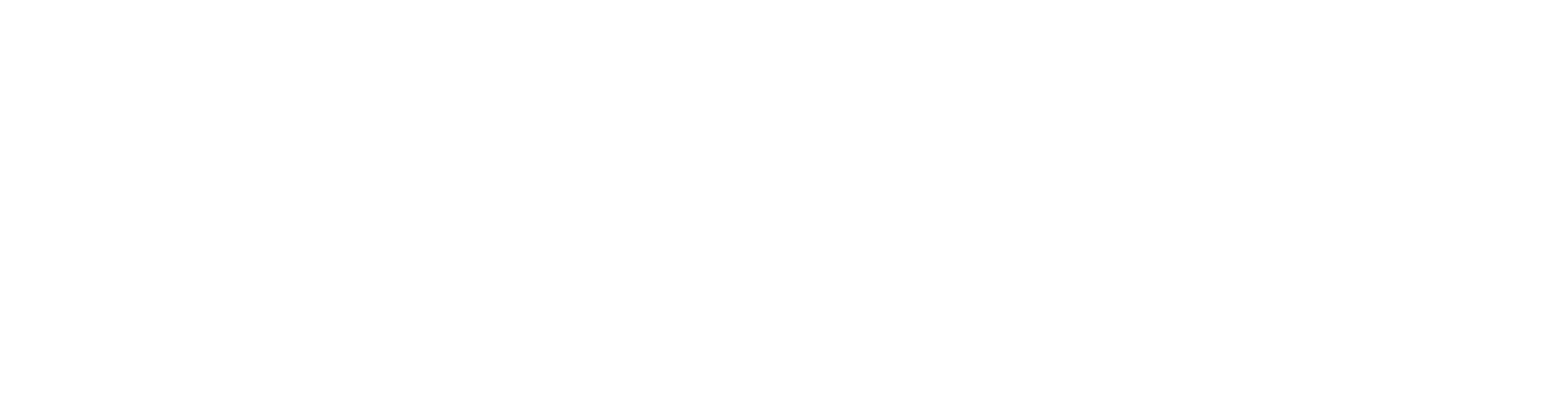 二、部门收支总体情况（一）收入预算：2022 年年初预算数 28411.02 万元，其中：一般公共预算拨款 28411.02 万元，政府性基金预算拨款 0 万元，国有资本经营预算收入 0 万元，事业收入 0 万元，事业单位经营收入 0万元，其他收入 0 万元。收入较去年增加 2741.52 万元，主要是在职民警工资晋级晋档调资调待、新增执法记录仪采集站建设、智慧侦查信息化建设、渝警骁骑装备购置、督查系统升级改造等项目经费   拨款增加 2741.52 万元。（二）支出预算：2022 年年初预算数 28411.02 万元，其中：公共安全支出预算 25576.00 万元，社会保障和就业支出预算 1500.17 万元，卫生健康支出预算 725.76 万元，住房保障支出预算 609.08万元。支出预算较去年增加 2741.52 万元，主要是在职民警工资晋级晋档调资调待、新增执法记录仪采集站建设、智慧侦查信息化建设、渝警骁骑装备购置、督查系统升级改造等项目经费支出增加2741.52 万元。三、部门预算情况说明2022 年一般公共预算财政拨款收入 28411.02 万元，一般公共预算财政拨款支出 28411.02 万元，比 2021 年增加 2741.52 万元。其中：基本支出 14945.26 万元，比 2021 年减少 7290.24 万元，主要原因是民警加班执勤补助、辅警人员经费共计 6999.34 万元纳入项目支出，工资福利及社会保险缴费和补助较上年变化不大；项目支出 13465.76 万元，比 2021 年增加 10031.76 万元，主要原因是民警加班执勤补助、辅警人员经费纳入项目支出、新增执法记录仪采集站建设、智慧侦查信息化建设、渝警骁   骑装备购置、督查系统升级改造等项目。潼南区公安局 2021 年未使用政府性基金预算拨款安排的支出。四、“三公”经费情况说明2022 年“三公”经费预算 980 万元，比 2021 年增加 160 万元。其中：因公出国（境）费用 0 万元，与 2021 年相同，主要原因是本单位无因公出国（境）费用；公务接待费 30 万元，比 2021 年减少 20万元，主要原因是厉行节约，加强公务接待支出管理。公务用车运行维护费 650 万元，比 2021 年增加 130 万元，公务用车购置费 300 万元，比 2021 年增加 50 万元。五、其他重要事项的情况说明机关运行经费。2022 年一般公共预算财政拨款运行经费 4087.02 万元，比上年减少 1282.03 万元，主要原因为辅警公用经费纳入项目资金核算。相应的办公费、印刷费、邮电费、水电费、物管   费、差旅费、会议费、培训费及其他商品和服务支出减少。政府采购情况。所属各预算单位政府采购预算总额 1694 万元：政府采购货物预算 641 万元、政府采购工程预算 0 万元、政府采购服务预算 1053 元；其中一般公共预算拨款政府采购 1694 万元：政府采购货物预算 641 万元、政府采购工程预算 0 万元、政府采购服务预算 1053 万元。绩效目标设置情况。2022 年项目支出均实行了绩效目标管理，涉及一般公共预算当年财政拨款 13465.76 万元。国有资产占有使用情况。截止 2021 年 12 月，所属各预算单位共有车辆 130 辆，其中一般公务用车 0 辆、执勤执法用车 130 辆。2022 年一般公共预算安排购置车辆 20 辆，其中一般公务用车 0辆、执勤执法用车 20 辆。六、专业性名词解释（一）财政拨款收入：指本年度从本级财政部门取得的财政拨款，包括一般公共预算财政拨款和   政府性基金预算财政拨款。（二）其他收入：指单位取得的除“财政拨款收入”、“事业收入”、“经营收入”等以外的收入。（三）基本支出：指为保障机构正常运转、完成日常工作任务而发生的人员经费和公用经费。（四）项目支出：指在基本支出之外为完成特定行政任务和事业发展目标所发生的支出。（五）“三公”经费：指用一般公共预算财政拨款安排的因公出国（境）费、公务用车购置及运行   维护费、公务接待费。其中，因公出国（境）费反映单位公务出国（境）的国际旅费、国外城市间交   通费、住宿费、伙食费、培训费、公杂费等支出；公务用车购置费反映单位公务用车购置支出（含车   辆购置税）；公务用车运行维护费反映单位按规定保留的公务用车燃料费、维修费、过路过桥费、保险费、安全奖励费用等支出；公务接待费反映单位按规定开支的各类公务接待（含外宾接待）支出。   六、专业性名词解释（一）财政拨款收入：指本年度从本级财政部门取得的财政拨款，包括一般公共预算财政拨款和   政府性基金预算财政拨款。（二）其他收入：指单位取得的除“财政拨款收入”、“事业收入”、“经营收入”等以外的收入。（三）基本支出：指为保障机构正常运转、完成日常工作任务而发生的人员经费和公用经费。（四）项目支出：指在基本支出之外为完成特定行政任务和事业发展目标所发生的支出。（五）“三公”经费：指用一般公共预算财政拨款安排的因公出国（境）费、公务用车购置及运行维护费、公务接待费。其中，因公出国（境）费反映单位公务出国（境）的国际旅费、国外城市间交通费、住宿费、伙食费、培训费、公杂费等支出；公务用车购置费反映单位公务用车购置支出（含车辆购置税）；公务用车运行维护费反映单位按规定保留的公务用车燃料费、维修费、过路过桥费、保险费、安全奖励费用等支出；公务接待费反映单位按规定开支的各类公务接待（含外宾接待）支出。部门预算公开联系人：何成 联系方式：44682058重庆市潼南区公安局 2022 年财政拨款收支总表单位：万元收入	支出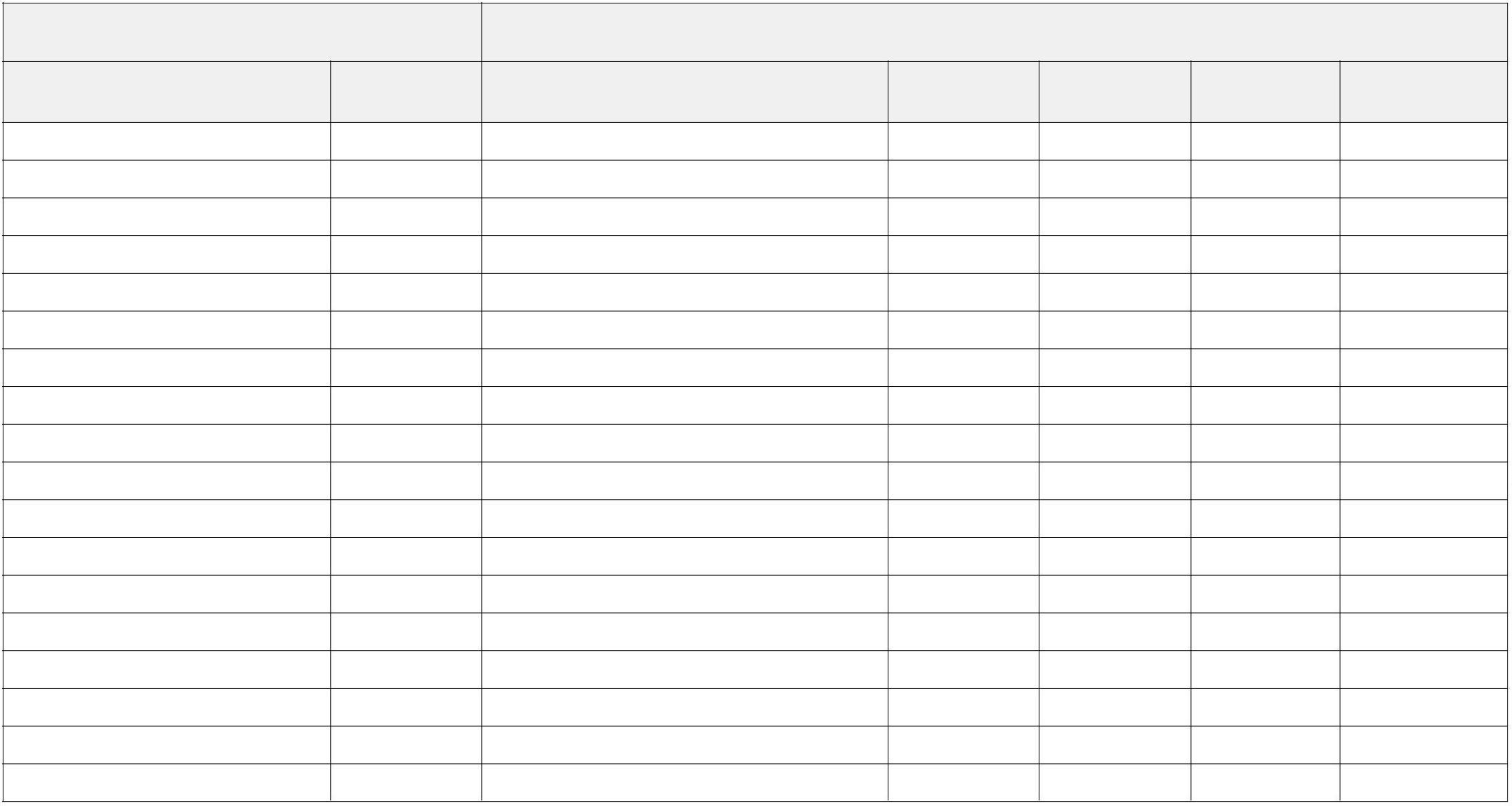 重庆市潼南区公安局 2022 年财政拨款收支总表单位：万元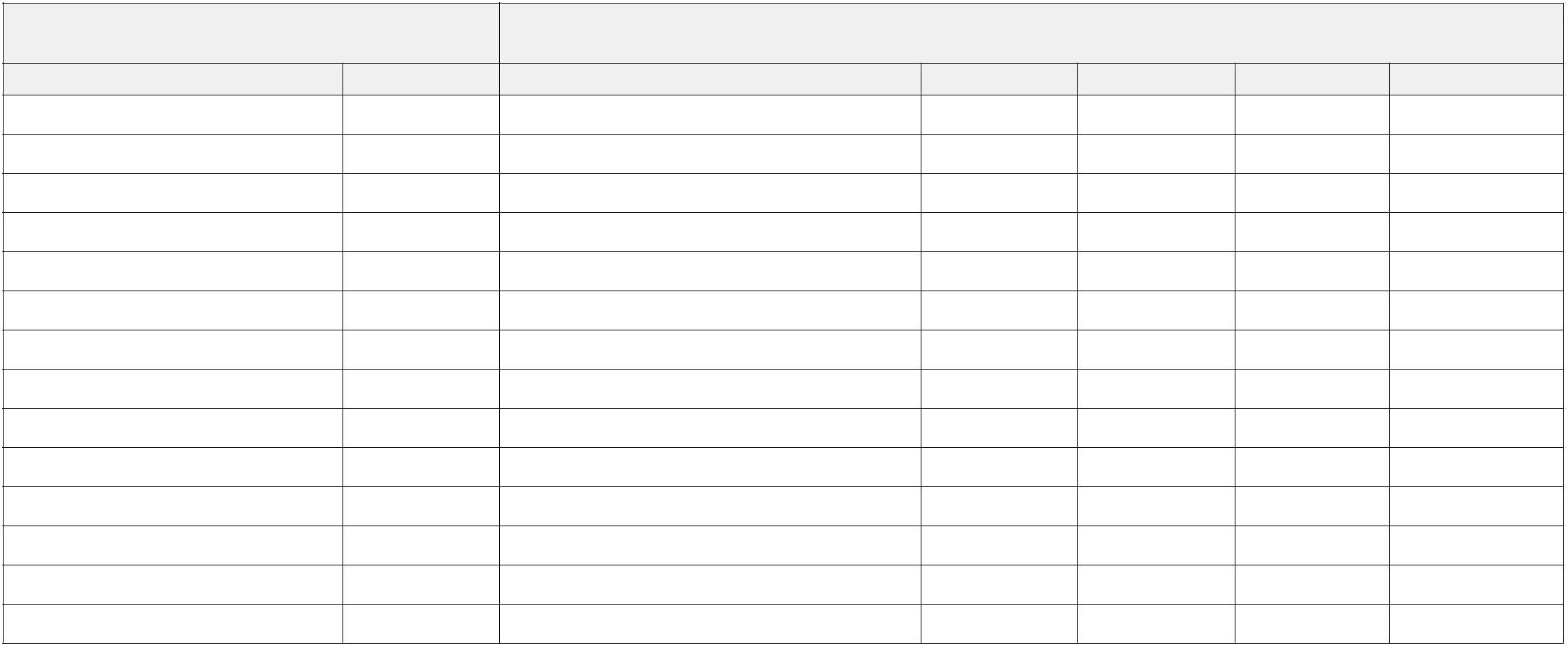 重庆市潼南区公安局 2022 年一般公共预算财政拨款支出预算表单位：万元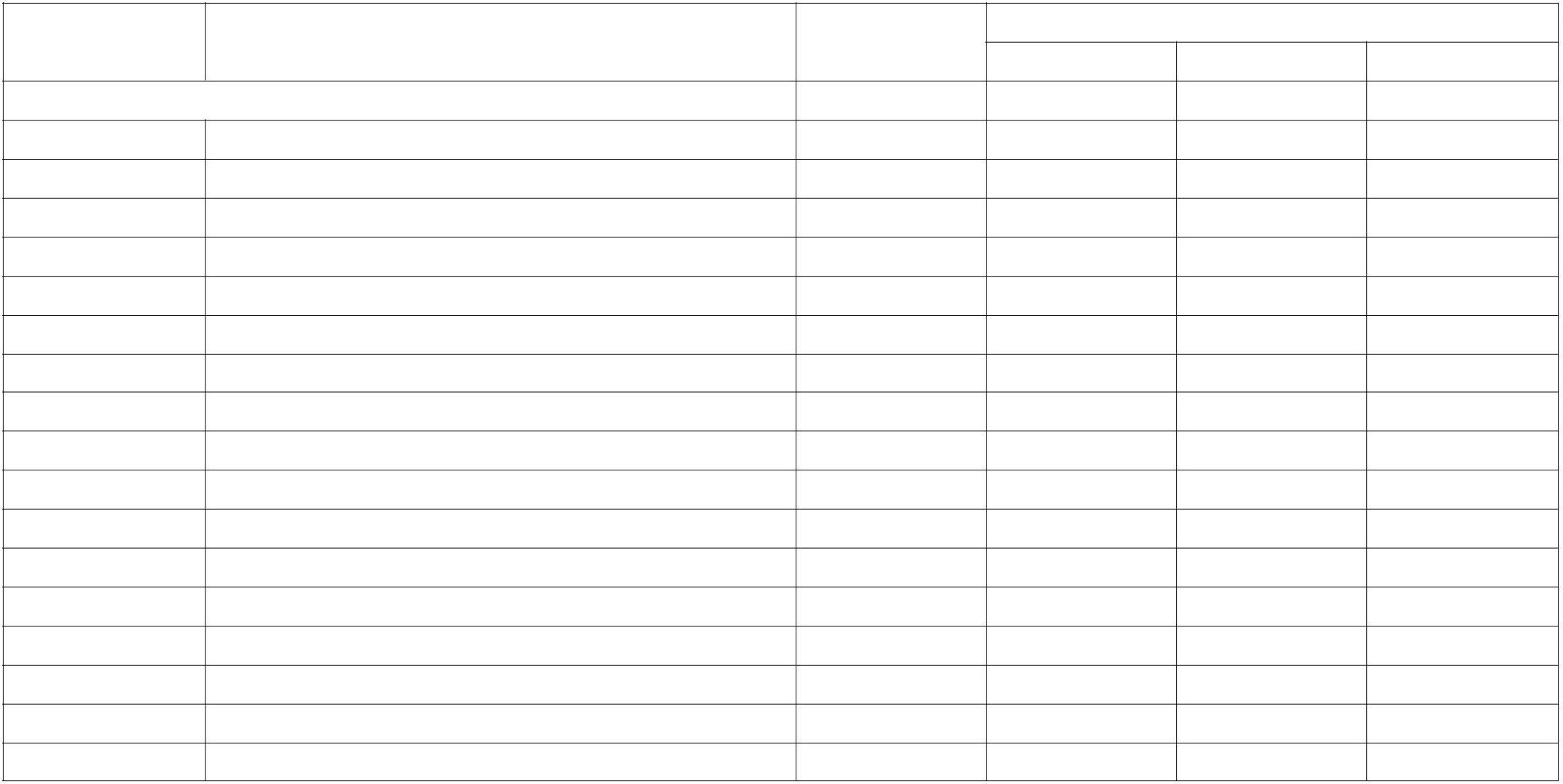 重庆市潼南区公安局 2022 年一般公共预算财政拨款基本支出预算表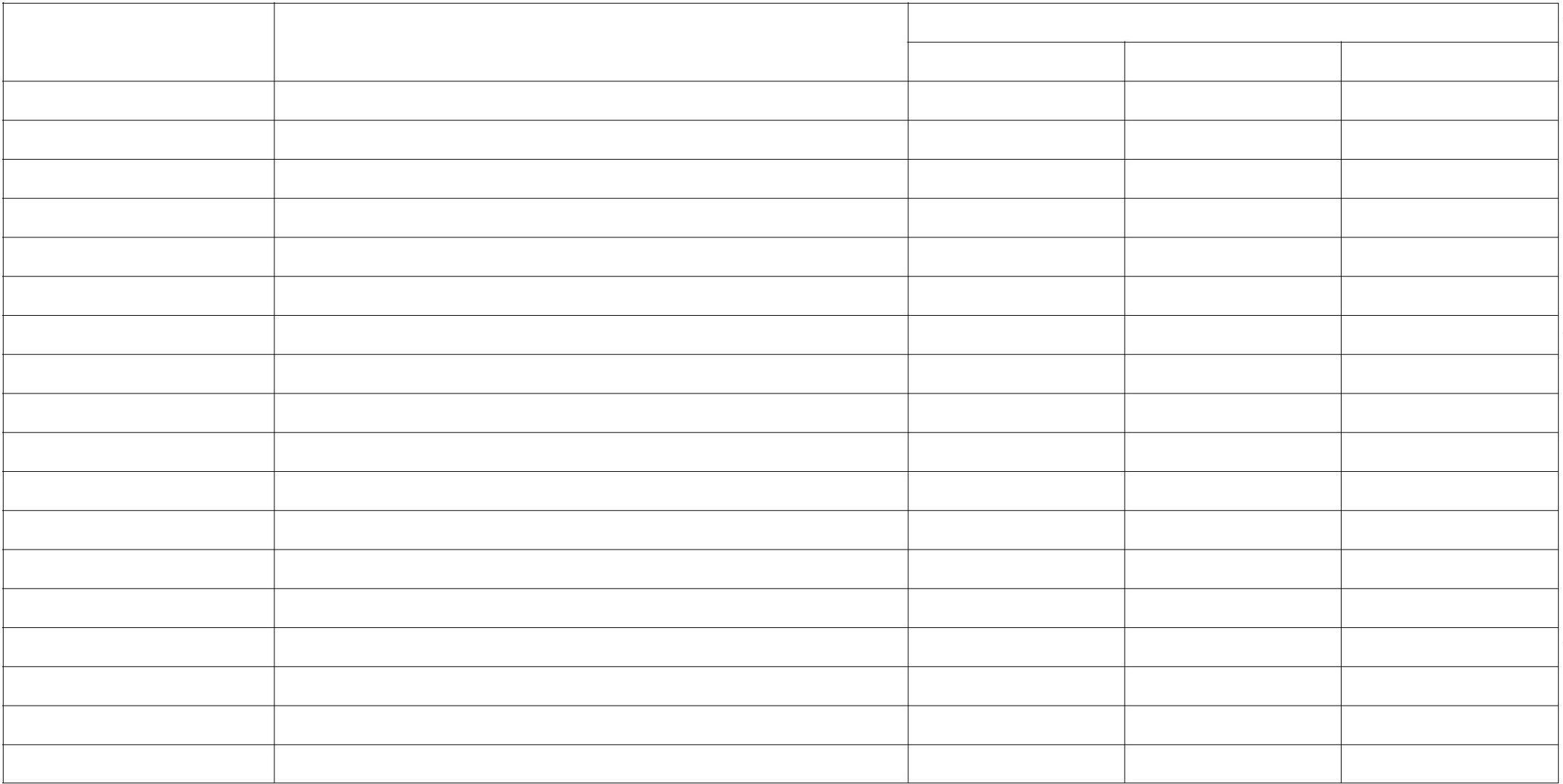 重庆市潼南区公安局 2022 年一般公共预算财政拨款基本支出预算表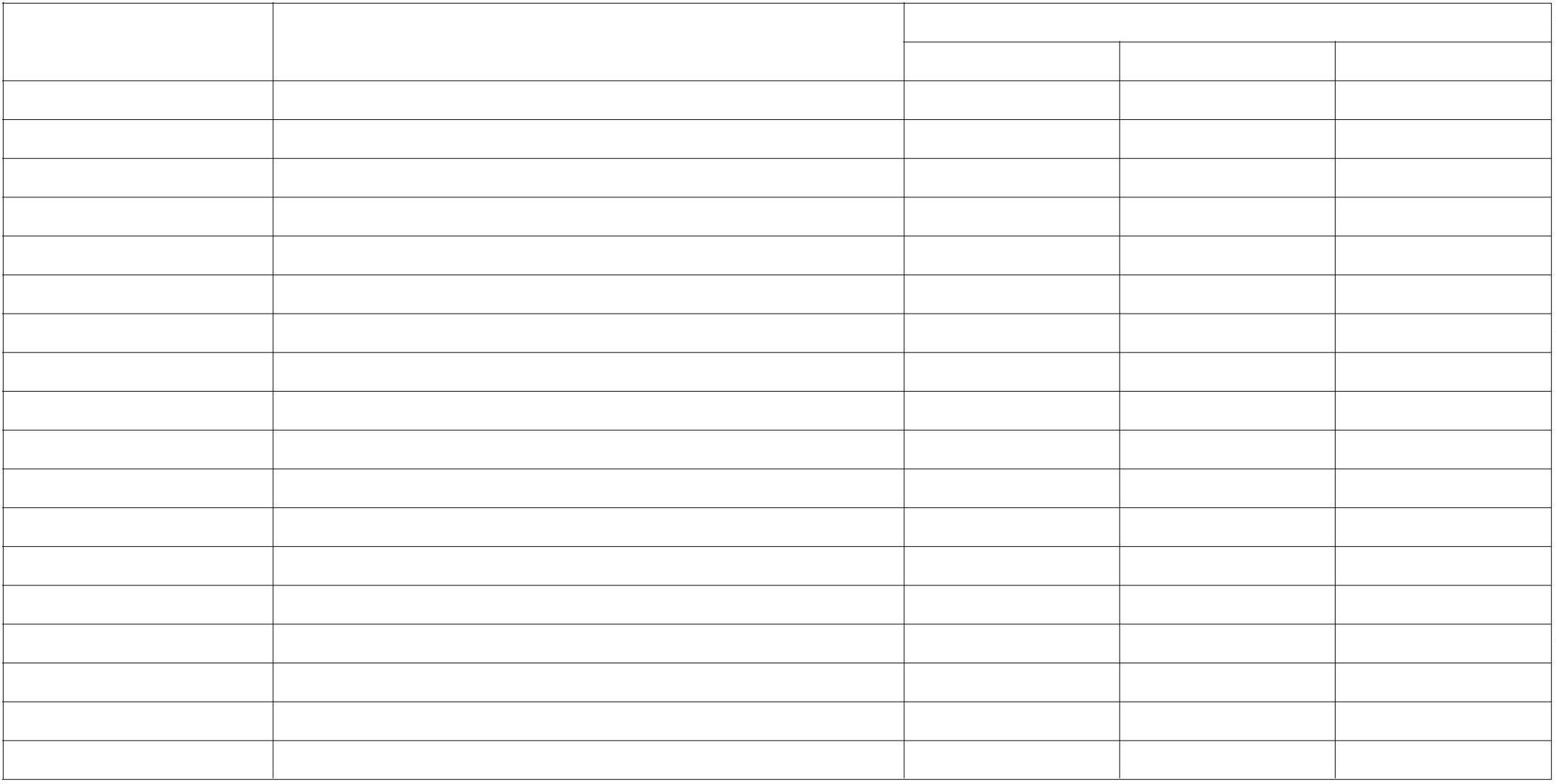 科目编码	科目名称基本支出单位：万元重庆市潼南区公安局 2022 年一般公共预算“三公”经费支出表单位：万元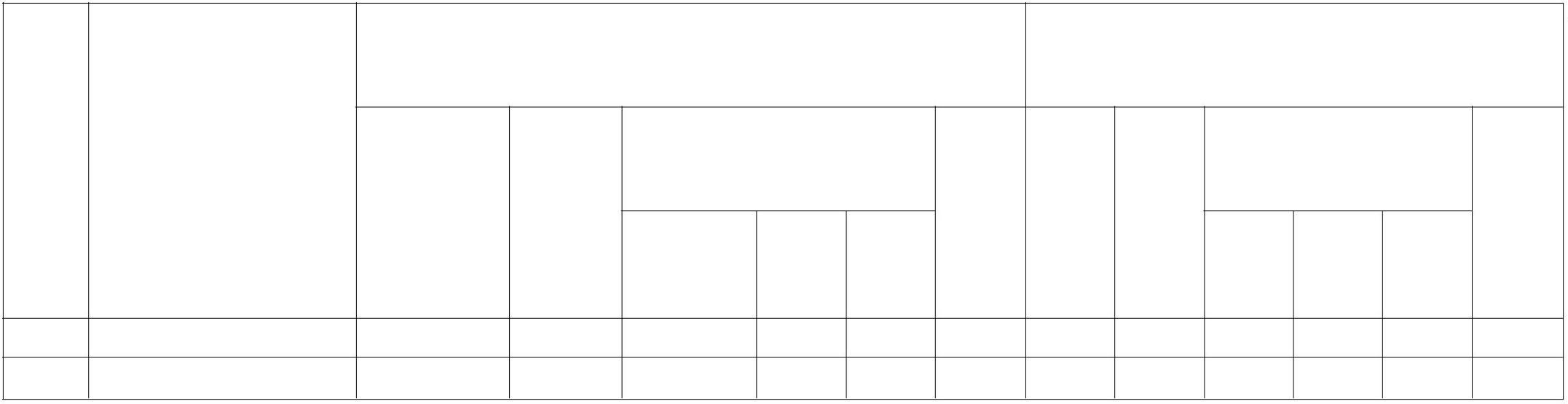 重庆市潼南区公安局 2022 年政府性基金预算财政拨款支出预算表科目编码	科目名称预算数单位：万元总计	基本支出	项目支出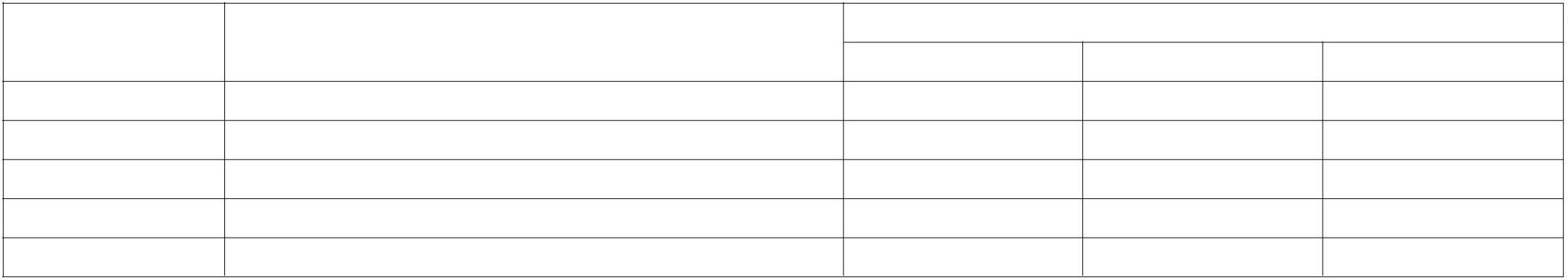 合计重庆市潼南区公安局 2022 年部门收支总表单位：万元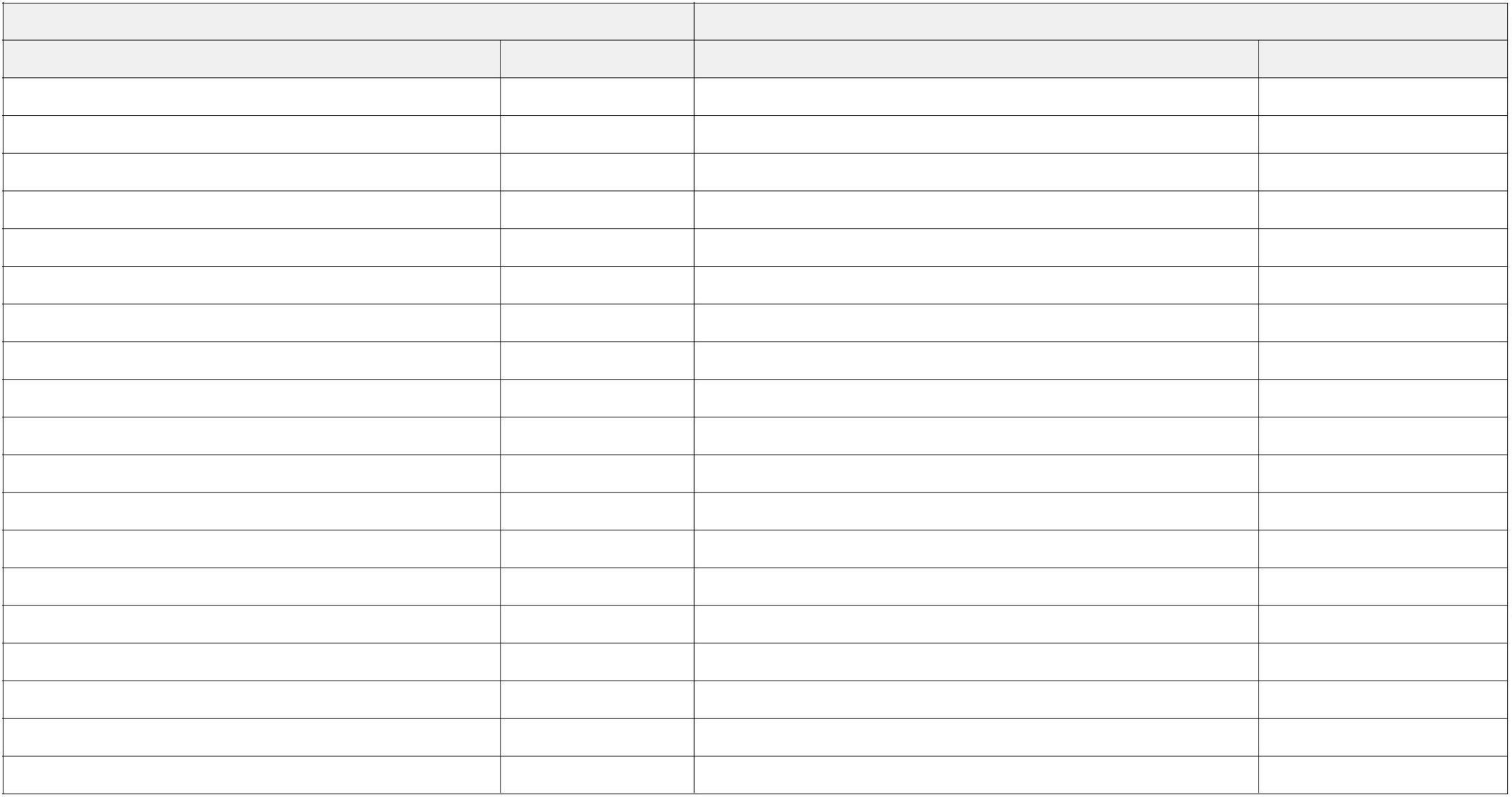 收入	支出一般公共预算拨款收入项目	预算数28,411.02 一、一般公共服务支出支出科目	预算数政府性基金预算拨款收入	二、外交支出国有资本经营预算拨款收入财政专户管理资金收入事业收入三、国防支出四、公共安全支出五、教育支出25,576.00上级补助收入	六、科学技术支出附属单位上缴收入事业单位经营收入其他收入七、文化旅游体育与传媒支出八、社会保障和就业支出九、社会保险基金支出十、卫生健康支出十一、节能环保支出十二、城乡社区支出十三、农林水支出 十四、交通运输支出十五、资源勘探工业信息等支出十六、商业服务业等支出十七、金融支出十八、援助其他地区支出十九、自然资源海洋气象等支出1,500.17725.76重庆市潼南区公安局 2022 年部门收支总表单位：万元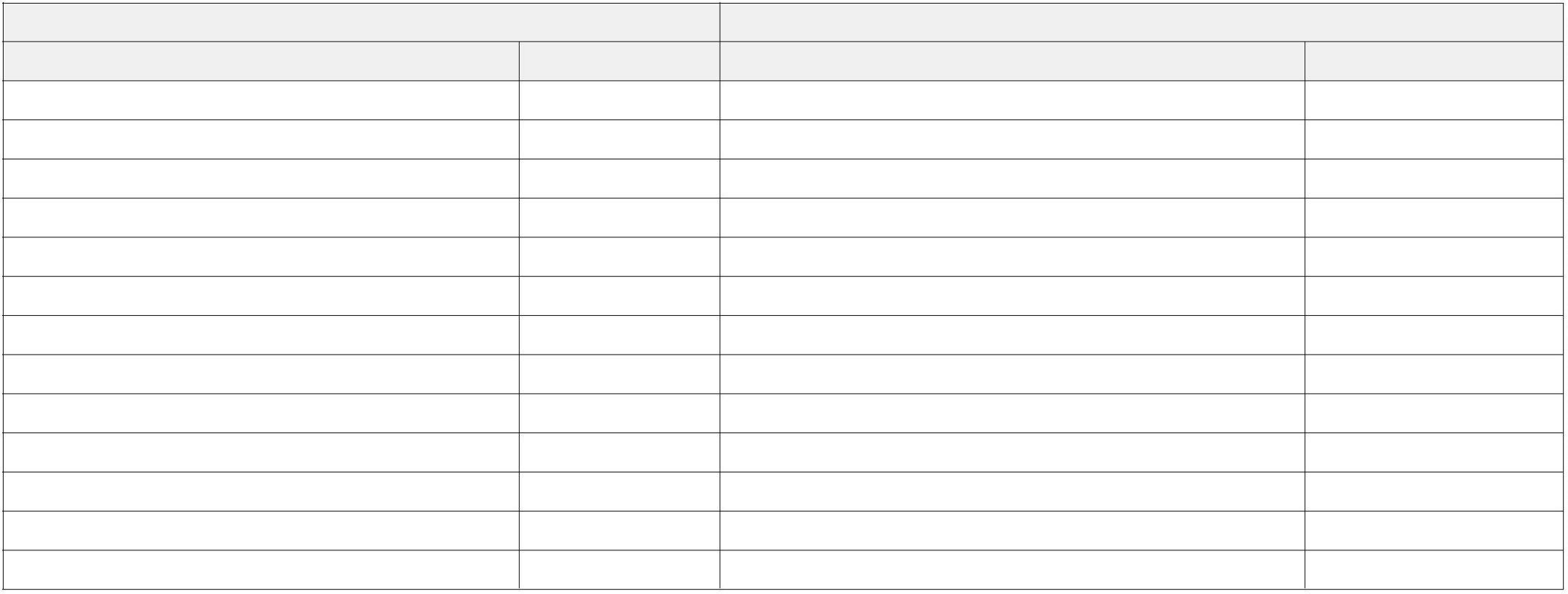 附件 7重庆市潼南区公安局 2022 年部门收入总表单位/科目编单位/科目名称	总计政府性 国有资上年结转结 一般公共预算拨 基金预 本经营 事业收财政专户管理收入上级补助收入单位：万元附属单 事业单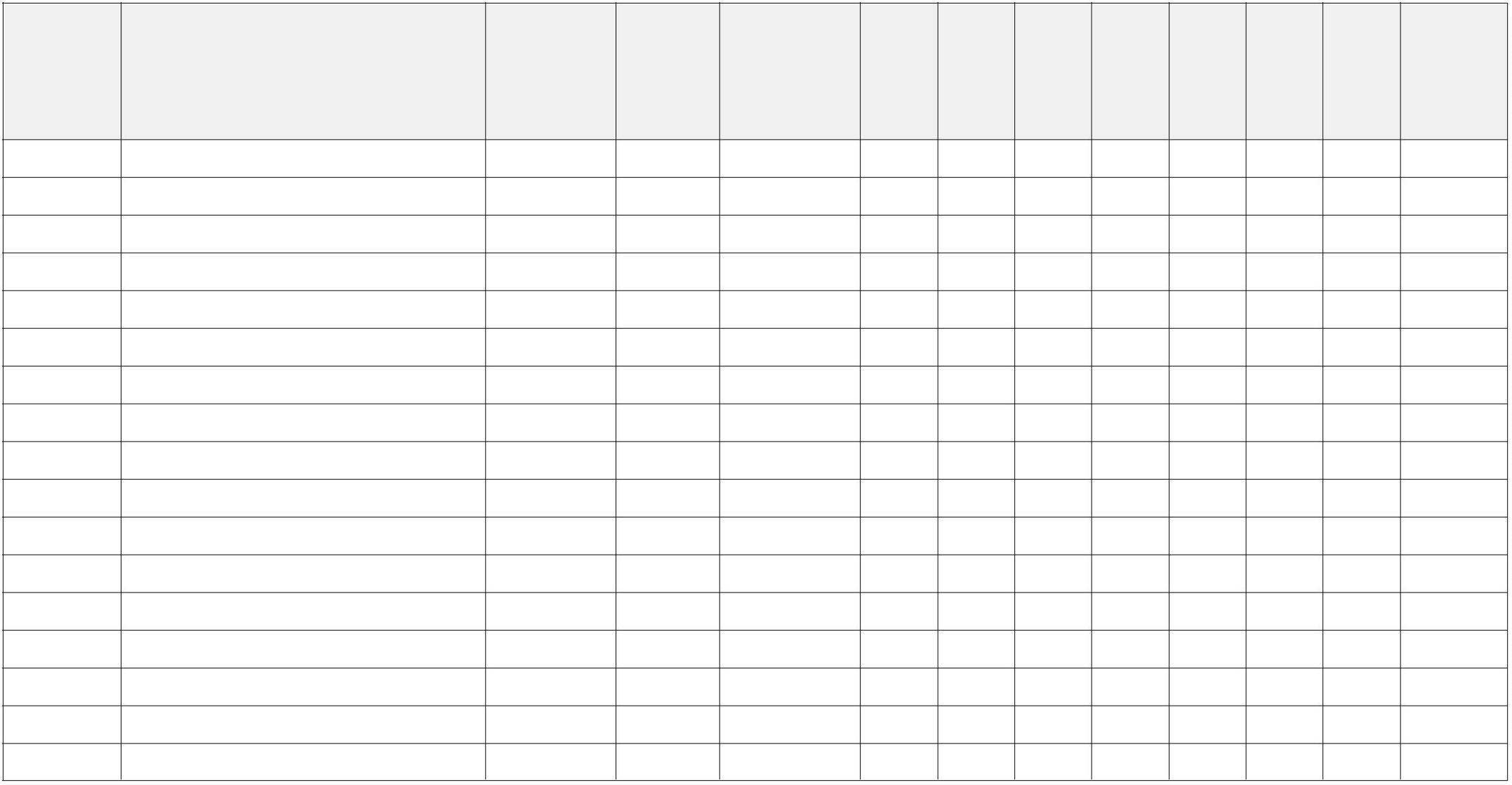 位上缴 位经营	其他收入收入	收入重庆市潼南区公安局 2022 年部门收入总表单位：万元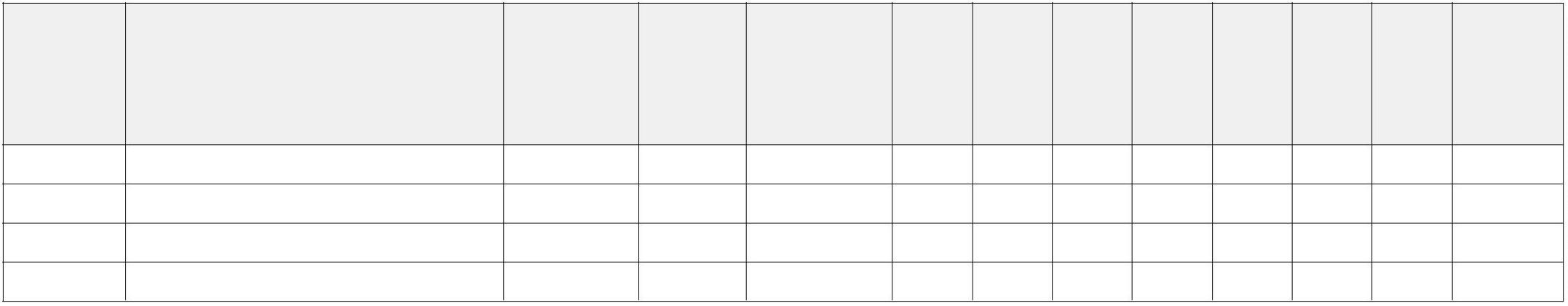 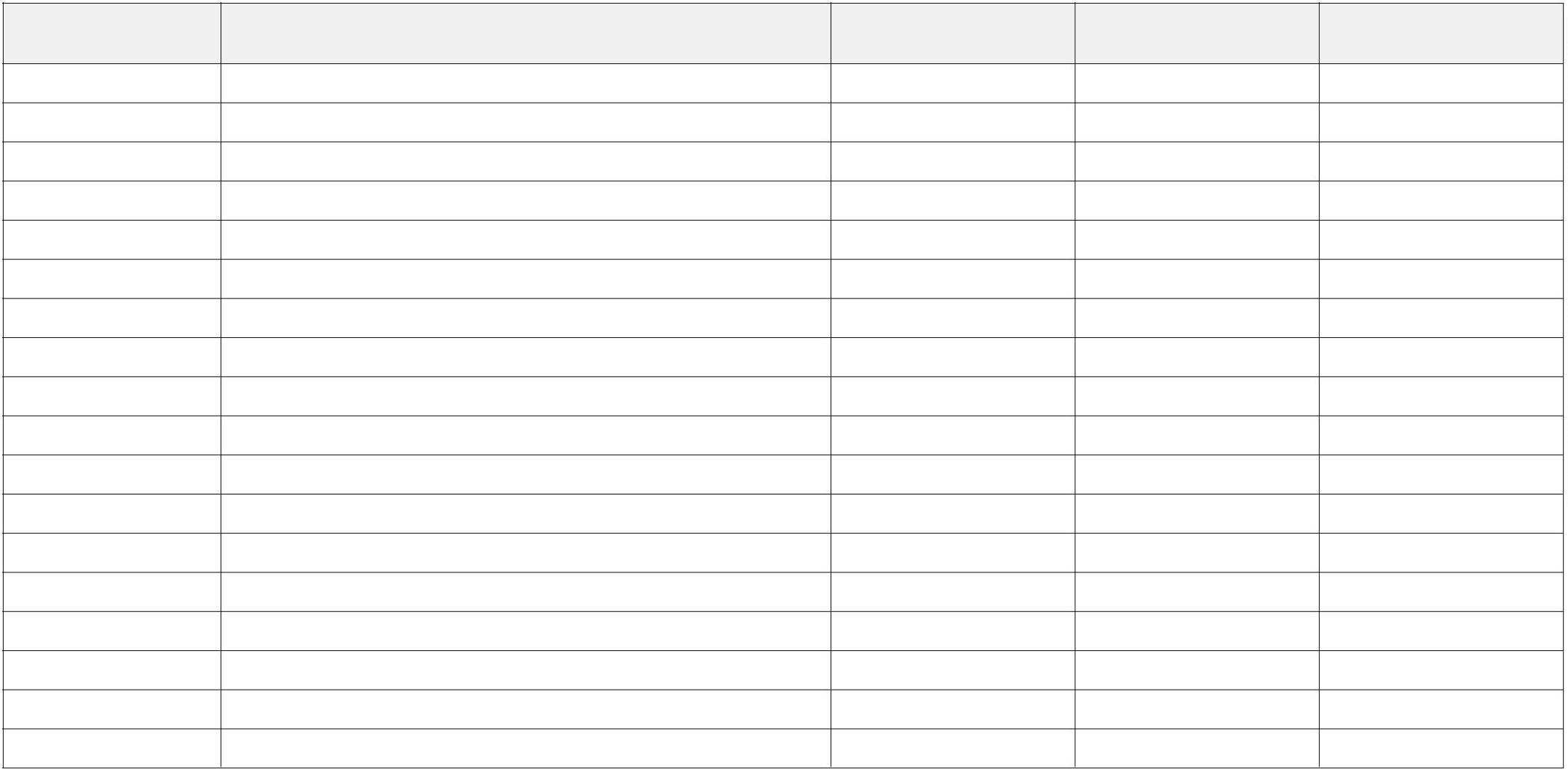 重庆市潼南区公安局 2022 年部门支出总表单位：万元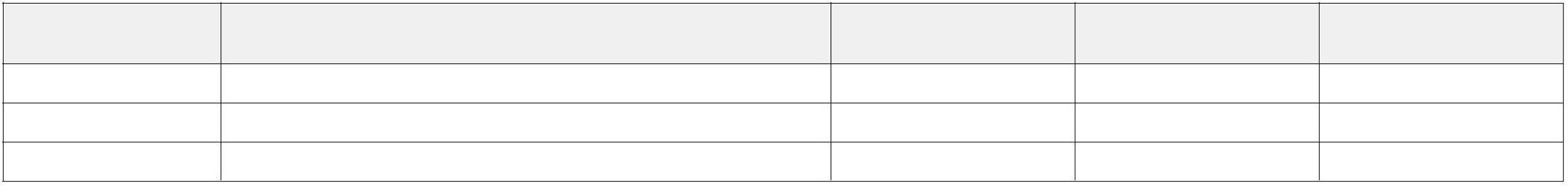 重庆市潼南区公安局 2022 年采购预算明细表单位：万元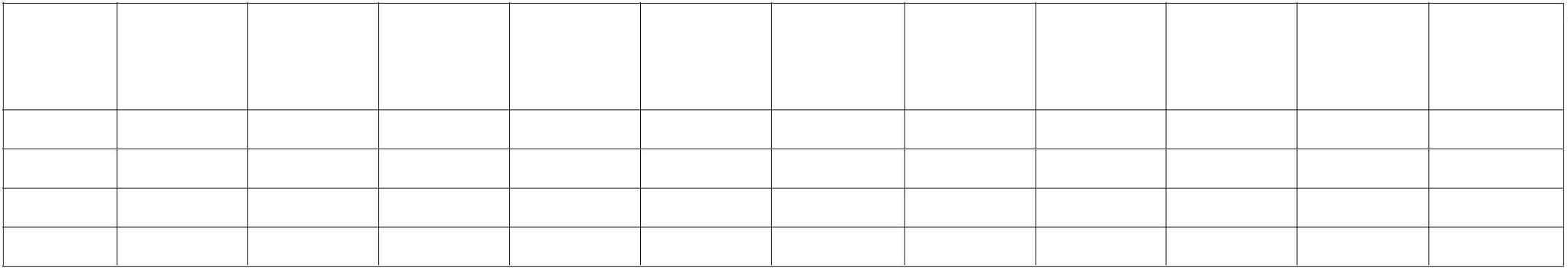 重庆市潼南区公安局 2022 年项目支出明细表单位：万元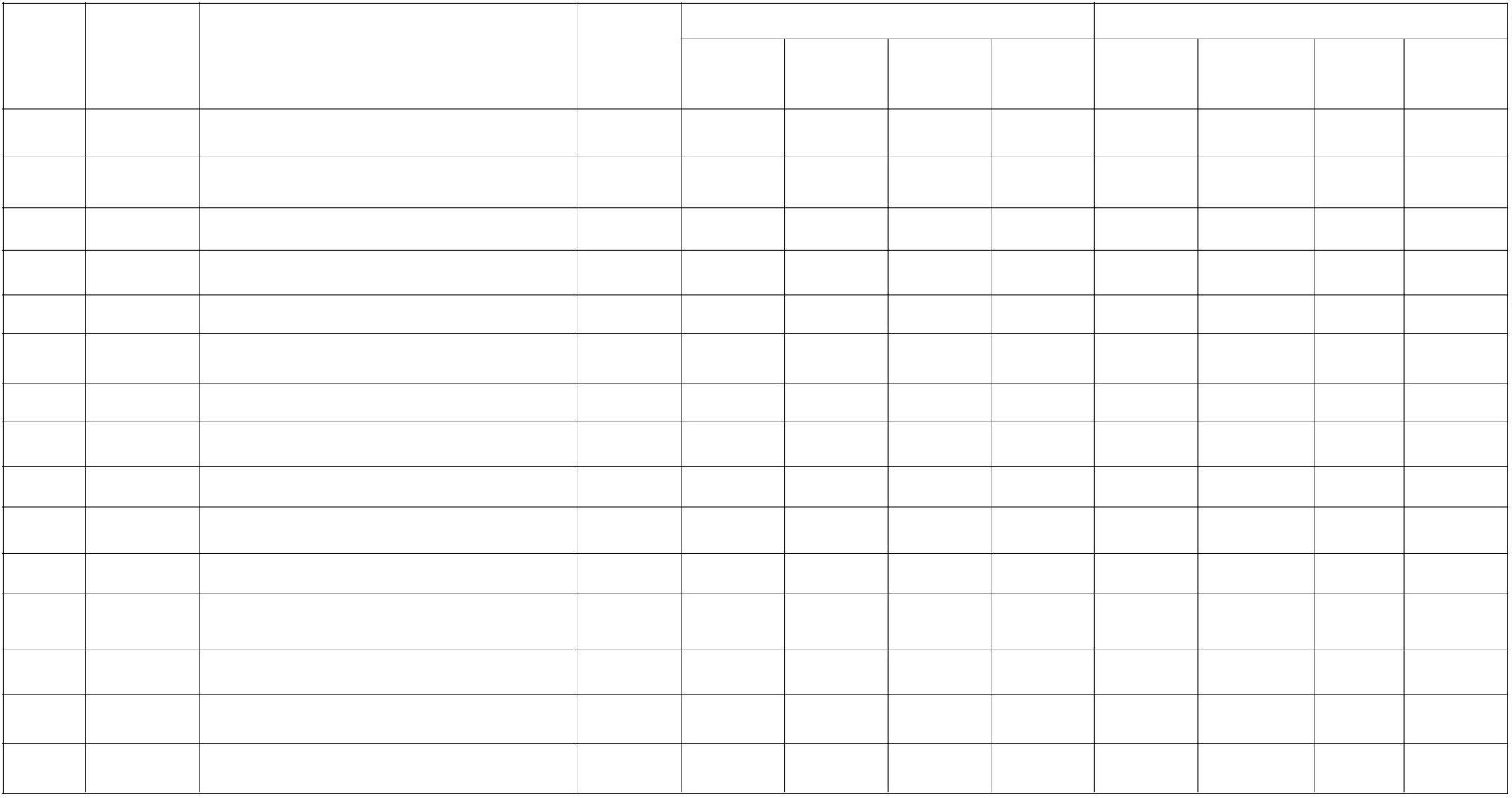 年初特定目标	上级专项序号	预算单位	项目名称合计	人员性项 一般性项 民生配套提前下达专 结转项小计	小计	市级专项目	目	项目	项	目年初特定目标	上级专项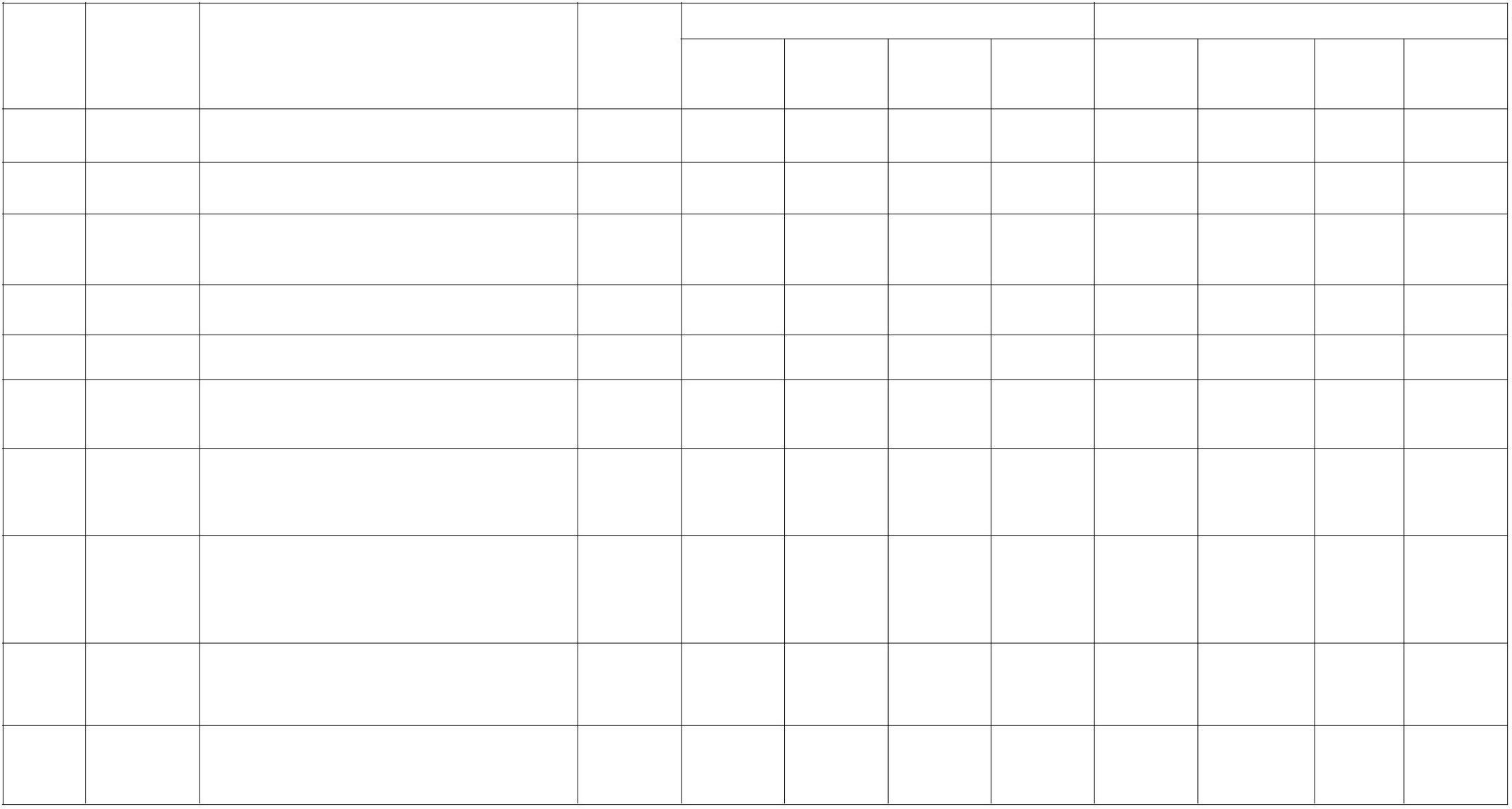 序号	预算单位	项目名称	合计	人员性项 一般性项 民生配套小计	小计提前下达专 结转项市级专项区公安局 提前下达中央转移支付办案费	1,017.00目	目	项目1,017.00项	目1,017.00区公安局 提前下达中央转移支付装备费提前安排中央转移支付资金政法纪检450450450区公安局监察专项（应指工程）200	200	200区公安局 跨境涉诈人员打击治理专项工作经费	200	200	20019	区公安局 农村劝导站建设	192.66	192.66	192.66提前安排中央转移支付资金政法纪检区公安局区公安局监察专项（刑侦外出办案费）提前安排中央转移支付资金政法纪检监察专项（移动警务终端服务费）188160188160188160提前安排中央转移支付资金政法纪检区公安局 监察专项（警用数字集群设备入网服务费）提前安排中央转移支付资金政法纪检110	110	110区公安局监察专项（办案费）106	106	106区公安局各镇、街跨境涉诈重点人员专项打击治理工作阶段性经费	100.06	100.06	100.06年初特定目标	上级专项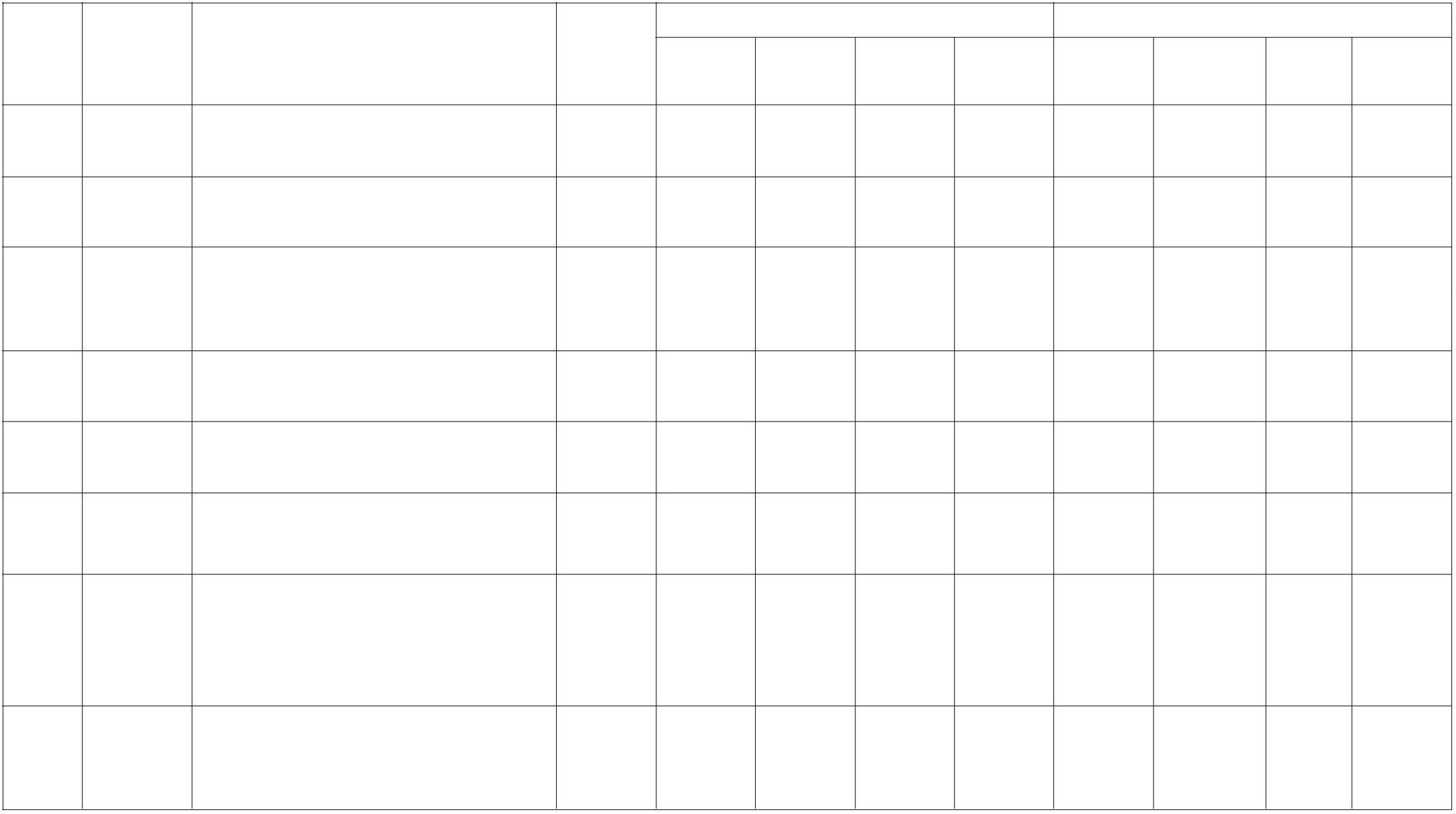 序号	预算单位	项目名称	合计	人员性项 一般性项 民生配套	提前下达专 结转项小计	小计	市级专项目	目	项目	项	目庆祝建党 100 周年安保维稳专项工作区公安局经费提前安排中央转移支付资金政法纪检100	100100区公安局监察专项（装备费）	84.62提前安排中央转移支付资金政法纪检84.6284.62区公安局 监察专项（建党 100 周年大庆安保经	60费）提前安排中央转移支付资金政法纪检60	60区公安局监察专项（特别业务办案费）提前安排中央转移支付资金政法纪检40	40	40区公安局监察专项（大要案件专案费）	21.27	21.27	21.27区公安局根据潼财预发【2021】606 号下达 2021年第三批政府非税收入工作经费。根据潼财债发【2021】539 号渝财债4.8	4.8	4.8区公安局【2021】66 号下达 2021 年第二批新增政府债券资金（业务技术用房建设及设	301.13	301.13	301.13备购置项目（特警、交警、警犬基地） 根据潼财债发【2021】223 号渝财债区公安局 【2021】34 号下达 2021 年新增政府债券资金（“三所一队”建设项目)183.69	183.69	183.69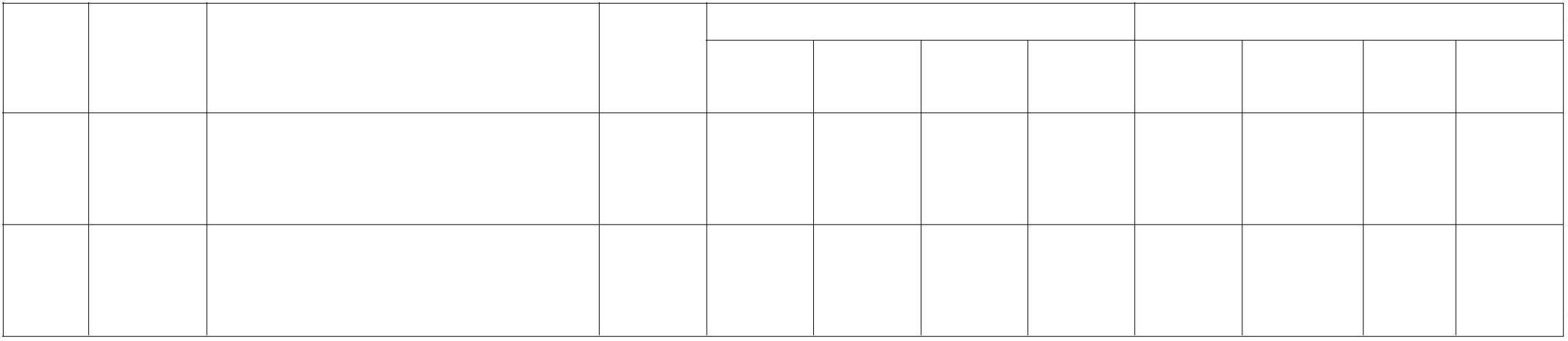 附件 11重庆市潼南区公安局 2022 年部门预算整体绩效目标表部门（单位）名称	重庆市潼南区公安局支出预算总量	28,411.02单位：万元其中：部门预算支出28,411.02贯彻执行公安工作相关法律、法规、规章和方针政策，拟订全区公安工作规划，报区政府同意后组织实施；指导、监督、检查全区公    安工作。搜集分析影响社会稳定、危害国家安全和社会治安的信息，及时向区委、区政府和市公安局报告有关情况，并研究制定对策。针对危害社会政治稳定和国家安全的组织、人员活动进行调查、监视、控制、限制处置及依法打击，组织实施重特大刑事案件的侦破；    处置突发事件和重大治安、灾害事故。当年整体绩效目依法管理社会治安、户籍、公民身份证、出入境管理工作，依法进行消防监督，组织实施消防工作。管理全区城乡道路交通安全，维护交通秩序。标	6. 依法监督中央、市驻潼企事业单位的安全保卫工作；实施对全区机关、团体、企事业单位安全管理工作；指导企事业单位保卫干部的队伍建设。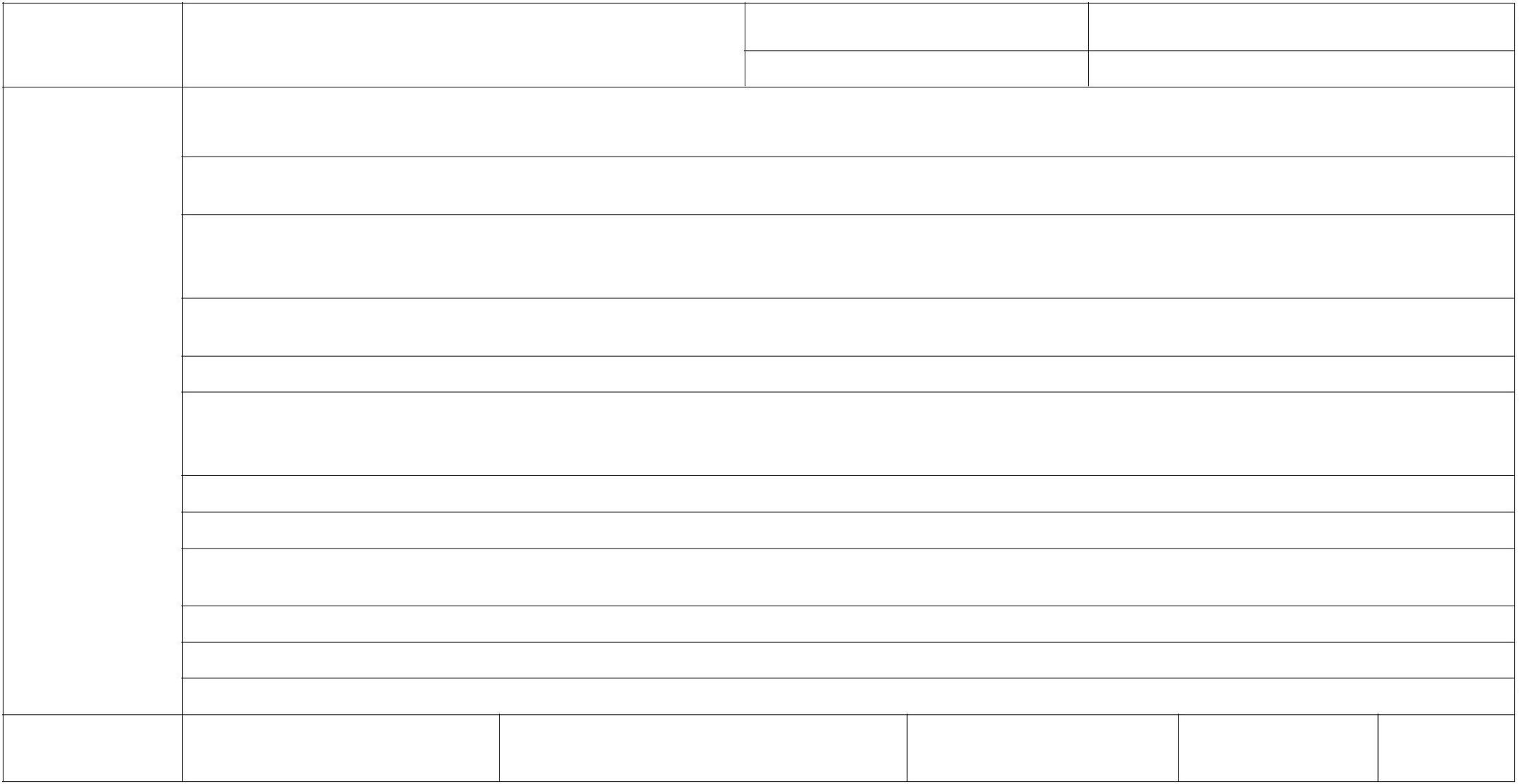 组织实施对来我区党和国家领导人及重要外宾的安全警卫工作。实施看守所、拘留所的监管工作。监督、管理全区计算机信息系统安全保卫工作；规划、实施公安装备现代化建设。检查、监督全区公安机关的执法活动。组织指导武警、铁路公安执行公安任务。承办区政府交办的其他事项。绩效指标	指标名称	指标权重	计量单位	指标性质	指标值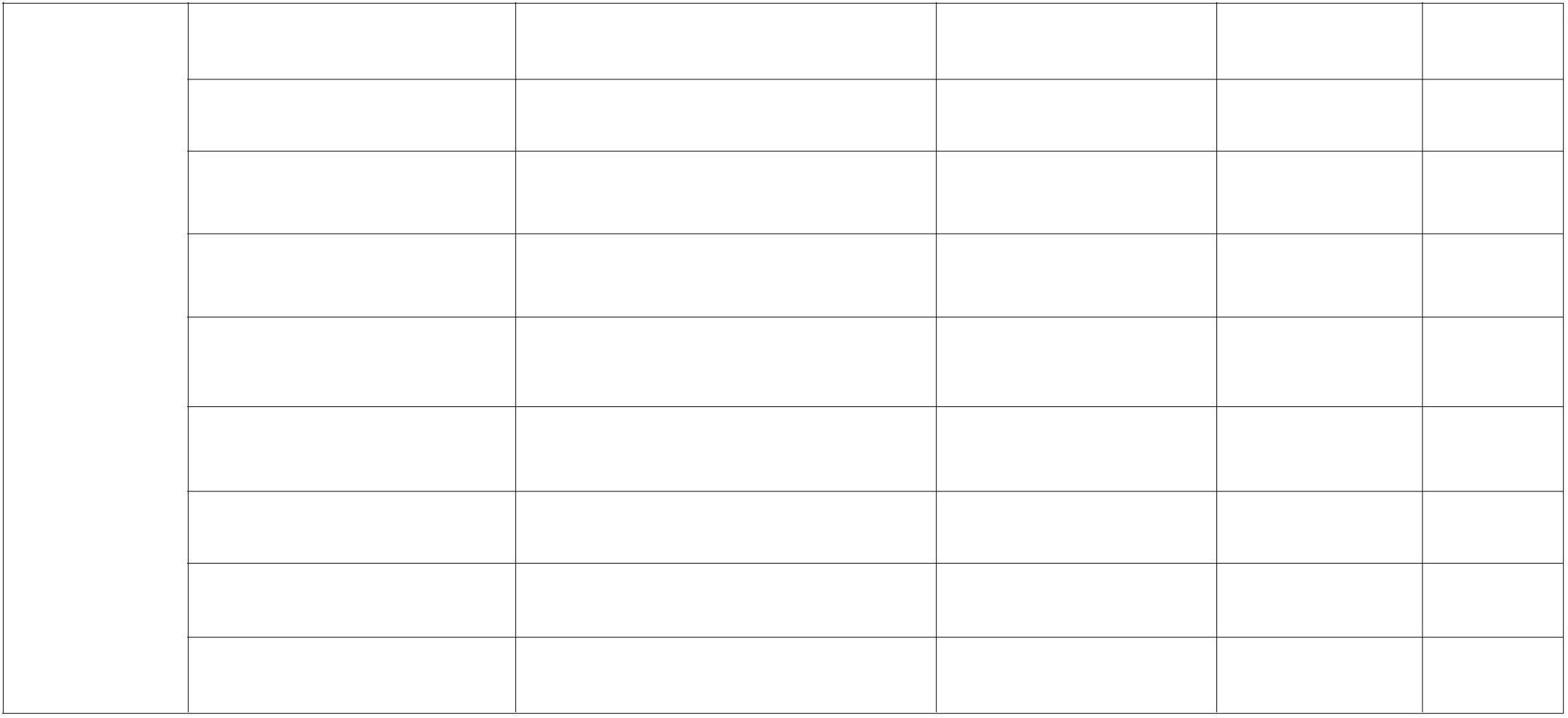 联系人：	何成项目当年绩效目标为进一步实现科学布警、分级调警的摩托车巡逻勤务，扁平高效、快速处置各类警情，全面提升路面见警率、民警管事率及快速处置能力，强化执法执勤形象，净化城区道路交通环境，不断增强人民群众的安全感和满意度一级指标二级指标三级指标	指标值指标性质	度量单位	权重绩效指标产出指标产出指标数量指标成本指标组建 30 人渝警骁骑摩托车巡30	＝	名	30逻队按照 10 万元每人购置装备效益指标	社会效益指标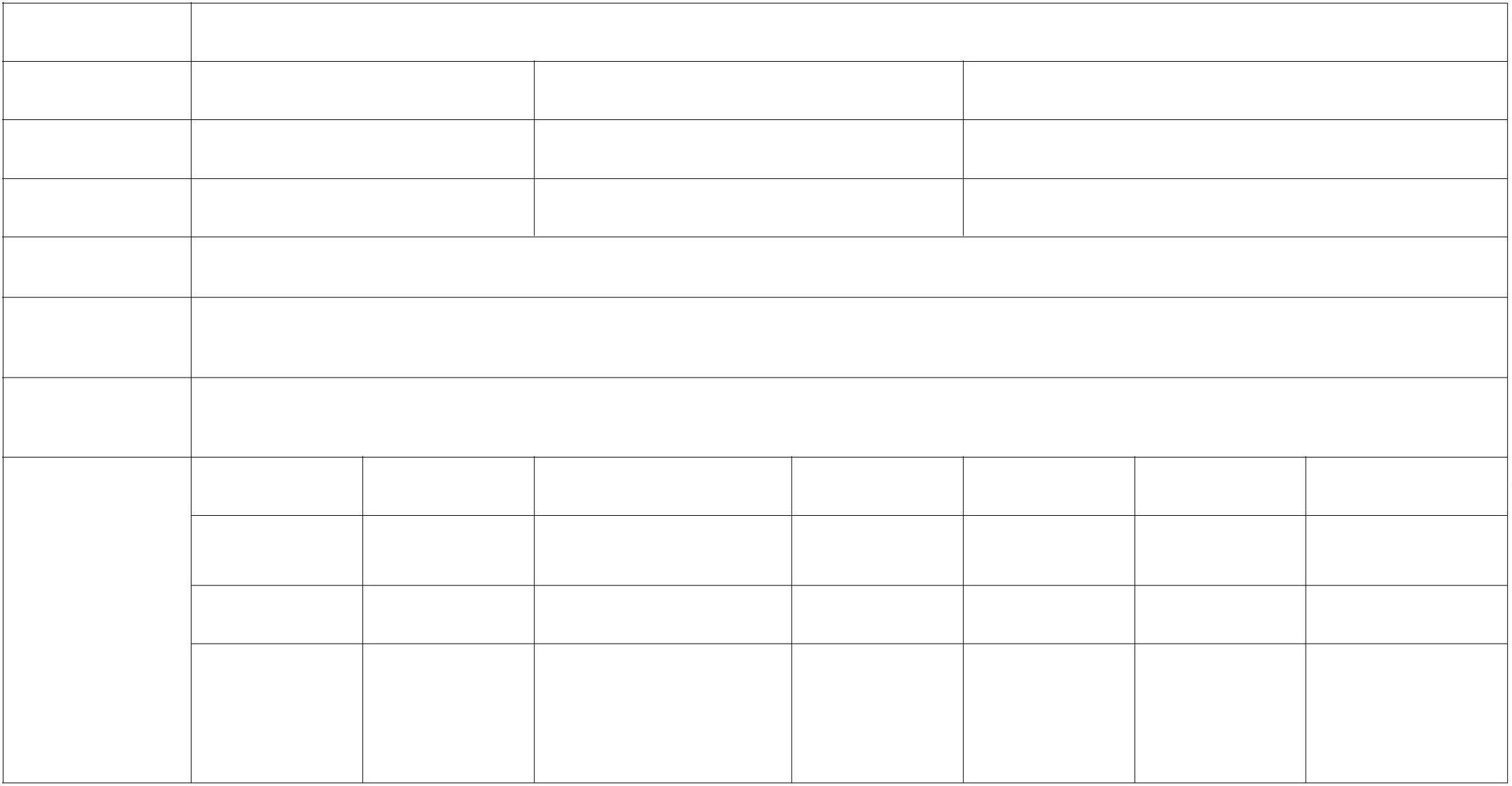 提升路面见警率、民警管事率及快速处置能力，强化执法执勤形象，净化城区道路交通环境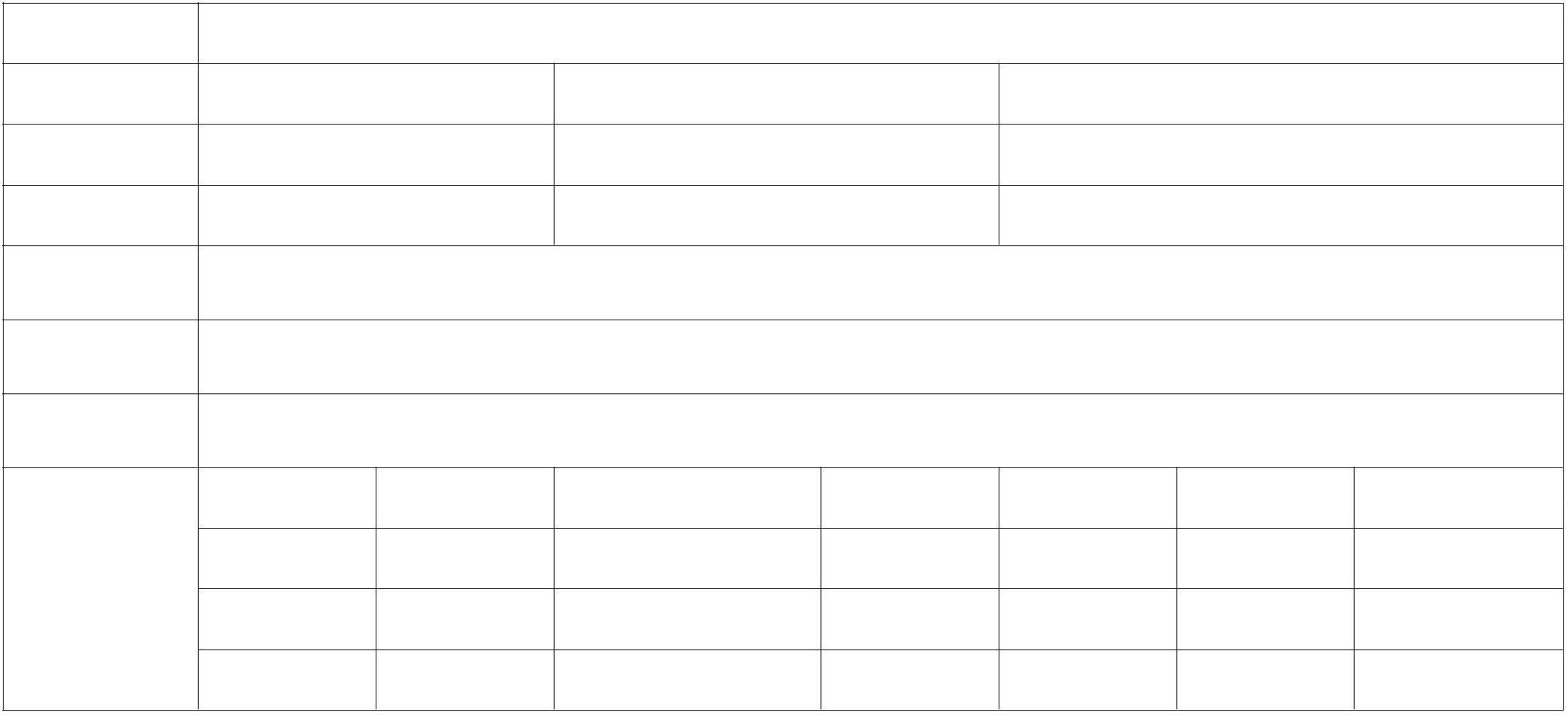 项目概况立项依据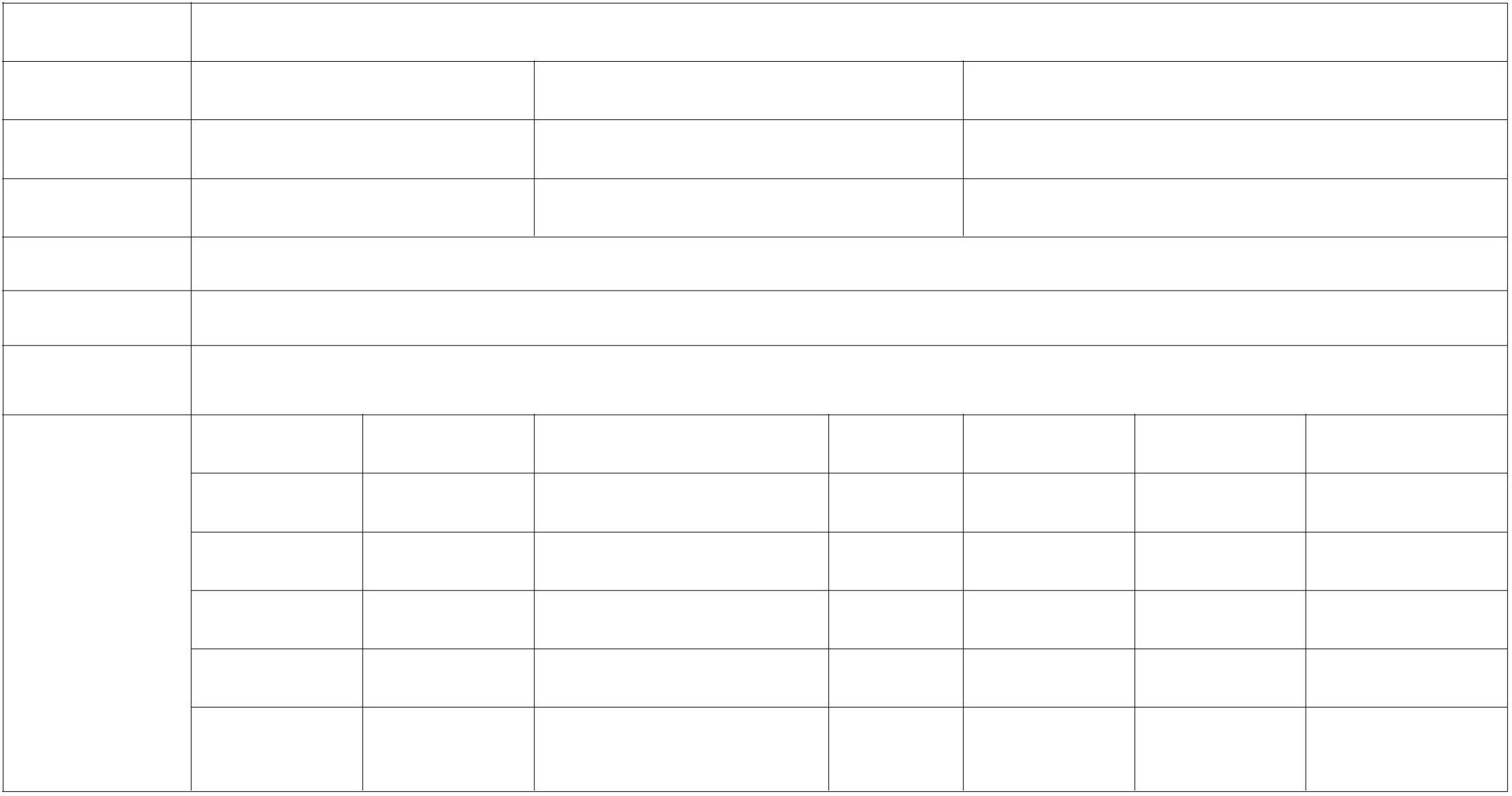 看守所在押人员生活费、医疗费、服装费等公通字[1996]11 号、渝财行[2016]68 号、渝公发[2016]97 号等文件要求项目当年绩效目标 保证监所内不发生安全事故，保持公安部二级监所管理要求，保证刑事诉讼活动正常进行和在押人员合法权益得到保障。绩效指标项目概况立项依据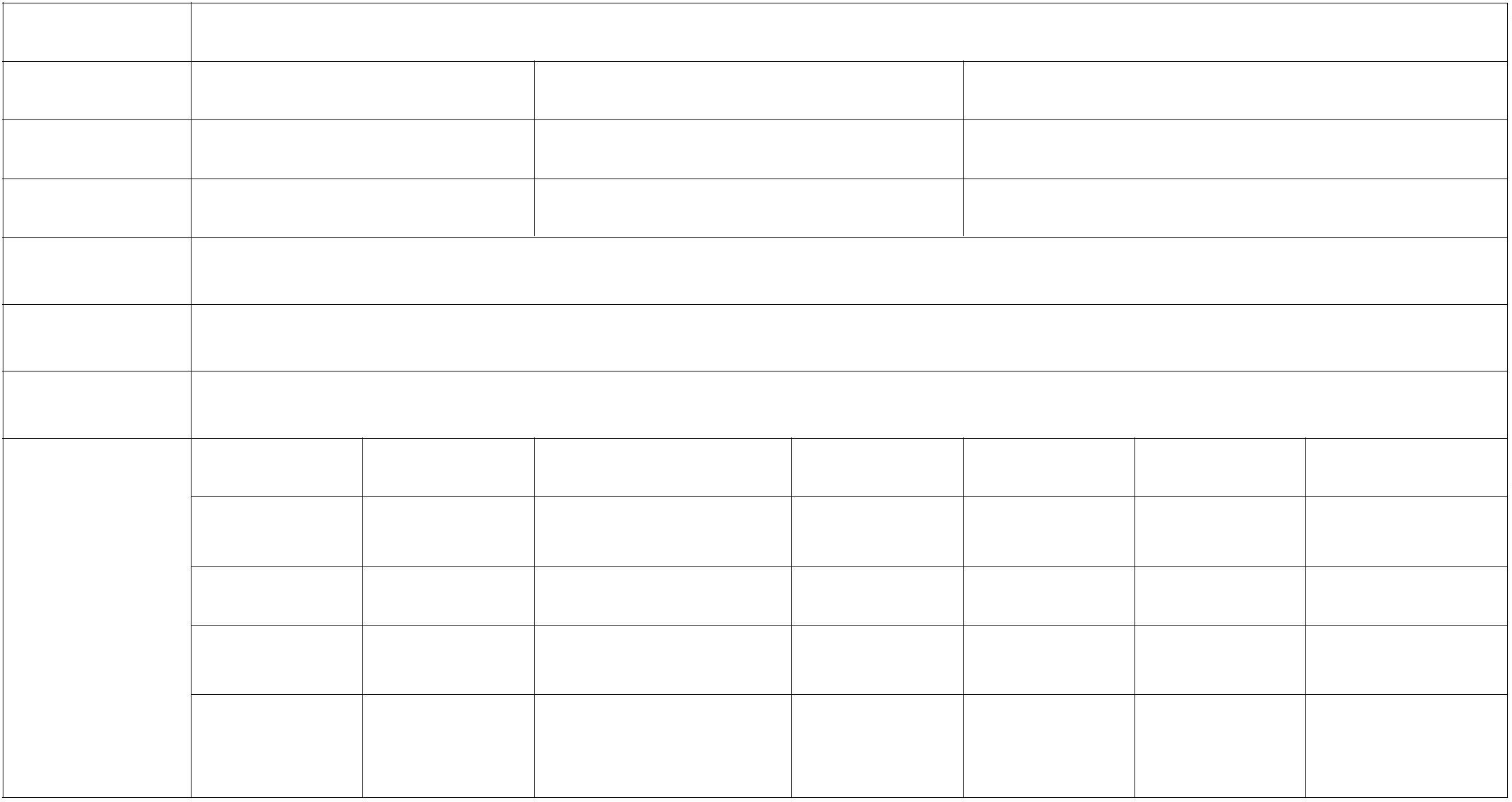 拘戒所关押人员生活费、医疗费、戒毒药品等渝财行[2016]68 号文件和《拘留所条例》、《强制隔离戒毒所执法细则》要求项目当年绩效目标 保证监所内不发生安全事故，保持公安部二级监所管理要求，保证行政处罚执行落实到位和在押人员合法权益得到保障。一级指标产出指标二级指标数量指标三级指标	指标值拘戒所平均月关押戒毒人员6060人指标性质	度量单位	权重≤	人/次	30绩效指标产出指标产出指标数量指标成本指标拘戒所平均月关押人员 110 人	110关押人员按照 385 元每人每月385保障保证监所内不发生安全事故，≤	人/次	30≥	元/人·次	15产出指标	安全指标保持公安部二级监所管理要求。100	＝	%	15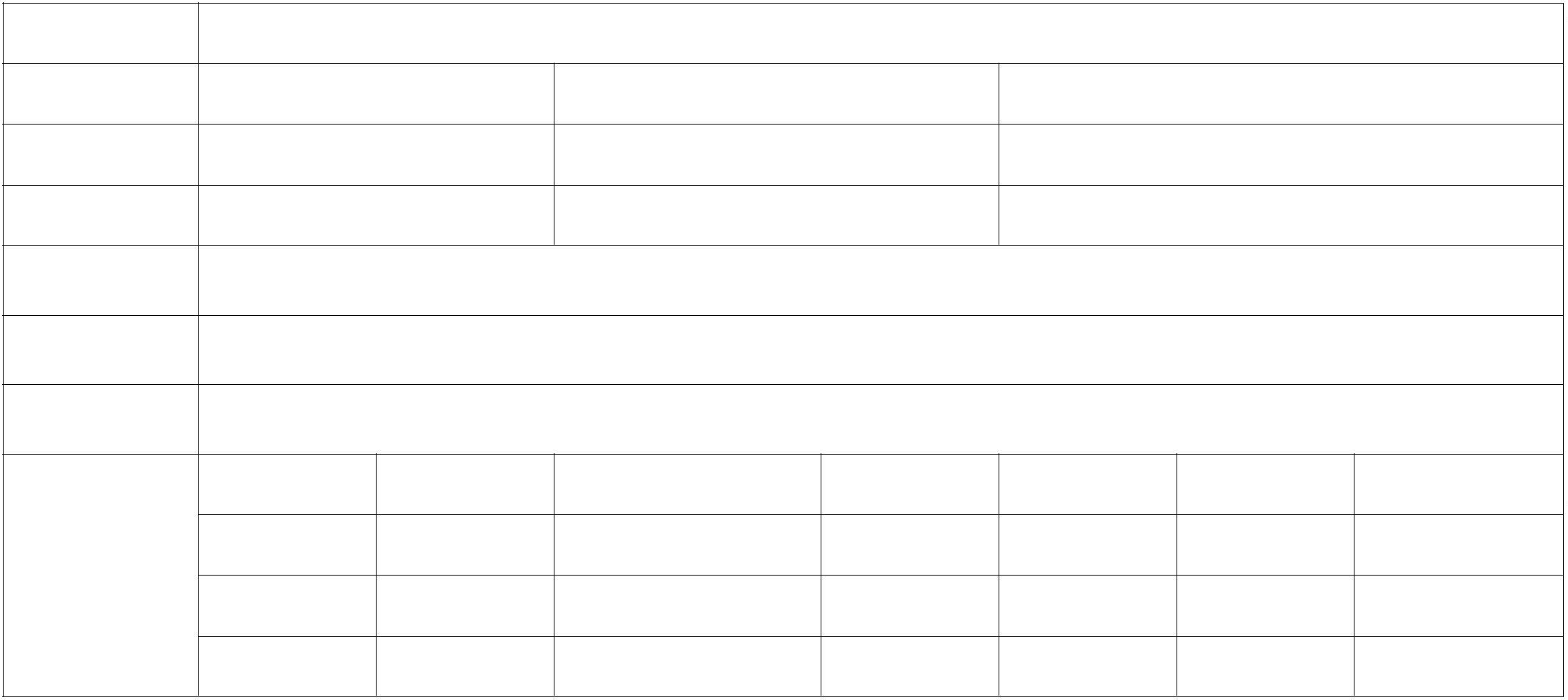 产出指标数量指标租用 2 处的场所，用于办公、值班备2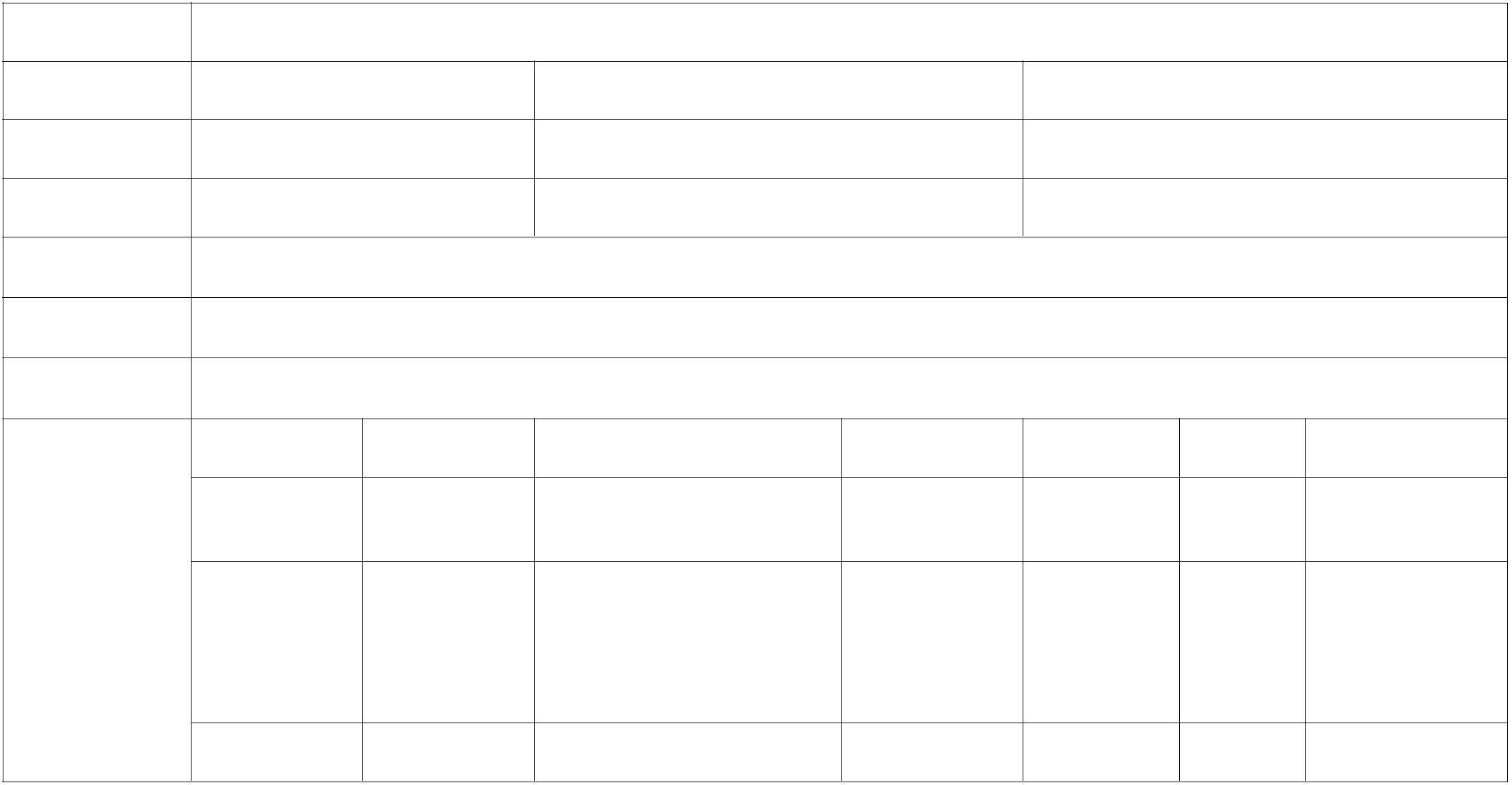 勤、训练和集中食宿。≥	处	30绩效指标产出指标质量指标位置靠近政府行政中心1公里范围内方便处突及时到位。能满足功能分1	≤区，办公、值班备勤、训练室、休息室、餐厅等需求。平方千米	30产出指标成本指标成本控制 49 万元	49≤	万元	30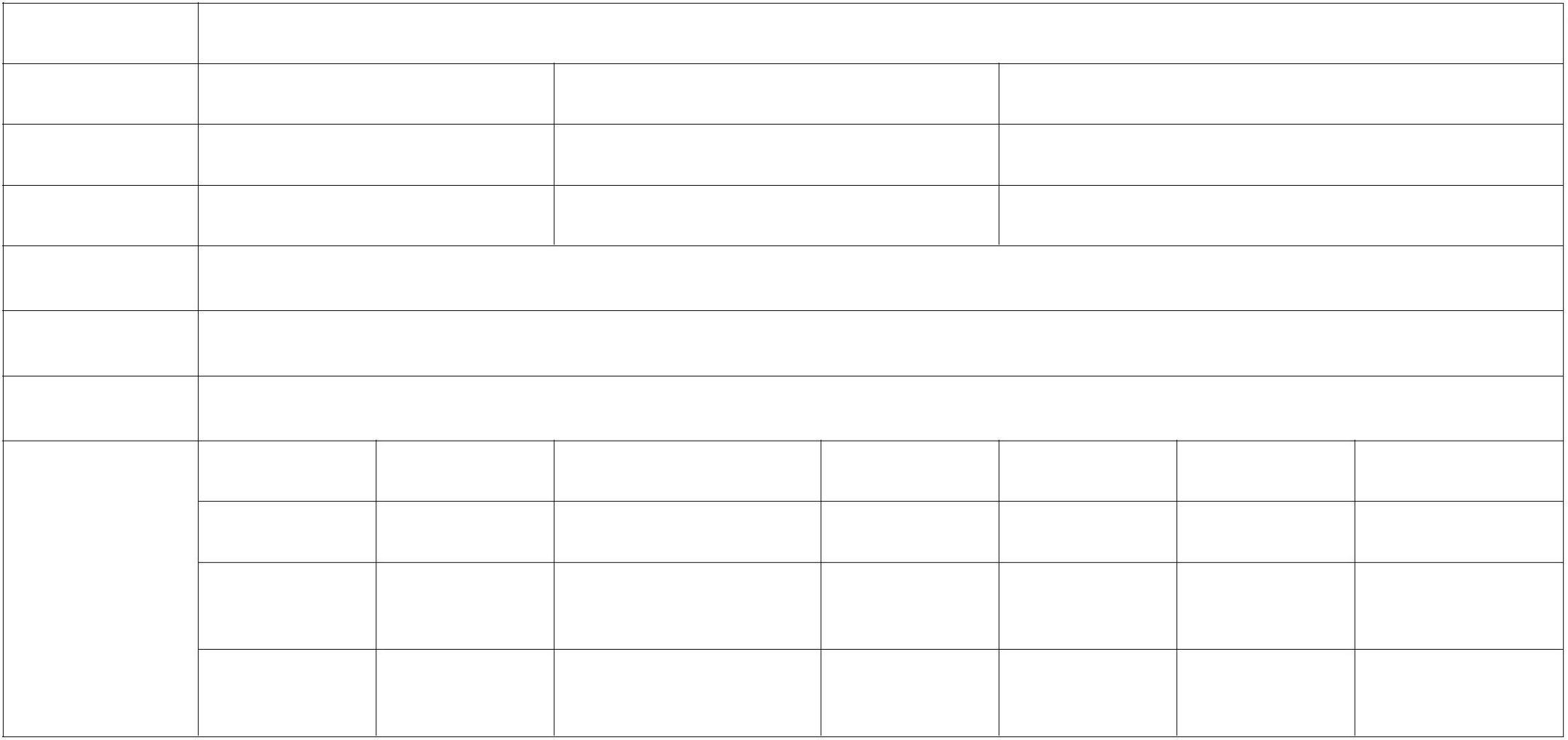 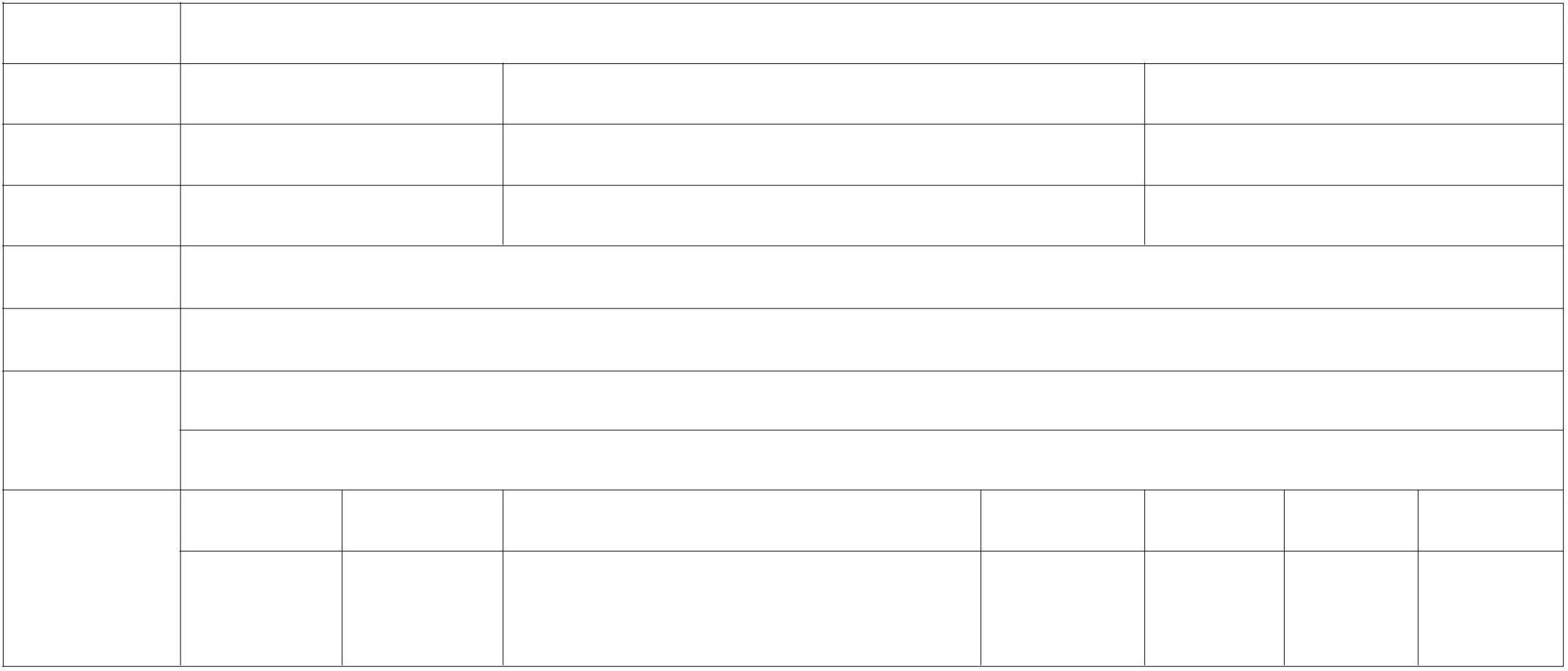 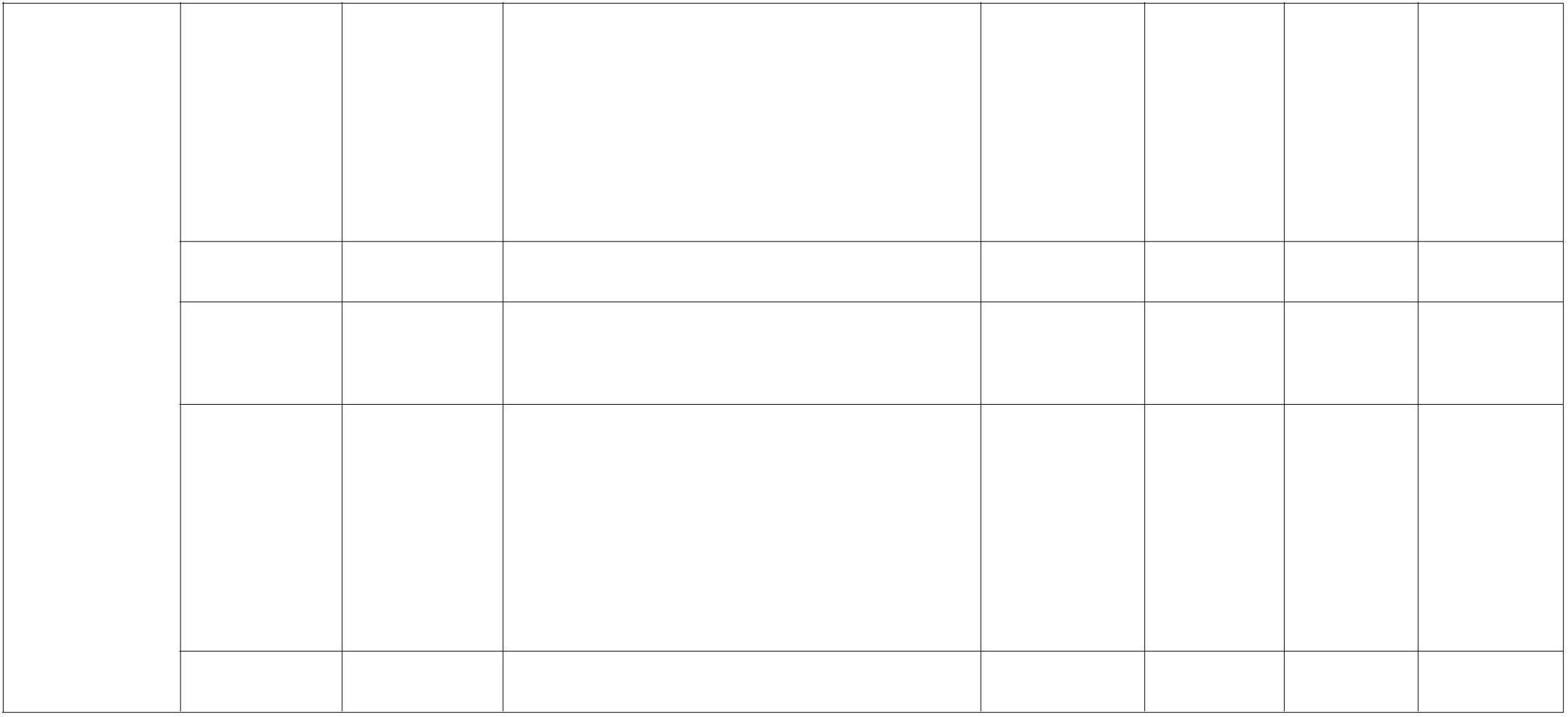 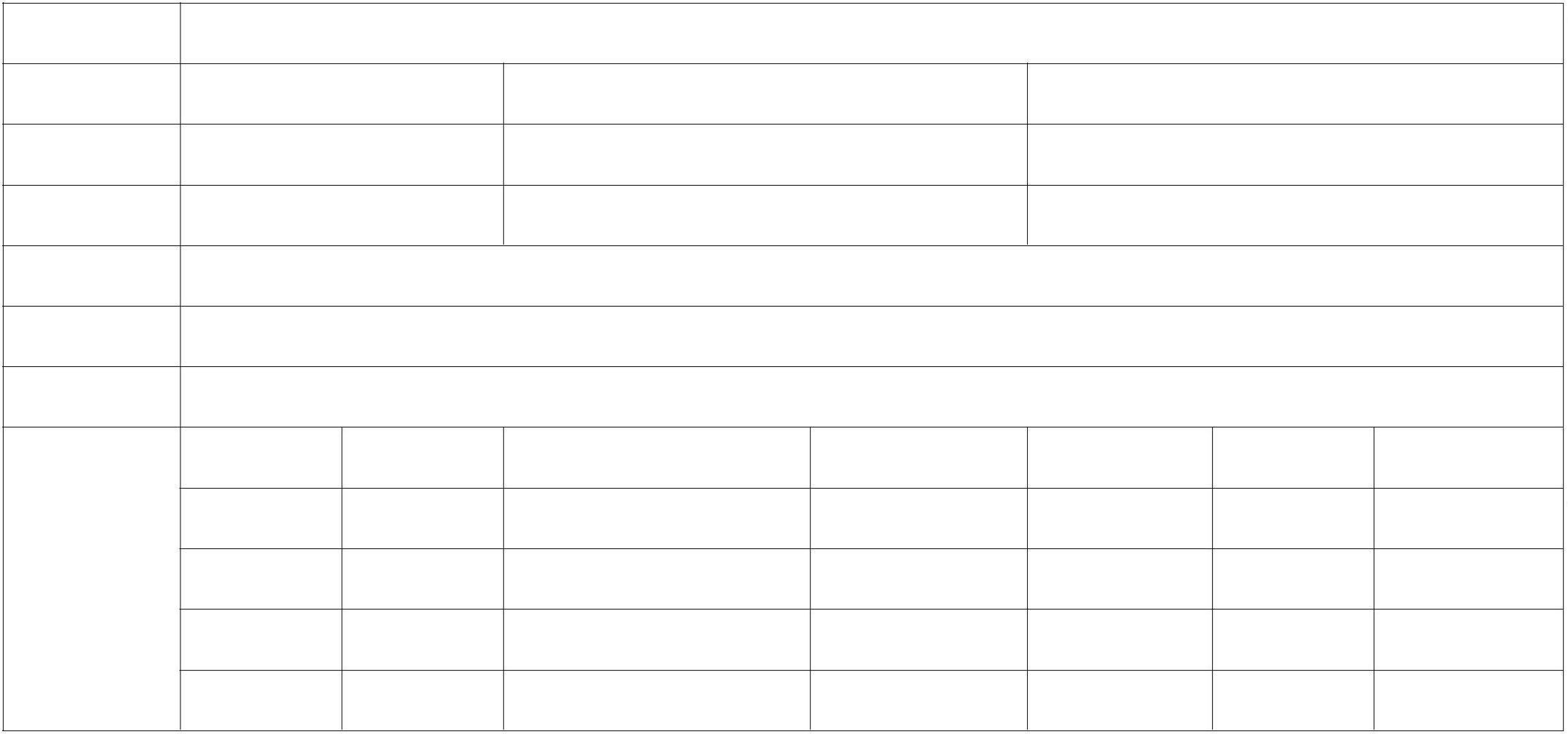 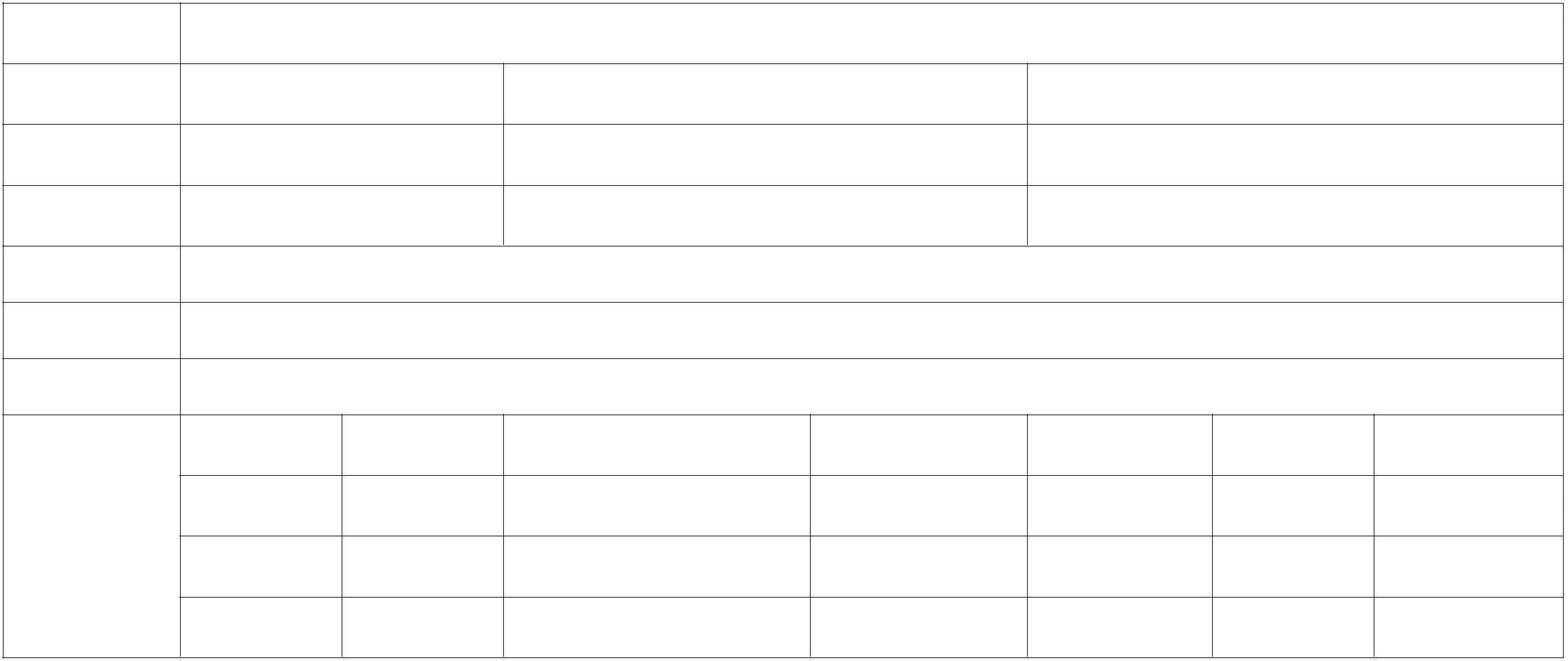 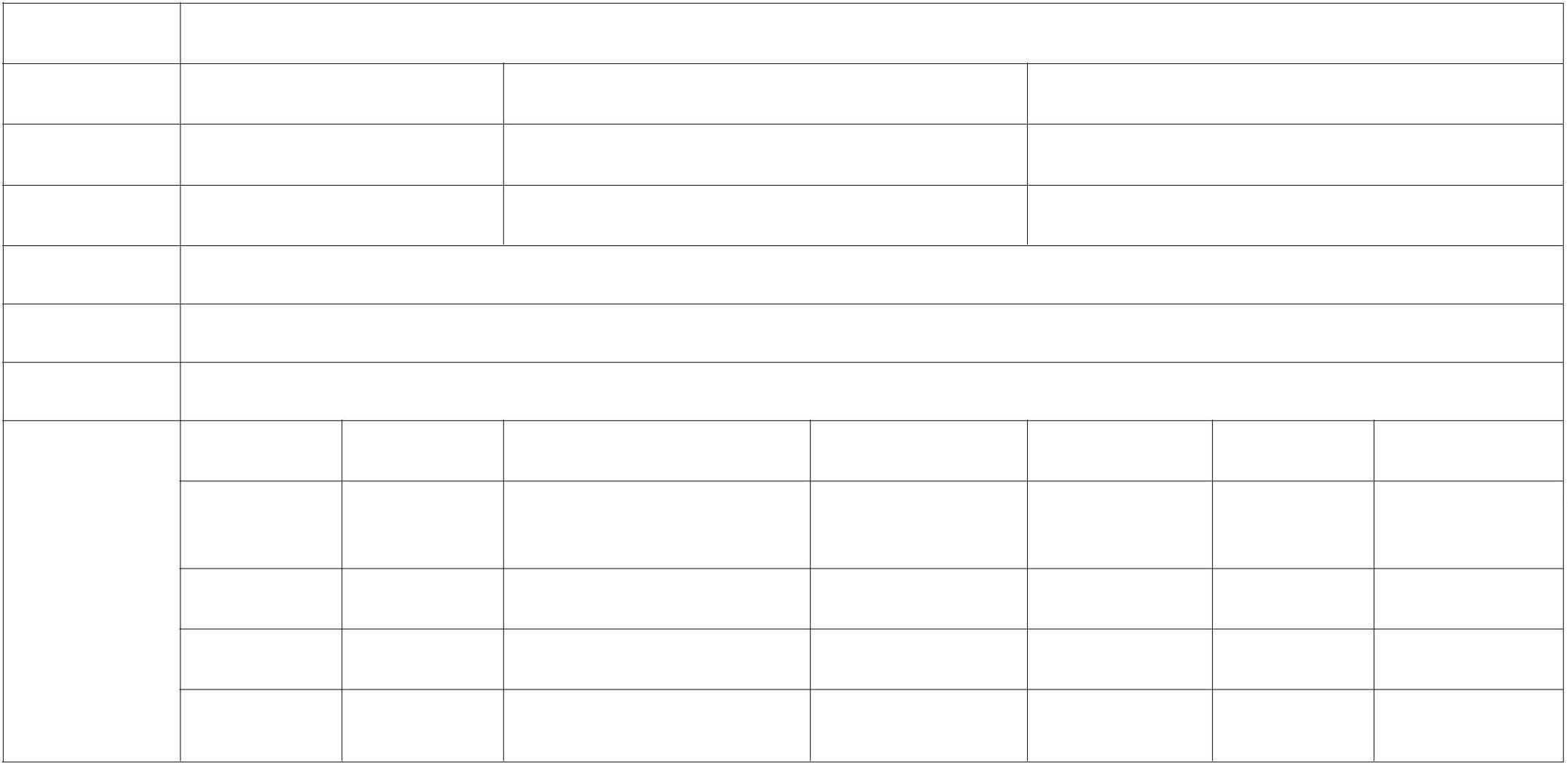 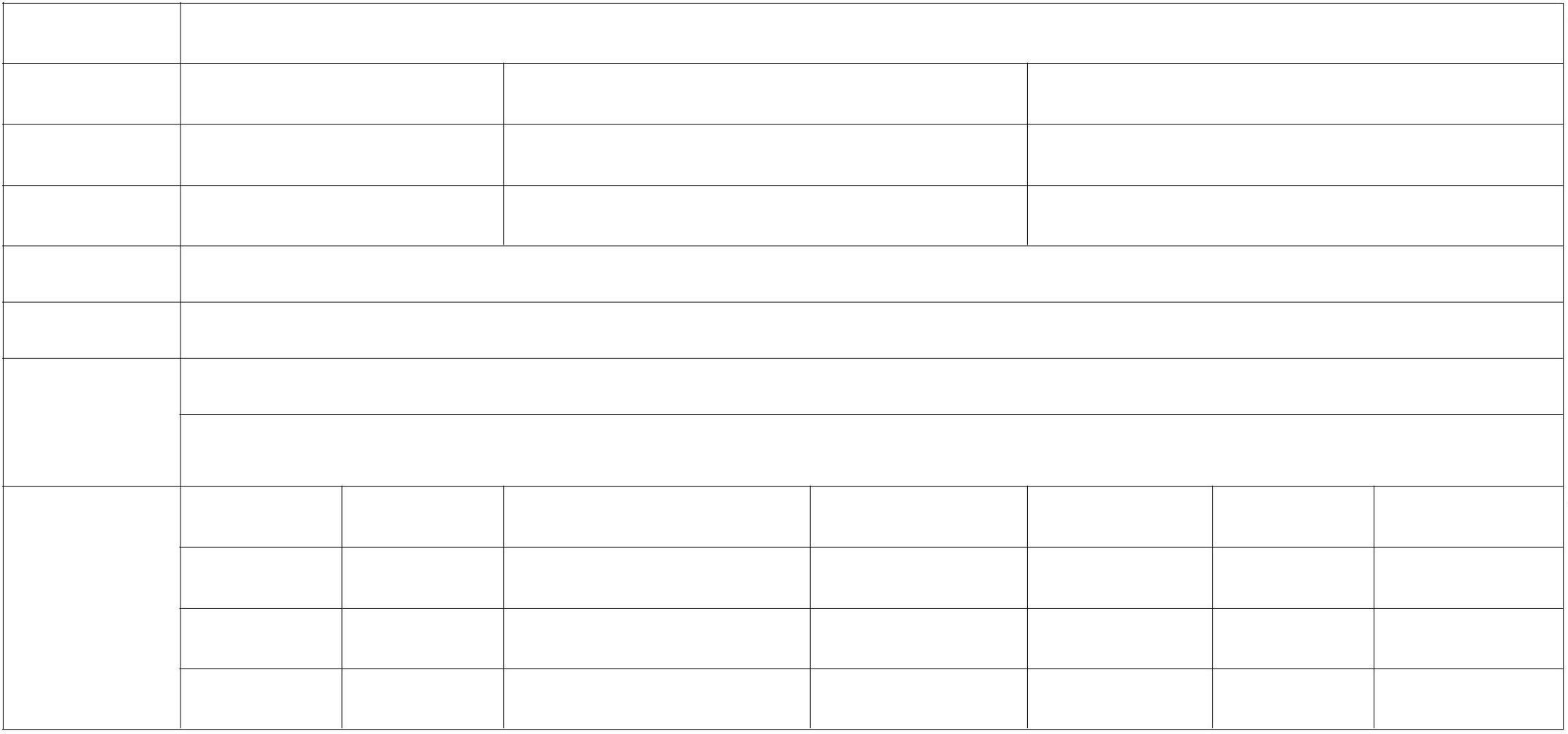 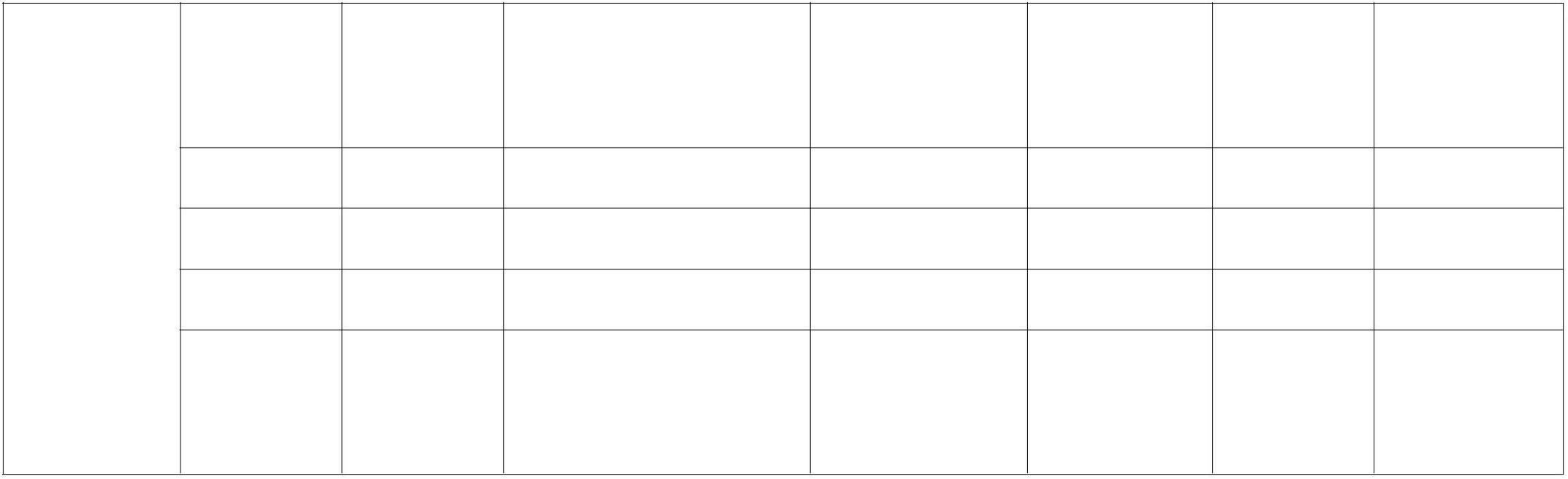 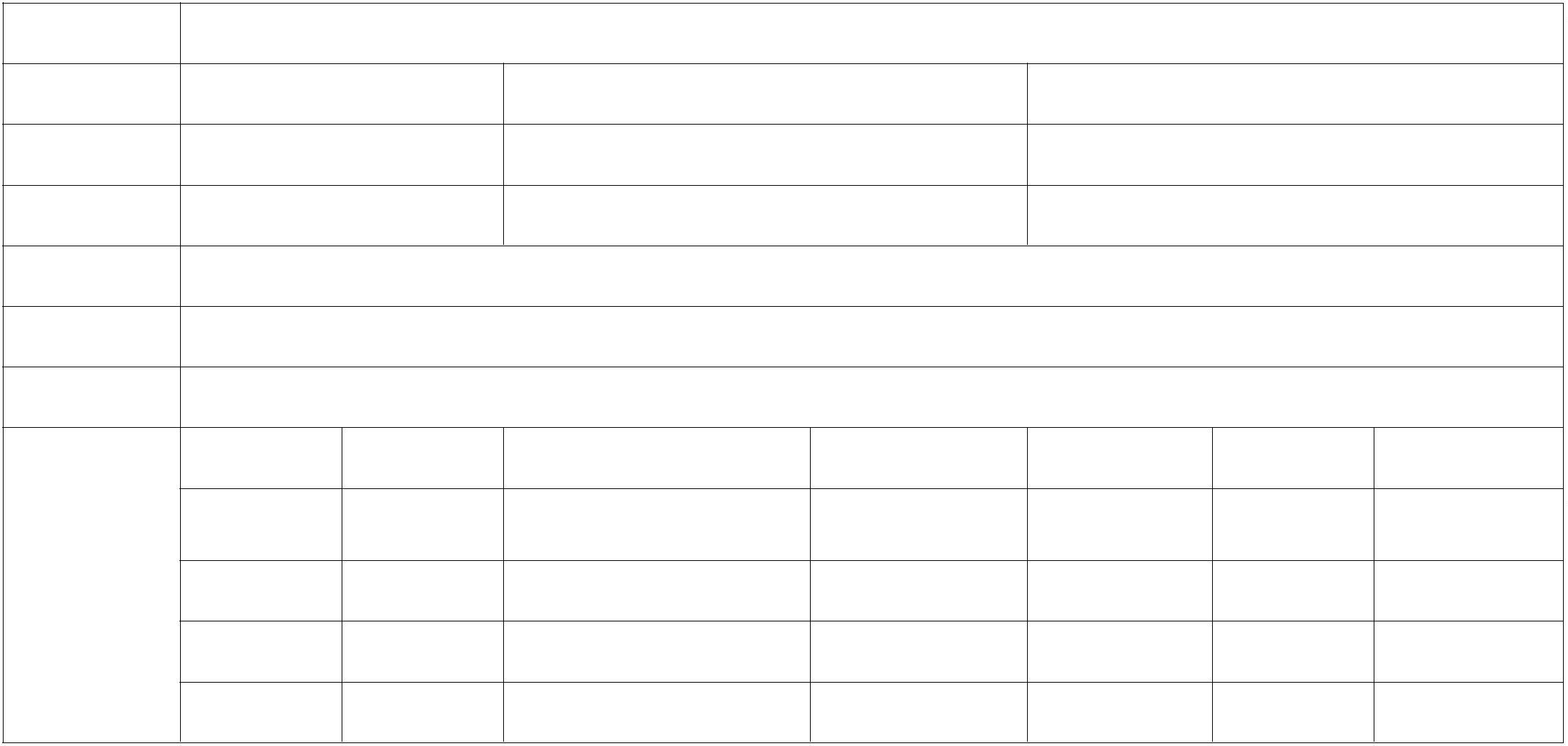 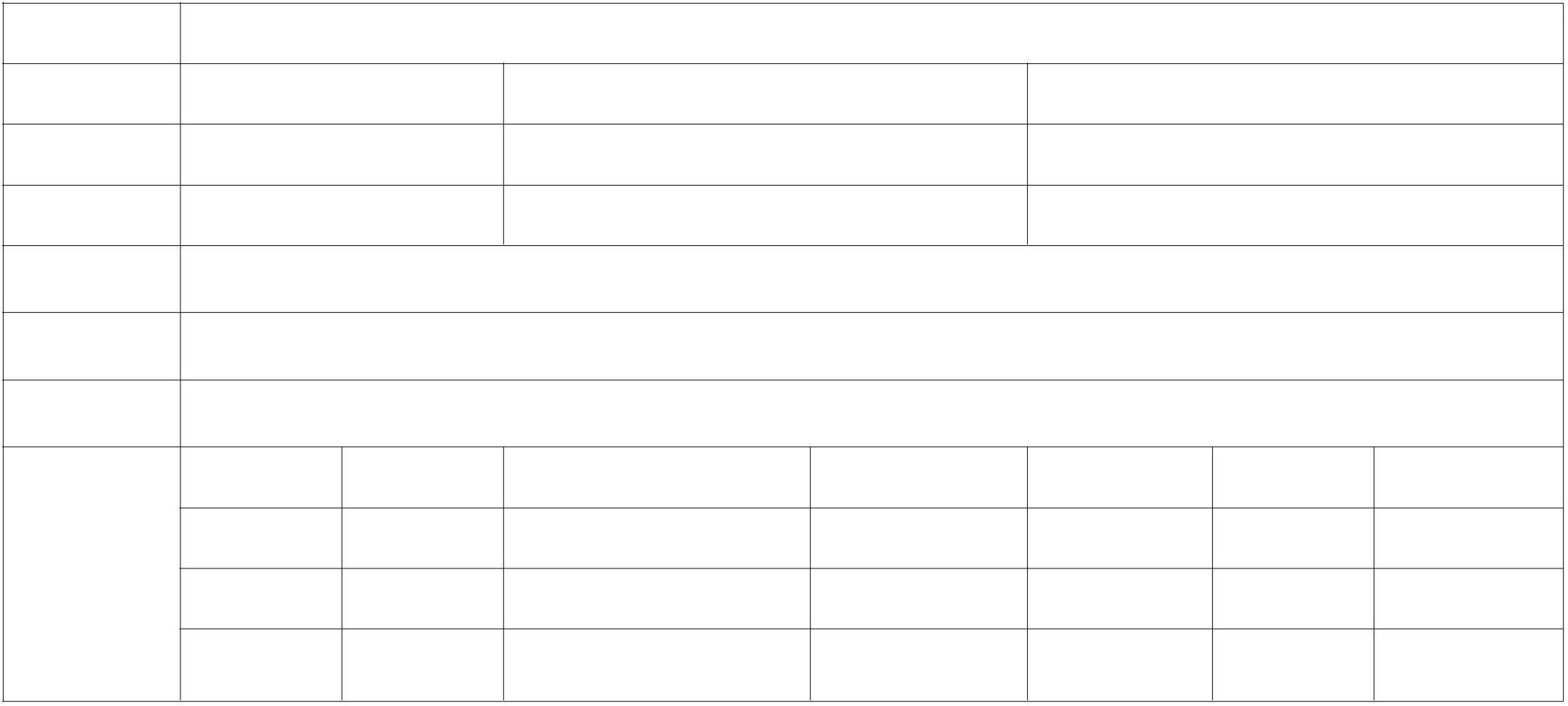 项目概况立项依据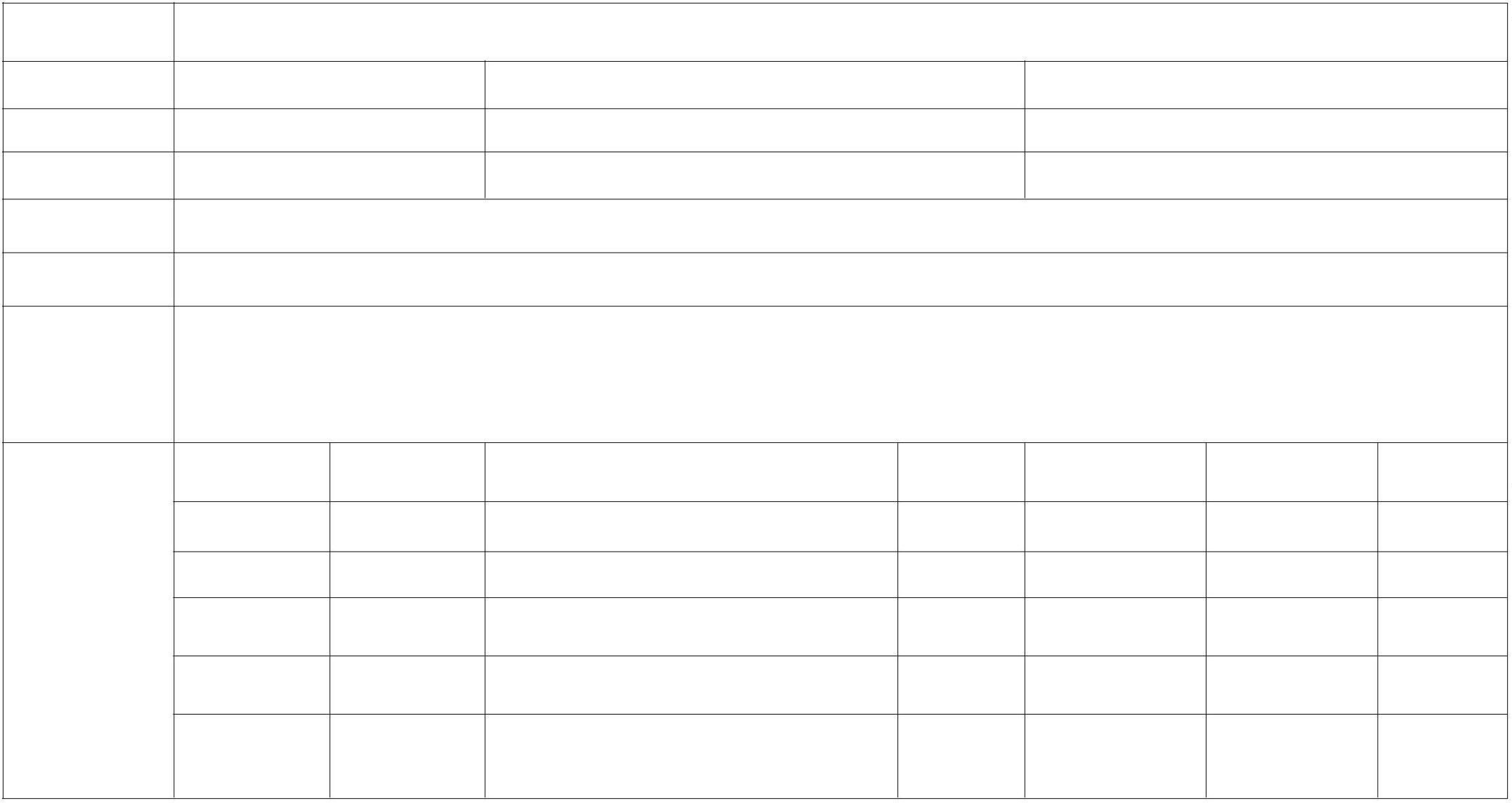 项目当年绩效目标绩效指标用于移动警务终端服务、对讲机服务、交巡警专项工作、公安工作宣传费、出入境等非税工作经费、治安户籍管理、教育培训战训基地训练等开支渝财政法【2021】84 号提前下达 2022 年政法纪检监察转移支付资金1、依法打击黑恶势力以及带有涉黑涉恶苗头的犯罪团伙和人员专项工作2、依法管理社会治安、户籍、公民身份证、出入境管理工作，依法进行消防监督，组织实施消防工作。3、管理全区城乡道路交通安全，维护交通秩序。4、组织实施对来我区党和国家领导人及重要外宾的安全警卫工作。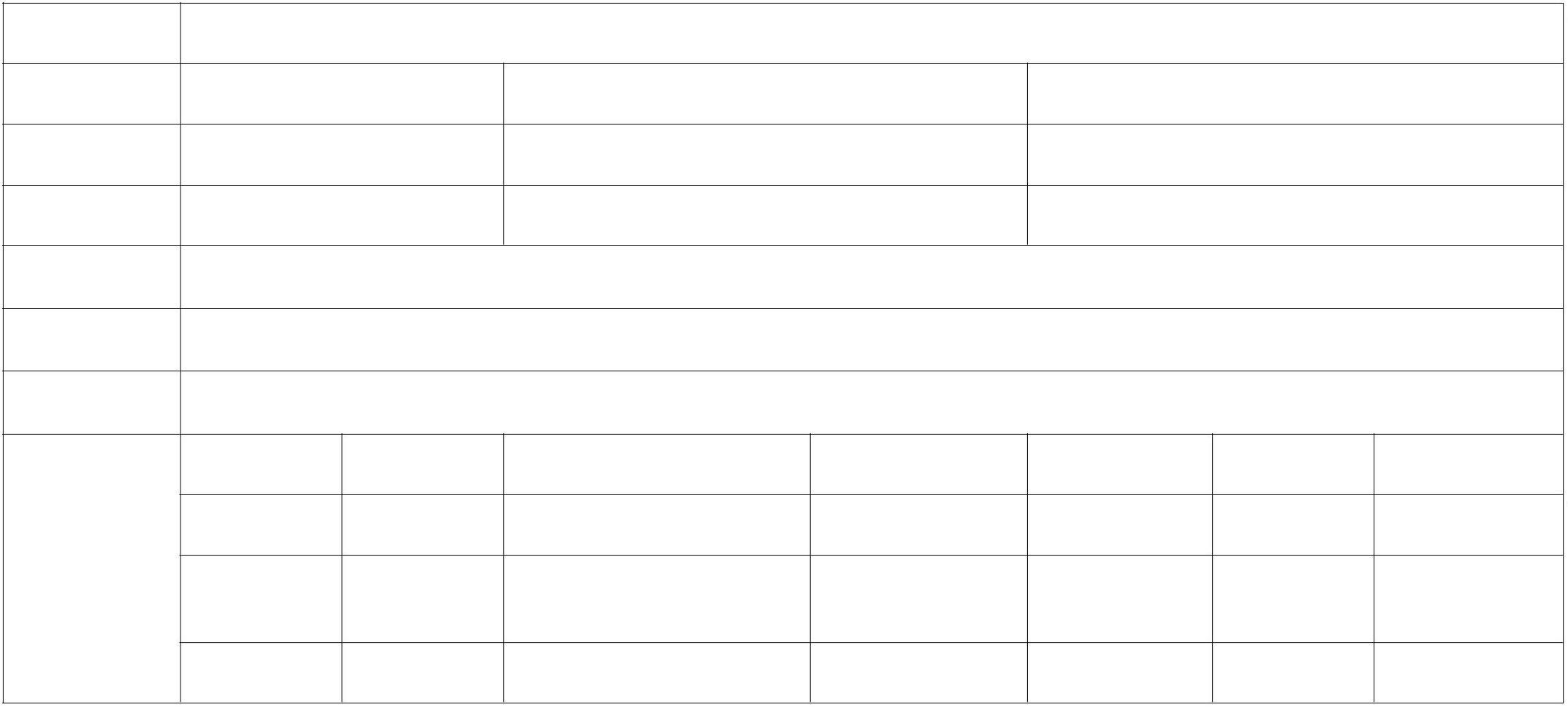 附件 12-172022 年区级预算绩效目标申报表单位：万元项目名称	50015222T000002092126-跨境涉诈人员打击治理专项工作经费潼财预发【2021】568 号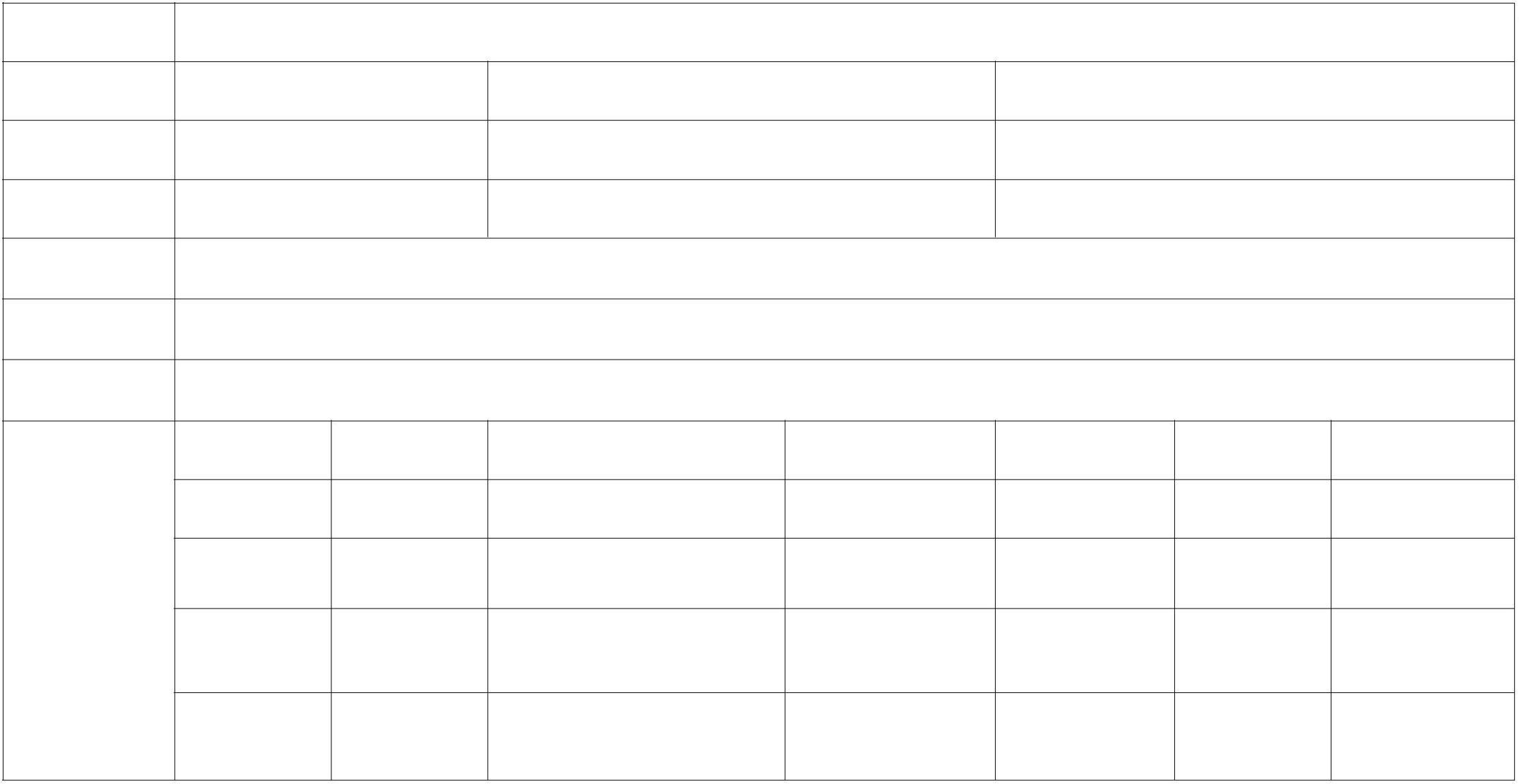 主管部门资金总额（万元）323-公安局200实施单位项目属性323001-公安局（本级） 新增项目起始时间项目概况 立项依据2022 年	项目终止时间	1 年跨境涉诈工作经费和各镇、街跨境涉诈重点人员专项打击治理工作阶段性经费按照公安部、市公安局业务办案要求开展相关工作费用项目当年绩效目标 有效遏制我区跨境涉诈重点人员数量一级指标二级指标三级指标	指标值指标性质度量单位	权重产出指标数量指标接受缅北滞留人员 70 人以上	70≥	人	30绩效指标产出指标数量指标组建 2 个工作组到云南负责拦截劝2	＝	个	30返本年内劝返国务院联席会议产出指标时效指标办推送人员80	≥	%	20维护社会公平正义，保护人民群众效益指标	社会效益指标	优	定性	10财产安全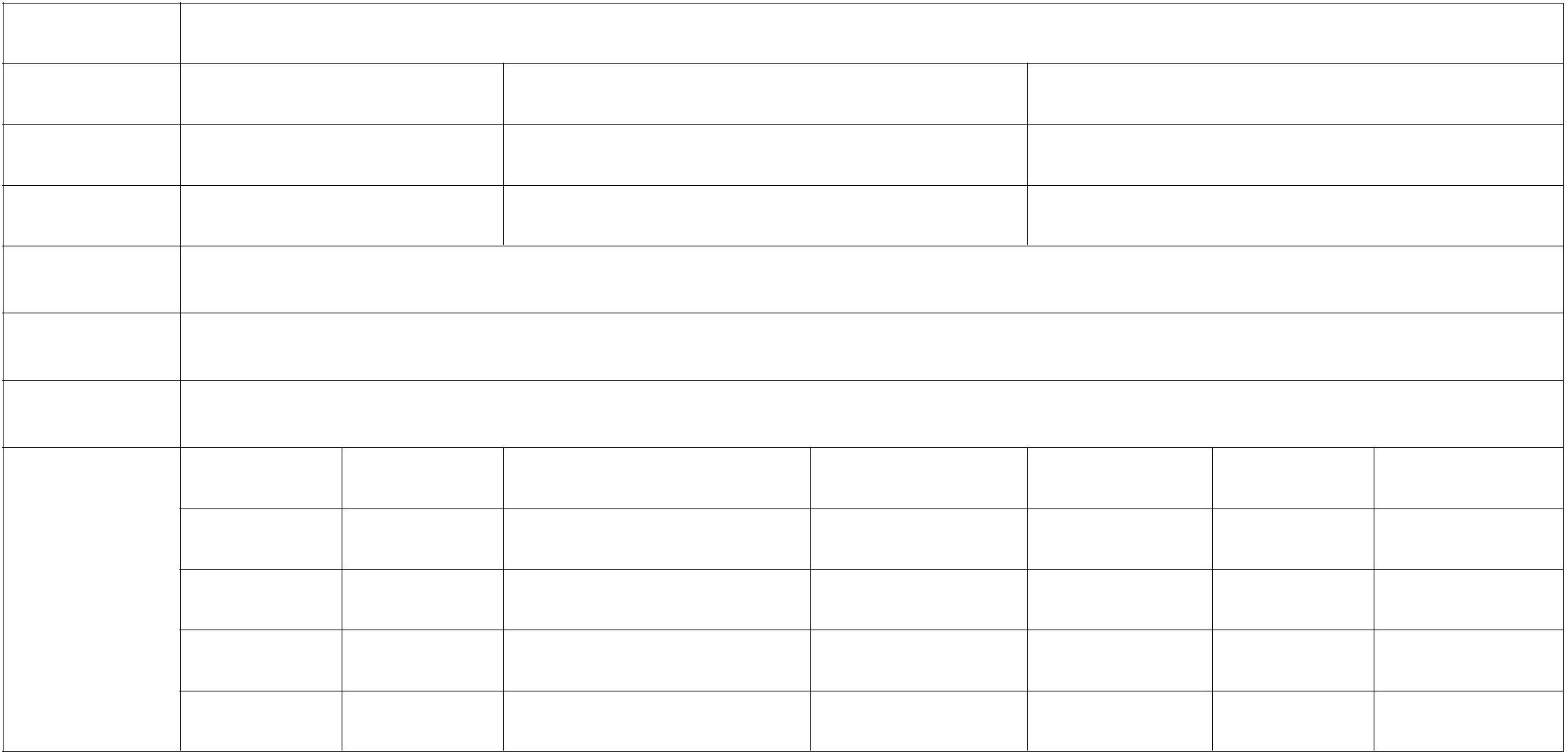 项目名称	50015222T000002092138-庆祝建党 100 周年安保维稳专项工作经费潼财预发【2021】568 号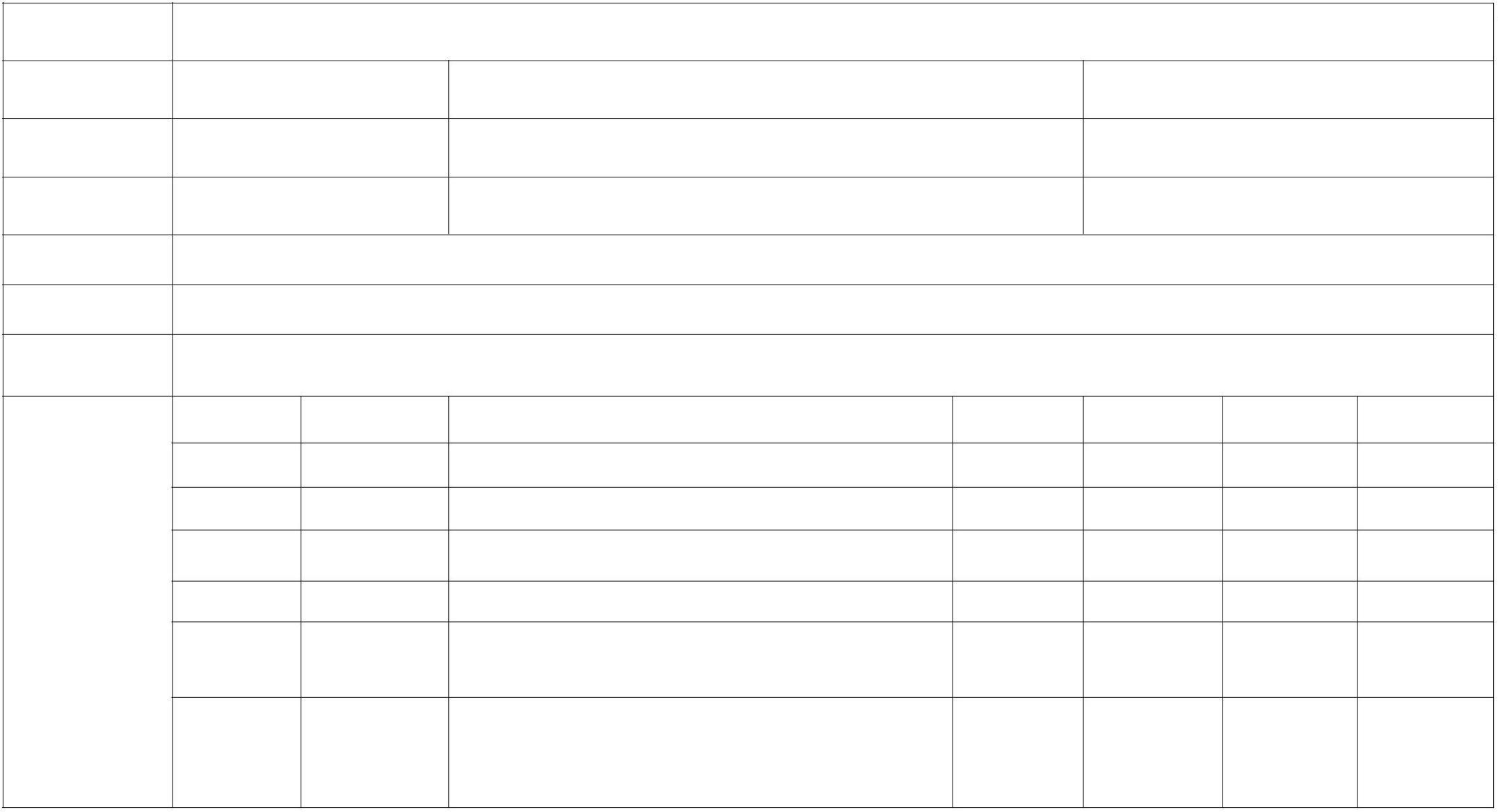 主管部门	323-公安局实施单位323001-公安局（本级）资金总额（万元）100项目属性	新增项目起始时间	2022 年	项目终止时间	1 年项目概况立项依据安保维稳工作执勤、安全检查、保障期间不发生涉恐维稳案事件按照公安部、市公安局业务办案要求开展相关工作费用项目当年绩效目标 安保维稳工作执勤、安全检查、保障期间不发生涉恐维稳案事件况效益指标社会效益指标确保建党 100 周年安保维稳工作落到实处，人民群众安全感、优	定性	20幸福感提升附件 12-202022 年区级预算绩效目标申报表单位：万元项目名称	50015222T000002092171-根据潼财预发【2021】606 号下达 2021 年第三批政府非税收入工作经费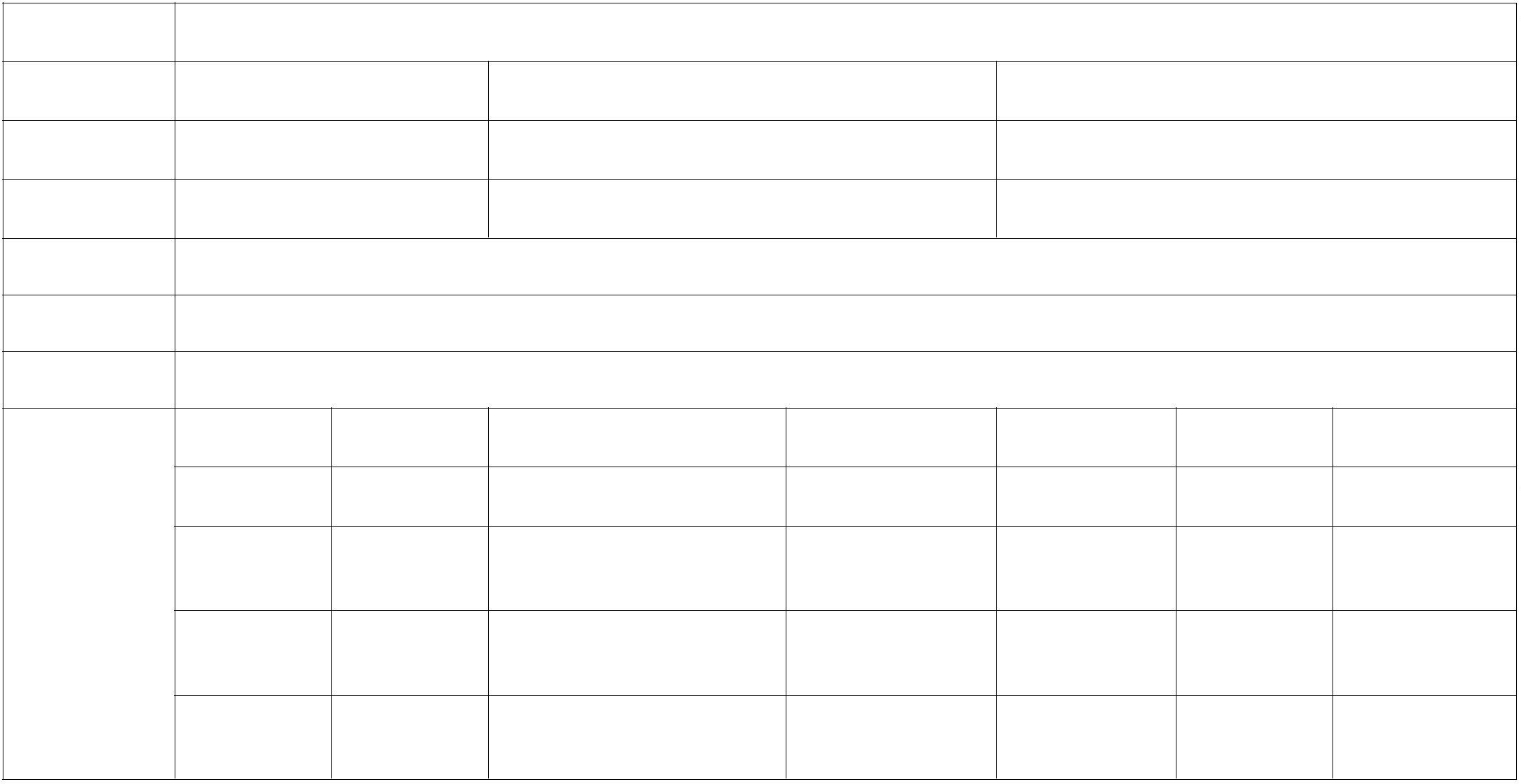 主管部门323-公安局	实施单位323001-公安局（本级）资金总额（万元）4.8项目属性	新增项目起始时间项目概况 立项依据2022 年	项目终止时间	1 年非税工作相关工作经费，用于交巡警非现场执法服务费按照公安部、市公安局业务办案要求开展相关工作费用项目当年绩效目标 依法对交通违法行为进行处罚，规范全区车辆停放秩序。一级指标二级指标三级指标	指标值指标性质度量单位	权重绩效指标产出指标产出指标数量指标质量指标发送交通违停信息 53000 条以上对非现场执法视频监控违停处罚全部发送信息提醒车主。53000优≥	条	30定性	30产出指标成本指标按照合同约定按照 0.9 元/条支付违停信息费用0.9＝	元/个	20效益指标维持道路交通秩序，规范全区车辆社会效益指标	有效改善	定性	10停放秩序。附件 12-212022 年区级预算绩效目标申报表单位：万元项目名称	50015222T000002119773-提前安排中央转移支付资金政法纪检监察专项（应指工程）潼财预发【2021】28 号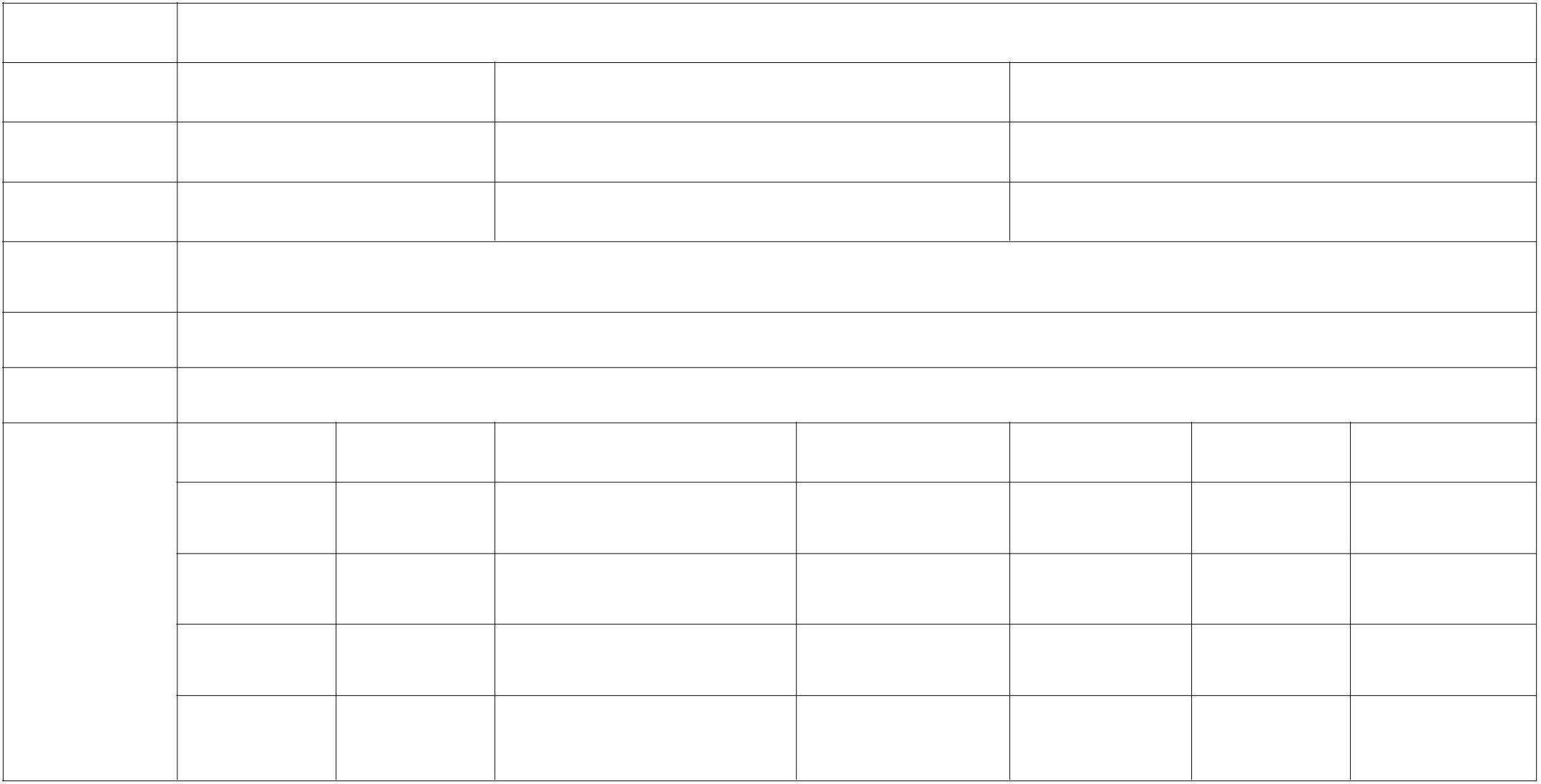 主管部门	323-公安局实施单位323001-公安局（本级）资金总额（万元）200项目属性	新增项目起始时间项目概况2022 年	项目终止时间	1 年公共视频监控镜头 1677 个，PDT 终端、3G4G 无线图传等设备已投入使用，为保障上述工程项目后期正常运行，按照已签订合同要求每年所需支付网络租用费、应指工程运维服务费、日常运行电费立项依据	渝财政法【2021】84 号提前下达 2022 年政法纪检监察转移支付资金项目当年绩效目标 实现全区重点区域、重点部位视频监控全覆盖，建成设施设备正常运行绩效指标附件 12-222022 年区级预算绩效目标申报表单位：万元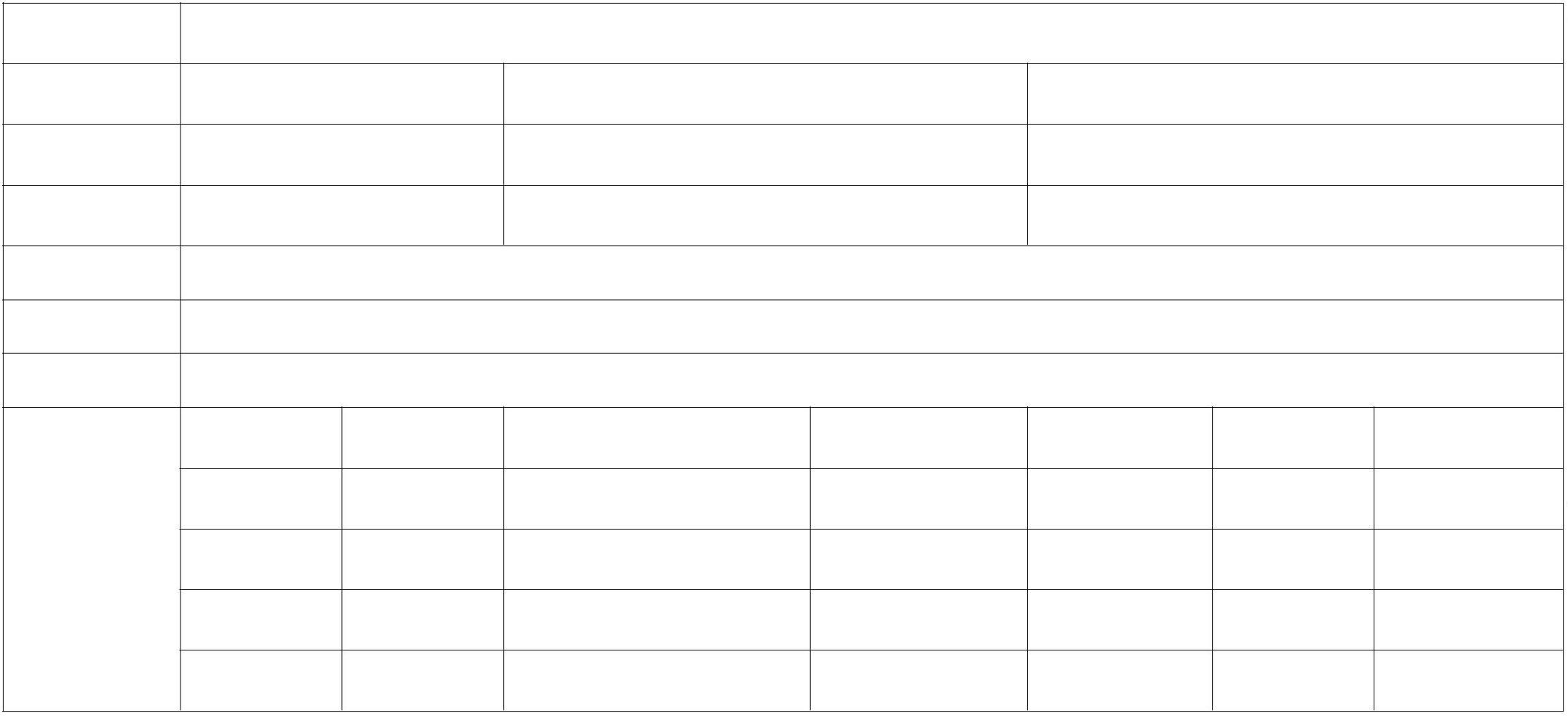 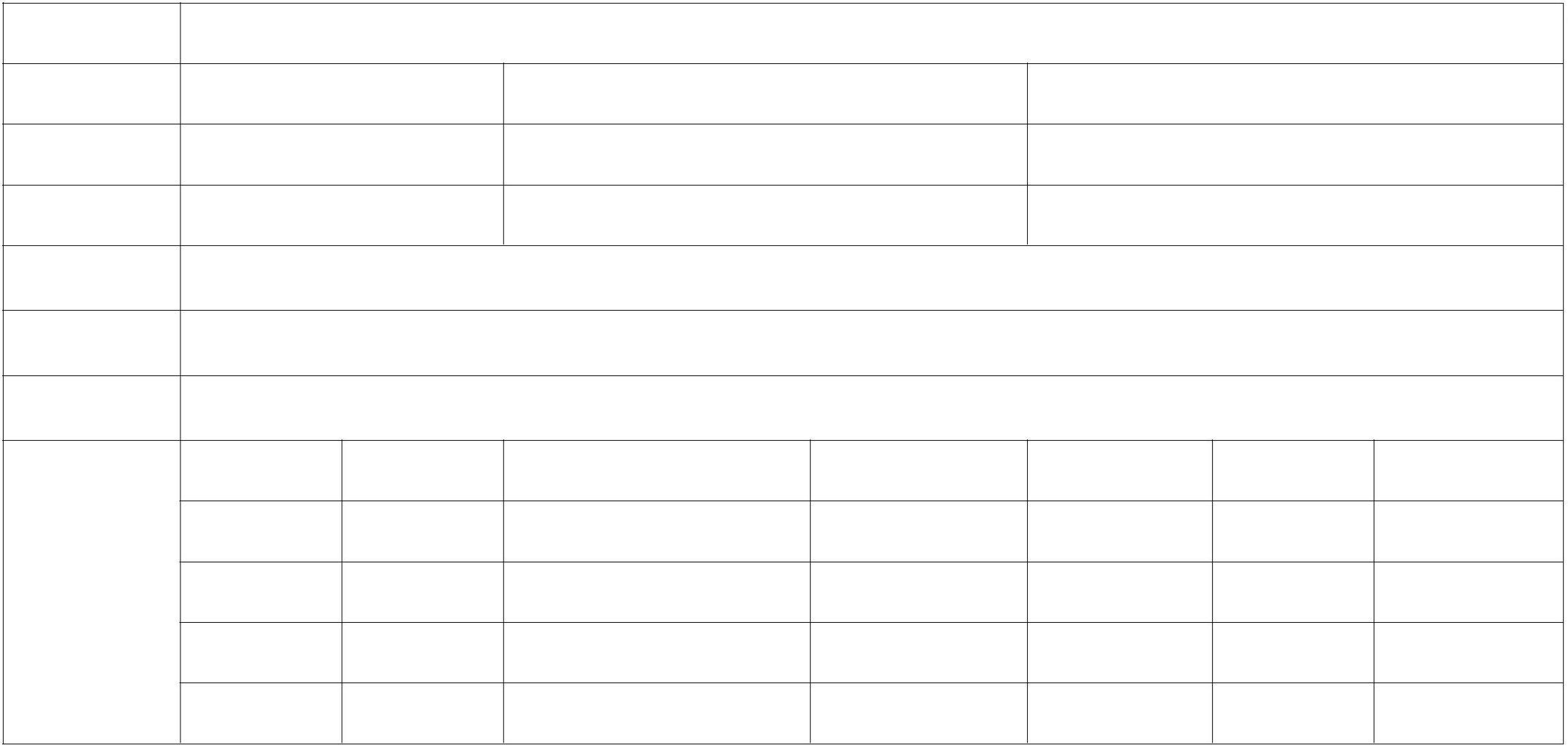 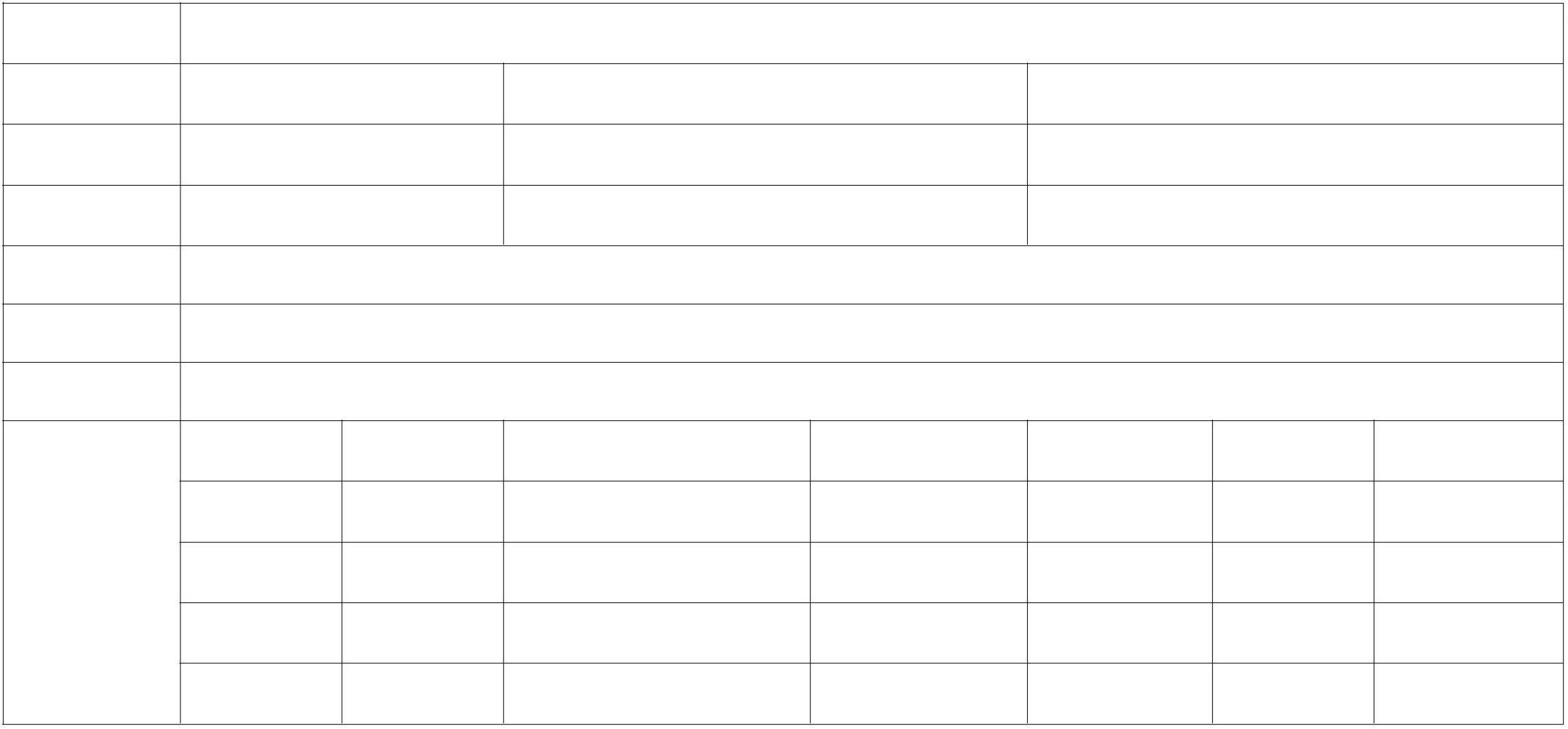 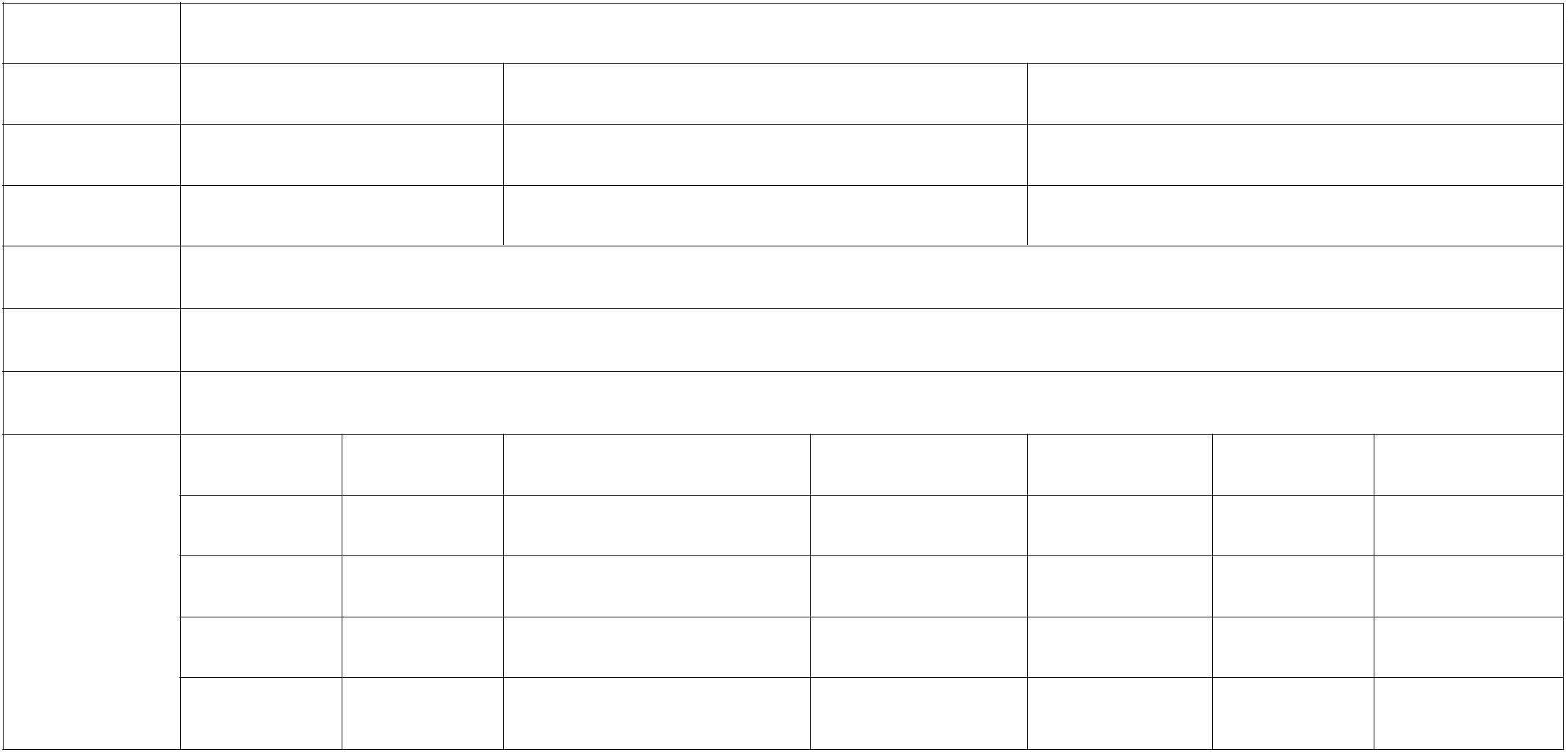 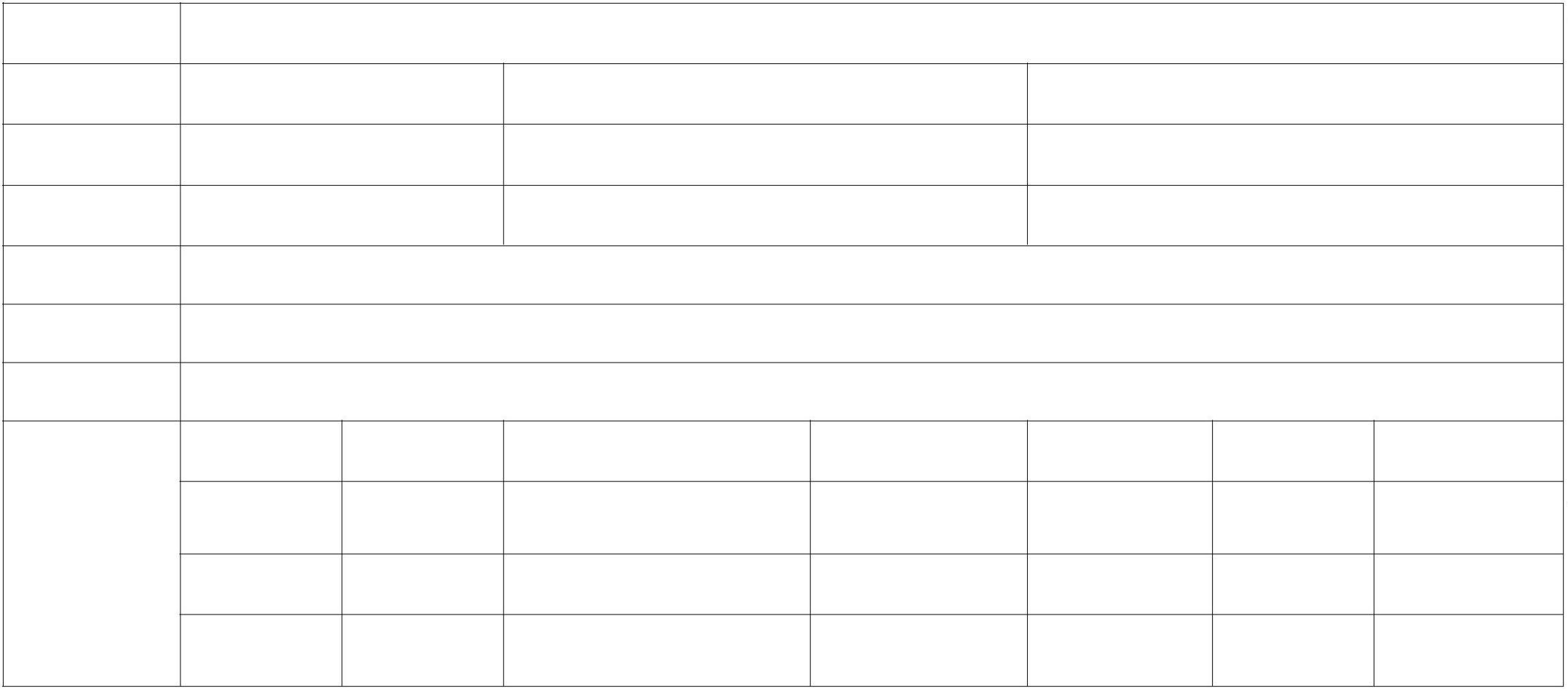 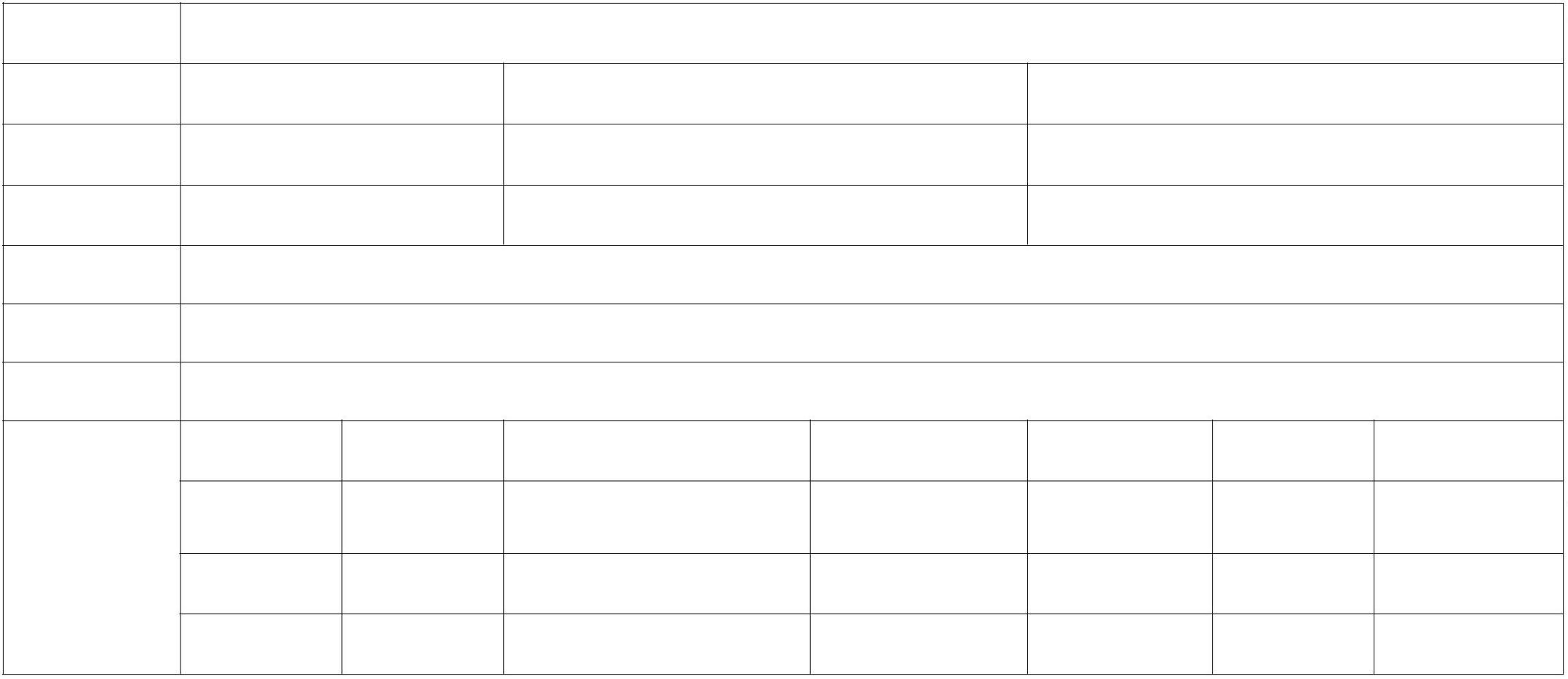 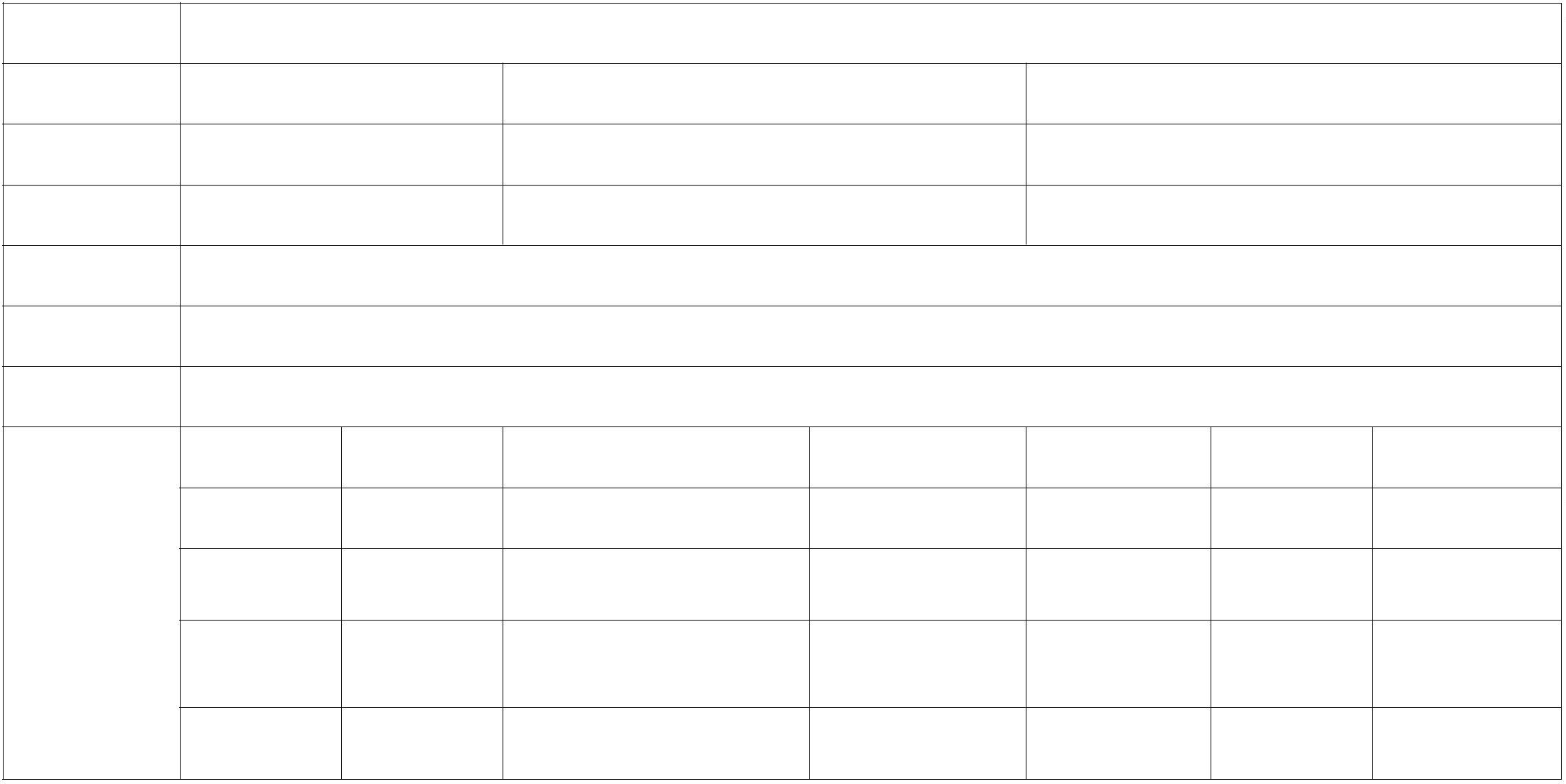 项目名称	50015222T000002120038-提前安排中央转移支付资金政法纪检监察专项（建党 100 周年大庆安保经费）潼财预发【2021】28 号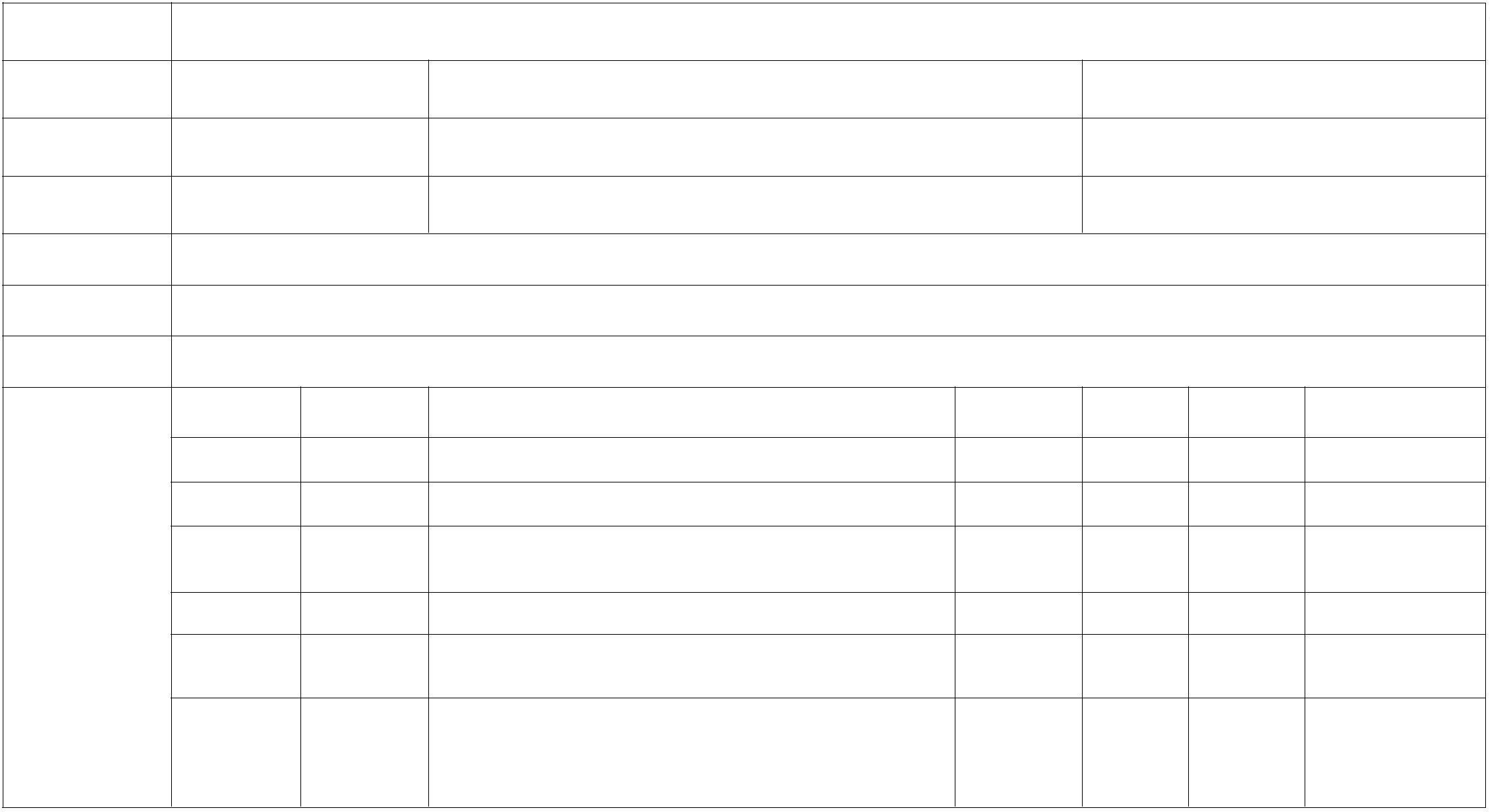 主管部门	323-公安局实施单位323001-公安局（本级）资金总额（万元）	60	项目属性	新增项目起始时间	2022 年	项目终止时间	1 年项目概况立项依据保证建党 100 周年各项工作开展顺利渝财政法【2021】84 号提前下达 2022 年政法纪检监察转移支付资金项目当年绩效目标 保证建党 100 周年各项工作开展顺利绩效指标幸福感提升项目名称	根据潼财债发【2021】539 号渝财债【2021】66 号下达 2021 年第二批新增政府债券资金（业务技术用房建设及设备购置项目（特警、交警、警犬基地）项目当年绩效目标 按照建设标准今年完成建设并入住投入使用绩效指标项目名称	根据潼财债发【2021】223 号渝财债【2021】34 号下达 2021 年新增政府债券资金（“三所一队”建设项目)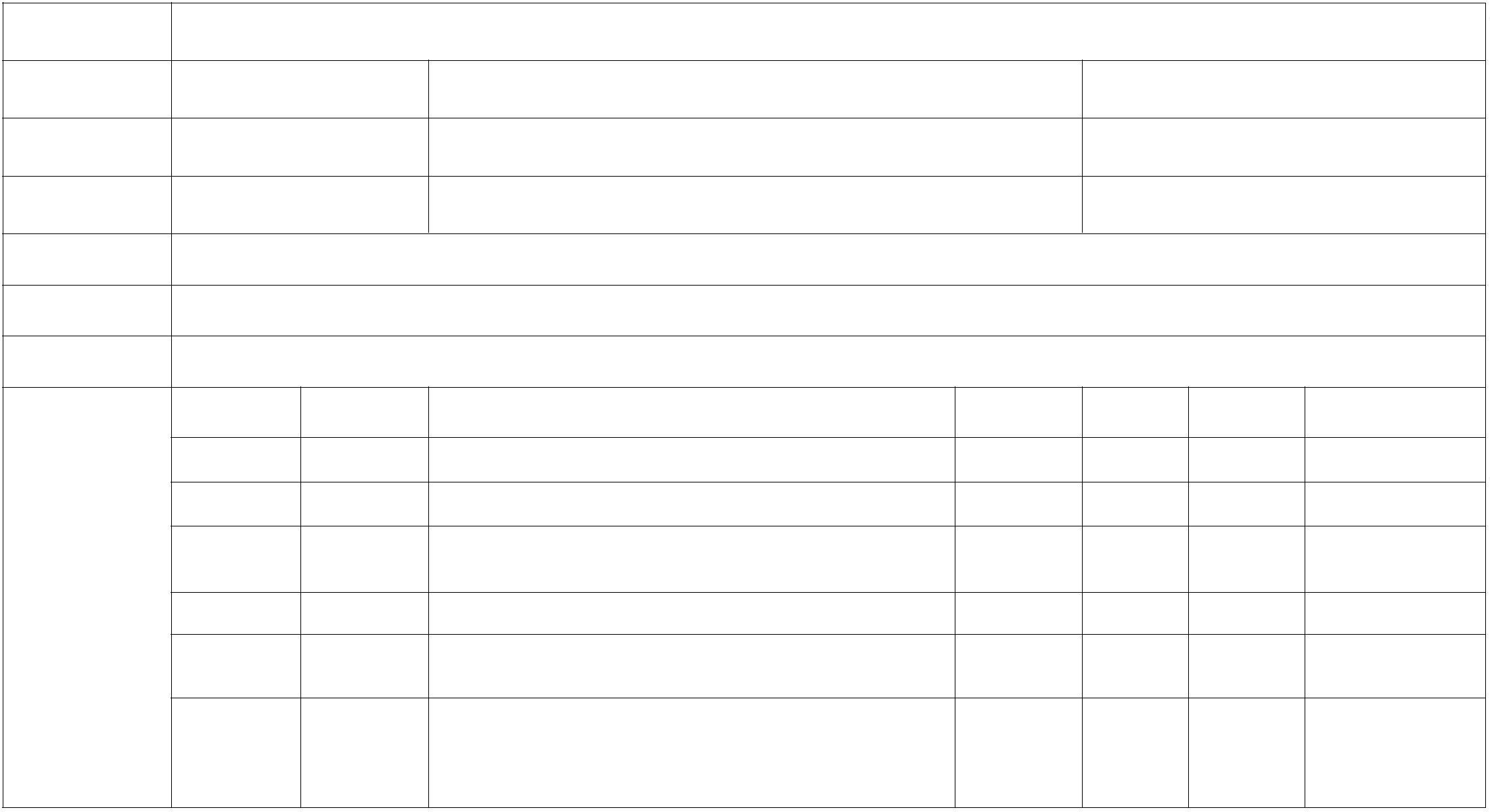 主管部门	323-公安局实施单位323001-公安局（本级）资金总额（万元）183.69项目属性	新增项目起始时间	2022 年	项目终止时间	1 年项目概况立项依据完成迁建看守所、拘留所、戒毒所、武警中队营房等建设，建筑面积 17016.82 平方米（其中包括物防技防建设）。潼发改[2016]117 号项目当年绩效目标 完成迁建看守所、拘留所、戒毒所、武警中队营房等建设，年内完成搬迁正常运行。绩效指标项目名称	根据潼财债发【2021】539 号渝财债【2021】66 号下达 2021 年第二批新增政府债券资金（“三所一队”建设项目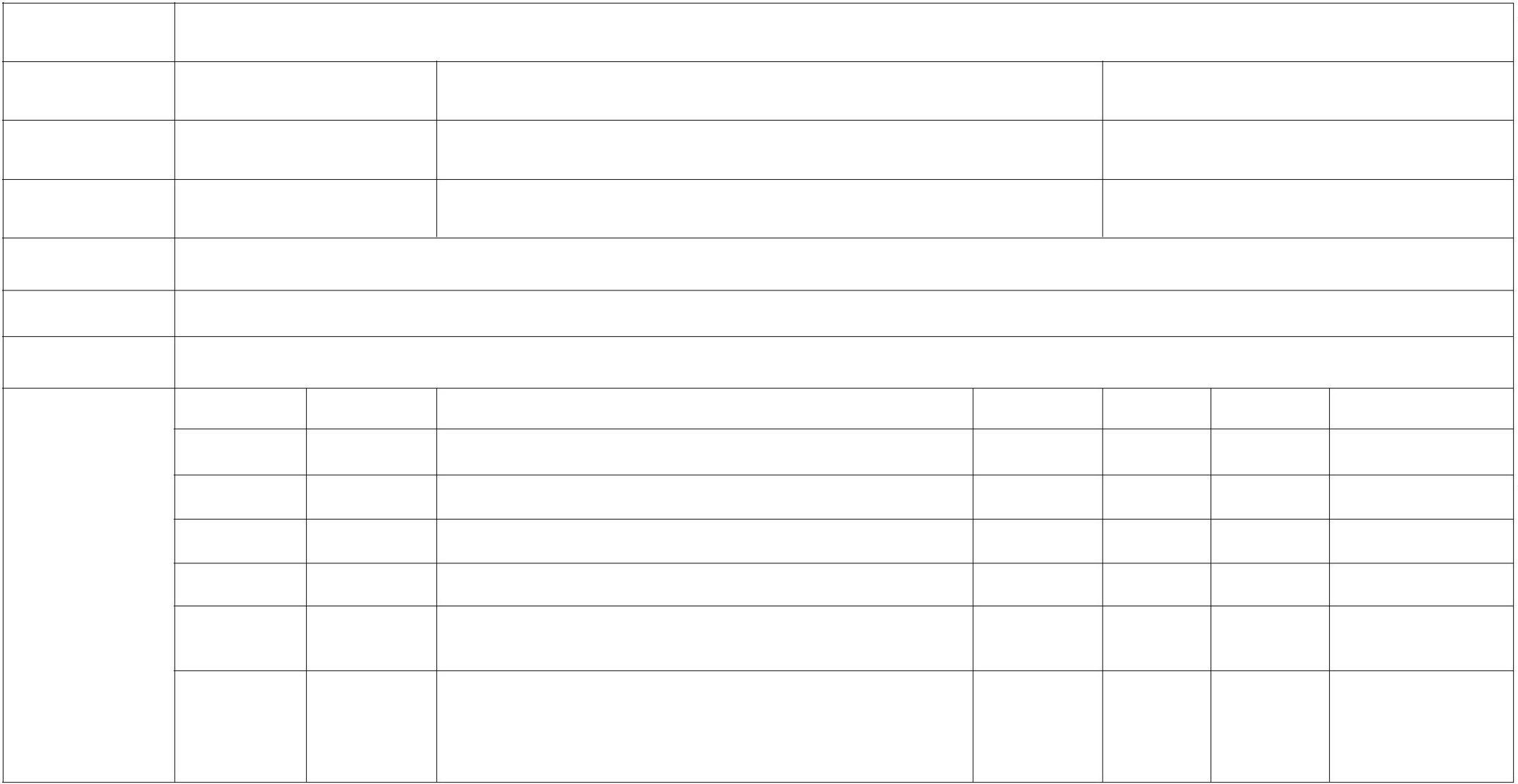 主管部门	323-公安局实施单位323001-公安局（本级）资金总额（万元）100.00项目属性	新增项目起始时间	2022 年	项目终止时间	1 年项目概况立项依据完成迁建看守所、拘留所、戒毒所、武警中队营房等建设，建筑面积 17016.82 平方米（其中包括物防技防建设）。潼发改[2016]117 号项目当年绩效目标 完成迁建看守所、拘留所、戒毒所、武警中队营房等建设，年内完成搬迁正常运行。产出指标	成本指标	成本节约率	优	定性	20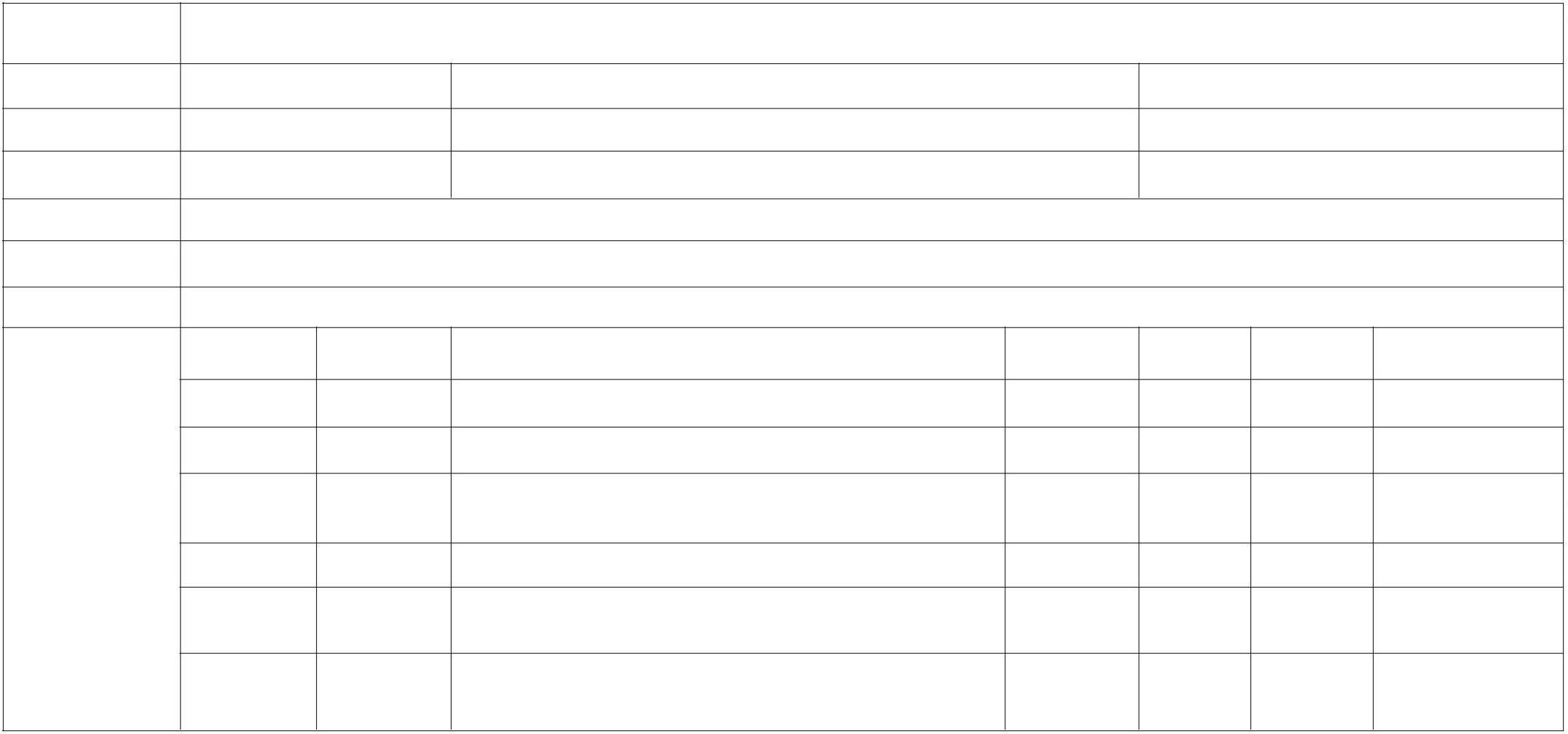 项目预算数	支出科目合计一般公共预算	政府性基金预算国有资本经营预算一、本年收入27,786.21	一、本年支出28,411.0228,411.02（一）一般公共预算拨款27,786.21 （一）一般公共服务支出（二）政府性基金预算拨款（二）外交支出（三）国有资本经营预算拨款（三）国防支出二、上年结转624.81 （四）公共安全支出25,576.0025,576.00（一）一般公共预算拨款624.81 （五）教育支出（二）政府性基金预算拨款（六）科学技术支出（三）国有资本经营预算拨款（七）文化旅游体育与传媒支出（八）社会保障和就业支出1,500.171,500.17（九）社会保险基金支出（十）卫生健康支出725.76725.76（十一）节能环保支出（十二）城乡社区支出（十三）农林水支出（十四）交通运输支出（十五）资源勘探工业信息等支出（十六）商业服务业等支出（十七）金融支出（十九）自然资源海洋气象等支出（二十）住房保障支出609.08609.08（二十一）粮油物资储备支出（二十二）国有资本经营预算支出（二十三）灾害防治及应急管理支出（二十四）其他支出（二十五）转移性支出（二十六）债务付息支出（二十七）债务发行费用支出（二十八）抗疫特别国债安排的支出收入总计28,411.02二、结转下年支出总计28,411.0228,411.02科目编码科目名称2021 年预算数2022 年预算数总计基本支出项目支出合计25,669.5028,411.0214,945.2613,465.76204公共安全支出22,808.2225,576.0012,110.2413,465.7620402公安22,808.2224,951.1912,110.2412,840.952040201行政运行19,374.2212,110.2412,110.242040220执法办案3,434.004.804.802040299其他公安支出2,698.822,698.82208社会保障和就业支出1,545.5710,137.3310,137.3320805行政事业单位养老支出1,545.57624.81624.812080505机关事业单位基本养老保险缴费支出798.71624.81624.812080506机关事业单位职业年金缴费支出464.861,500.171,500.172080599其他行政事业单位养老支出2821,500.171,500.17210卫生健康支出716.68812.11812.1121011行政事业单位医疗716.68406.06406.062101101行政单位医疗599.04282.00282.002101199其他行政事业单位医疗支出117.64725.76725.76221住房保障支出599.04725.76725.7622102住房改革支出599.04609.08609.082210201住房公积金599.04116.68116.68单位：万元科目编码科目名称基本支出总计人员经费公用经费合计14,945.2610,858.244,087.02301工资福利支出10,215.8710,215.8730101基本工资2,230.782,230.7830102津贴补贴2,560.582,560.5830103奖金2,972.942,972.9430108机关事业单位基本养老保险缴费812.11812.1130109职业年金缴费406.06406.0630110职工基本医疗保险缴费431.44431.4430112其他社会保障缴费91.3691.3630113住房公积金609.09609.0930114医疗费101.51101.51302商品和服务支出4,255.91168.894,087.0230201办公费201.00201.0030202印刷费100.00100.0030205水费20.0020.0030206电费300.00300.0030207邮电费668.89168.89500.0030209物业管理费120.00120.00合计820.00770.00250.00	520.0050.00980.00650.00	300.00	650.0030.00323公安局820.00770.00250.00	520.0050.00980.00650.00	300.00	650.0030.00附件 8重庆市潼南区公安局 2022 年部门支出总表单位：万元单位/科目编码单位/科目名称	合计基本支出项目支出合计	28,411.0214,945.26204公共安全支出	25,576.0012,110.2420402公安	24,951.1912,110.242040201行政运行	12,110.2412,110.242040202一般行政管理事务	4.802040220执法办案	2,698.822040299其他公安支出	10,137.3320499其他公共安全支出	624.812049999其他公共安全支出	624.81208社会保障和就业支出	1,500.171,500.1720805行政事业单位养老支出	1,500.171,500.172080505机关事业单位基本养老保险缴费支出	812.11812.112080506机关事业单位职业年金缴费支出	406.06406.062080599其他行政事业单位养老支出	282.00282.00210卫生健康支出	725.76725.7621011行政事业单位医疗	725.76725.762101101行政单位医疗	609.08609.082101199其他行政事业单位医疗支出	116.68116.68合计13,465.769,806.547,124.346622,020.203,659.221,4672,192.221区公安局渝警骁骑装备购置1501501502区公安局公安待遇调标1,304.331,304.331,304.333区公安局看守所专项644.2644.2644.24区公安局拘戒所专项8181815区公安局车管所房屋租赁专项2525256区公安局特警房屋租赁专项4949497区公安局违法车辆暂扣停放专项2525258区公安局警犬基地运行费3333339区公安局应指工程运行维护费1,295.001,295.001,295.0010区公安局辅警人员经费5,695.005,695.005,695.0011区公安局留置看护人员执勤费12512512512区公安局督查系统升级改造16016016013区公安局执法记录仪采集站建设10010010014区公安局智慧侦查信息化建设120120120附件 12-12022 年区级预算绩效目标申报表单位：万元项目名称50015222T000000139071-渝警骁骑装备购置主管部门323-公安局	实施单位323001-公安局（本级）资金总额（万元）150	项目属性新增项目起始时间2022 年	项目终止时间1 年项目概况按照市局交巡警渝警骁骑工作要求购置装备立项依据市局文件项目名称50015222T000000144039-公安待遇调标主管部门323-公安局	实施单位323001-公安局（本级）资金总额（万元）1304.33	项目属性新增项目起始时间2022 年	项目终止时间长期项目概况按照上级文件要求发放公安特殊工作津补贴立项依据渝人社发【2017】300 号、渝人社发【2017】299 号项目当年绩效目标按照上级文件要求发放公安特殊工作津补贴一级指标	二级指标	三级指标指标值指标性质度量单位权重绩效指标产出指标	数量指标	541 名人民警察特殊津贴产出指标	成本指标	发放执勤岗位津贴5411110＝≤名元/月3030产出指标	成本指标	每月 710 元加班补贴710≤元/月30项目名称50015222T000000144042-看守所专项主管部门323-公安局实施单位323001-公安局（本级）资金总额（万元）644.2项目属性新增项目起始时间2022 年项目终止时间长期项目名称50015222T000000144051-拘戒所专项主管部门323-公安局实施单位323001-公安局（本级）资金总额（万元）81项目属性新增项目起始时间2022 年项目终止时间长期项目名称50015222T000000144066-车管所房屋租赁专项主管部门323-公安局	实施单位323001-公安局（本级）资金总额（万元）25	项目属性新增项目起始时间2022 年	项目终止时间长期项目概况车管所租用办公地点和服务窗口立项依据按照市局车管总队要求必须有专门的车管所场地办理业务项目当年绩效目标由于车管所无业务办公用房，方便日常办公及开展业务工作需要租用仁豪物流有限公司房屋一级指标	二级指标	三级指标	指标值指标性质度量单位权重绩效指标产出指标	数量指标	租用 9 间房屋。	9产出指标	数量指标	租用面积 1630 平方米。	160＝＝座（处）立方米3030产出指标	成本指标	成本控制 25 万	25≤万元30项目名称50015222T000000144078-特警房屋租赁专项主管部门资金总额（万元）323-公安局	实施单位49	项目属性323001-公安局（本级）新增项目起始时间2022 年	项目终止时间长期项目概况特警租用办公地点 2 处，用于办公和日常训练立项依据2013 年县委常委会纪要 34 期项目当年绩效目标由于特警支队无业务办公用房，方便日常办公及开展业务工作需要租用办公用房一级指标	二级指标	三级指标指标值指标性质度量单位	权重项目名称50015222T000000144082-违法车辆暂扣停放专项主管部门资金总额（万元）323-公安局	实施单位25	项目属性323001-公安局（本级）新增项目起始时间2022 年	项目终止时间长期项目概况按照上级规定违法车辆暂扣停放需按要求存放，现租用地点需支付服务费立项依据市交警总队工作通知[2014]88 号项目当年绩效目标规范违法车辆暂扣停放，不收取群众费用，提高群众满意度。一级指标	二级指标	三级指标产出指标	数量指标	停放暂扣车辆 1000 台以上指标值1000指标性质≥度量单位辆权重30项目名称50015222T000000144092-警犬基地运行费主管部门323-公安局实施单位323001-公安局（本级）资金总额（万元）33项目属性新增项目起始时间2022 年项目终止时间长期项目概况警犬基地 11 条警犬饲养和训练费用练设备；3、犬用药品 3000 元/头/年，用于购买各类疫苗和医疗用品；4、设备运行维护费用 1.1 万元/年，用产出指标效果指标于犬舍运行、训练设施设备、水电气设施设备维2022 年警犬大队绩效目标全市前 15 名15≤名30练设备；3、犬用药品 3000 元/头/年，用于购买各类疫苗和医疗用品；4、设备运行维护费用 1.1 万元/年，用产出指标效果指标于犬舍运行、训练设施设备、水电气设施设备维2022 年警犬大队绩效目标全市前 15 名15≤名30项目名称50015222T000000144106-应指工程运行维护费主管部门323-公安局实施单位323001-公安局（本级）资金总额（万元）1295项目属性新增项目起始时间项目概况2022 年应指工程运行需保障电费、网络费、维护费项目终止时间长期立项依据区委会议纪要一级指标二级指标三级指标指标值指标性质度量单位权重产出指标质量指标保障应指工程设备全年正常运转100＝%30绩效指标产出指标成本指标电费3870000≤元20产出指标成本指标网络租用费4780000≤元20产出指标成本指标维护费430000≤元20一级指标二级指标三级指标指标值指标性质度量单位权重绩效指标产出指标产出指标数量指标成本指标保障公安辅警 662 人工资待遇发放辅警工资待遇和公用经费10096500＝≤%元/人年3030产出指标成本指标购置辅警服装5000≤元/人年30民警参与看护专项工作产出指标成本指标护卫队员按照 180 元一天保障180＝元/人·次30产出指标成本指标民警按照 50 元一天保障50＝元/人·次30通过优化看护工作勤务保障留置安效益指标	社会效益指标	100效益指标	社会效益指标	100效益指标	社会效益指标	100效益指标	社会效益指标	100＝%10全项目名称50015222T000000144257-督查系统升级改造主管部门323-公安局实施单位323001-公安局（本级）资金总额（万元）160项目属性新增项目起始时间2022 年项目终止时间1 年一级指标二级指标三级指标指标值指标性质度量单位权重绩效指标产出指标产出指标数量指标质量指标购置督查系统设施设备达到市局考核验收标准1100≥＝套%3010产出指标成本指标按照督查系统要求采购1600000≤元30产出指标效果指标推动“大数据+网上督察”实战化、智能化、规范化、体系化，有效提100＝%20升了督察工作效率。产出指标数量指标购置督查系统设施设备1≥套30产出指标质量指标达到市局考核验收标准100＝%10产出指标成本指标按照督查系统要求采购1600000≤元30产出指标效果指标推动“大数据+网上督察”实战化、智能化、规范化、体系化，有效提100＝%20升了督察工作效率。项目名称50015222T000000144297-执法记录仪采集站建设主管部门323-公安局实施单位323001-公安局（本级）资金总额（万元）100项目属性新增项目起始时间项目概况2022 年区局执法记录设备需要存储采集，需购置采集站设备项目终止时间1 年立项依据执法办案要求储要求绩效指标产出指标时效指标2022 年度建成投入使用基本建立定性项20产出指标成本指标年度资金拨款控制在 100 万元100≤万30效益指标社会效益指标确保执法记录设备信息留存安全优定性台套20项目名称50015222T000000147684-智慧侦查信息化建设主管部门323-公安局实施单位323001-公安局（本级）资金总额（万元）120项目属性新增项目起始时间2022 年项目终止时间长期绩效指标一级指标产出指标二级指标数量指标三级指标购置公安分析系统 4 个指标值4指标性质＝度量单位套权重30产出指标	成本指标	系统总成本控制 250 万元内	120产出指标	成本指标	系统总成本控制 250 万元内	120产出指标	成本指标	系统总成本控制 250 万元内	120产出指标	成本指标	系统总成本控制 250 万元内	120产出指标	成本指标	系统总成本控制 250 万元内	120≤万30有效减少涉诈案件发生，及时预警效益指标	社会效益指标	100有效减少涉诈案件发生，及时预警效益指标	社会效益指标	100有效减少涉诈案件发生，及时预警效益指标	社会效益指标	100有效减少涉诈案件发生，及时预警效益指标	社会效益指标	100有效减少涉诈案件发生，及时预警效益指标	社会效益指标	100＝%30项目名称50015222T000002060285-提前下达中央转移支付办案费主管部门323-公安局实施单位323001-公安局（本级）资金总额（万元）1017项目属性新增项目起始时间2022 年项目终止时间1 年项目名称50015222T000002060604-提前下达中央转移支付装备费主管部门323-公安局实施单位323001-公安局（本级）资金总额（万元）450项目属性新增项目起始时间2022 年项目终止时间1 年一级指标二级指标三级指标指标值指标性质度量单位权重产出指标数量指标按照 77 个岗亭配备相关设施设备77＝座20绩效指标产出指标数量指标新建成 70 个岗亭70＝座20产出指标质量指标成本节约率优定性30产出指标质量指标项目质量达标率优定性20一级指标二级指标三级指标指标值指标性质度量单位权重产出指标数量指标明确 9 个工作组9≥个20产出指标数量指标制定 10 个安保维稳分方案10≥个20产出指标质量指标聚焦大型活动、道路交通、寄递物流等重点领域安全监管优定性10绩效指标产出指标质量指标期间强化管控，不发生个人群体极端案事件优定性10全力防范打击反动、敌对破坏活动。不发生重点人员失控情产出指标	质量指标	优全力防范打击反动、敌对破坏活动。不发生重点人员失控情产出指标	质量指标	优全力防范打击反动、敌对破坏活动。不发生重点人员失控情产出指标	质量指标	优全力防范打击反动、敌对破坏活动。不发生重点人员失控情产出指标	质量指标	优全力防范打击反动、敌对破坏活动。不发生重点人员失控情产出指标	质量指标	优定性10一级指标二级指标三级指标指标值指标性质度量单位权重产出指标数量指标打击电信诈骗案件移送起诉 100 人100≥人20绩效指标产出指标数量指标打击违法犯罪总移送起诉 600 人600≥人20产出指标数量指标扫黑除恶移送起诉 40 个战果40≥个20产出指标质量指标九类案件现案破案率 85%以上85≥%30一级指标二级指标三级指标指标值指标性质度量单位权重产出指标数量指标全局 541 人全部配备5541＝套20绩效指标产出指标质量指标保证全部设备正常使用优定性20产出指标成本指标每台设备每月费用控制 238 元238≤元20效益指标社会效益指标提升民警办公办案效率和质量有效改善定性30一级指标二级指标三级指标指标值指标性质度量单位权重绩效指标产出指标产出指标数量指标质量指标510 台对讲机入网服务费保证全局对讲设备应用510优≥定性套3030产出指标成本指标全局对讲机入网服务经费 110 万110≤万元30一级指标二级指标三级指标指标值指标性质度量单位权重产出指标数量指标打击长江流域非法捕捞打击 15 人15≥人20绩效指标产出指标数量指标扫黑除恶移送起诉 40 个战果40≥个20产出指标数量指标维护国家安全完成反恐情报 10 条10≥条20产出指标质量指标九类案件现案破案率 85%以上85≥%30一级指标二级指标三级指标指标值指标性质度量单位权重产出指标数量指标购置 541 套警用服装541≥套20绩效指标产出指标数量指标新购置车辆 15 台15≥台30效益指标社会效益指标提升公安形象，维护社会治安环境。有效改善定性20产出指标	数量指标	100产出指标	数量指标	100产出指标	数量指标	100产出指标	数量指标	100产出指标	数量指标	100≥人30绩效指标产出指标数量指标100 人打击涉假犯罪移送起诉 8 人8≥人30产出指标数量指标打击违法犯罪移送起诉 600 人600≥人30主管部门323-公安局实施单位323001-公安局（本级）资金总额（万元）301.13项目属性新增项目起始时间2022 年项目终止时间1 年项目概况立项依据修建交巡警、特警、信访、治安户政等业务技术用房潼发改审【2018】121 号一级指标二级指标三级指标指标值指标性质度量单位权重产出指标数量指标看守所监区容量达到关押标准 350 人350≥人20产出指标数量指标拘戒所监区容量达到关押标准 150 人150≥人20产出指标质量指标项目质量达标率优定性10绩效指标产出指标质量指标资金足额拨付率优定性10产出指标时效指标项目完工及时率优定性10一级指标二级指标三级指标指标值指标性质度量单位权重产出指标数量指标计划占地面积 14.74 亩，实际完成 100%14.74=亩20产出指标数量指标计划总建筑面积 5500 平方米，完成率 100%5500=平方米20绩效指标产出指标质量指标项目质量达标率优定性10产出指标质量指标资金足额拨付率优定性10产出指标时效指标项目完工及时率优定性10产出指标成本指标成本节约率优定性20